八街市国民健康保険第3期 データヘルス計画第4期 特定健康診査等実施計画令和6年度（2024年）〜令和11年度（2029年）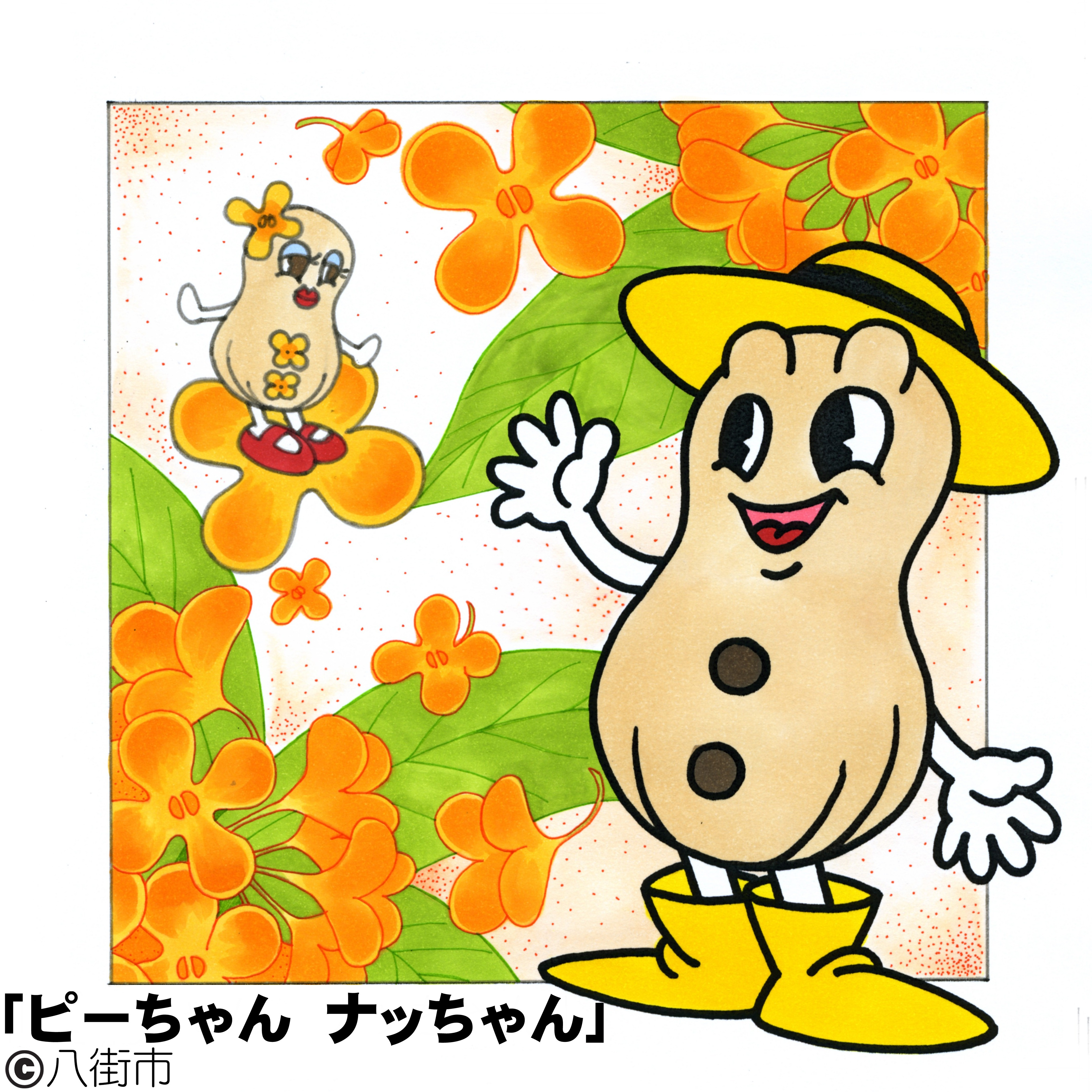 令和6年3月千葉県八街市目次基本的事項計画の趣旨平成25年6月に閣議決定された「日本再興戦略」において、「全ての健康保険組合に対し、レセプト等のデータの分析、それに基づく加入者の健康保持増進のための事業計画として「データヘルス計画」の作成・公表、事業実施、評価等の取組を求めるとともに、市町村国保が同様の取組を行うことを推進する。」ことが示された。これを踏まえ、平成26年3月に「国民健康保険法に基づく保健事業の実施等に関する指針」において、保険者は、「健康・医療情報を活用してPDCAサイクルに沿った効果的かつ効率的な保健事業の実施を図るための保健事業の実施計画（データヘルス計画）を策定したうえで、保健事業の実施・評価・改善等を行う」ものとされた。その後、平成30年4月から都道府県が財政運営の責任主体として共同保険者となり、また、令和2年7月に閣議決定された「経済財政運営と改革の基本方針2020（骨太方針2020）」において、「保険者のデータヘルス計画の標準化等の取組の推進」が掲げられ、令和4年12月に経済財政諮問会議における「新経済・財政再生計画改革工程表2022」において、「保険者が策定するデータヘルス計画の手引きの改訂等を行うとともに、当該計画の標準化の進展にあたり、保険者共通の評価指標やアウトカムベースでの適切なKPIの設定を推進する。」と示された。こうした背景を踏まえ、八街市では、被保険者の健康課題を的確に捉え、課題に応じた保健事業を実施することにより、健康の保持増進、生活の質（QOL）の維持及び向上を図り、結果として医療費の適正化にも資することを目的とし、データヘルス計画を策定し保健事業の実施、評価、改善等を行うこととする。計画の位置づけデータヘルス計画とは、「被保険者の健康の保持増進に資することを目的として、保険者が効果的・効率的な保健事業の実施を図るため、特定健康診査・特定保健指導の結果、レセプトデータ等の健康・医療情報を活用して、PDCAサイクルに沿って運用するもの」とデータヘルス計画策定の手引きにおいて定義されている。（以下、特定健康診査を「特定健診」という。）また、同手引きにおいて、「計画は、健康増進法（平成14年法律第103号）に基づく基本方針を踏まえるとともに、都道府県健康増進計画、都道府県医療費適正化計画、介護保険事業（支援）計画、高齢者保健事業の実施計画（以下「後期高齢者データヘルス計画」という。）、国民健康保険運営方針、特定健康診査等実施計画と調和のとれたものとする」ことが求められている。八街市においても、下記の他の計画との整合を図り、各計画における関連事項及び関連目標を踏まえ、データヘルス計画において推進、強化する取組等について検討していく。標準化の推進データヘルス計画が都道府県レベルで標準化されることにより、共通の評価指標による域内保険者の経年的なモニタリングができるようになるほか、地域の健康状況や健康課題の分析方法、計画策定、評価等の一連の流れを共通化することで、これらの業務負担が軽減されることが期待されている。八街市では、千葉県等の方針を踏まえ、データヘルス計画を運用することとする。計画期間本計画の期間は、令和6年度（2024年）から令和11年度（2029年）までの6年間である。実施体制・関係者連携関係部局との連携 本計画は、市民部国保年金課が主体となり、健康子ども部健康増進課、福祉部高齢者福祉課と連携しながら保険者の健康課題を分析し、計画を策定する。計画策定後は、計画に基づき効果的・効率的な保健事業を実施して、個別の保健事業の評価や計画の評価をし、必要に応じて計画の見直しや次期計画に反映させる。関係機関との連携 計画の実効性を高めるには、策定から評価までの一連のプロセスにおいて関係機関（印旛市郡医師会、印旛郡市歯科医師会、印旛郡市薬剤師会、千葉県健康福祉部保健指導課、国民健康保険団体連合会等）の助言や支援等の協力を得ながら連携を図り、取り組んでいきます。被保険者の役割本計画は、被保険者の健康の保持増進が最終的な目的であり、その実効性を高める上では、被保険者自身が状況を理解して主体的かつ積極的に健康増進に取り組むことが重要である。八街市国民健康保険運営協議会等の場を通じて、議論に参画する場を設け、意見を反映できるよう努める。現状の整理八街市の特性産業構成産業構成の割合（図表2-1-1-1）をみると、国・県と比較して第一次産業及び第二次産業比率が高い。図表2-1-1-1：産業構成【出典】KDB帳票 S21_003-健診・医療・介護データからみる地域の健康課題 令和4年度 累計※KDBシステムでは国勢調査をもとに集計している医療サービス（病院数・診療所数・病床数・医師数）被保険者千人当たりの医療サービスの状況（図表2-1-2-1）をみると、国・県と比較していずれも少ない。図表2-1-2-1：医療サービスの状況【出典】KDB帳票 S21_001-地域の全体像の把握 令和4年度 累計※病院数・診療所数・病床数・医師数を各月ごとの被保険者数から算出する年間平均被保険者数で割ったものである※KDBシステムでは医療施設（動態）調査及び医師・歯科医師・薬剤師統計をもとに集計している人口動態八街市の人口をみると（図表2-1-3-1）、令和4年度の人口は67,154人で、令和1年度（69,169人）以降2,015人減少している。令和4年度の65歳以上人口の占める割合（高齢化率）は32.5%で、令和1年度の割合（30.1%）と比較して、2.4ポイント上昇している。国や県と比較すると、高齢化率は高い。図表2-1-3-1：人口の変化と高齢化率【出典】住民基本台帳 令和1年度から令和4年度※八街市に係る数値は、各年度の3月末時点の人口を使用し、国及び県に係る数値は、総務省が公表している住民基本台帳を参照しているため各年度の1月1日の人口を使用している（住民基本台帳を用いた分析においては以下同様）被保険者構成被保険者構成をみると（図表2-1-4-1）、令和4年度における国保加入者数は18,705人で、令和1年度の人数（20,305人）と比較して1,600人減少している。国保加入率は27.9%で、国・県より高い。65歳以上の被保険者の割合は41.6%で、令和1年度の割合（40.2%）と比較して1.4ポイント増加している。図表2-1-4-1：被保険者構成【出典】住民基本台帳 令和1年度から令和4年度KDB帳票 S21_006-被保険者構成 令和1年から令和4年 年次※加入率は、KDB帳票における年度毎の国保加入者数を住民基本台帳における年毎の人口で割って算出している平均余命・平均自立期間男女別に平均余命（図表2-1-5-1）をみると、男性の平均余命は80.0年で、国・県より短い。国と比較すると、-1.7年である。女性の平均余命は85.6年で、国・県より短い。国と比較すると、-2.2年である。男女別に平均自立期間（図表2-1-5-1）をみると、男性の平均自立期間は78.7年で、国・県より短い。国と比較すると、-1.4年である。女性の平均自立期間は83.0年で、国・県より短い。国と比較すると、-1.4年である。令和4年度における平均余命と平均自立期間の推移（図表2-1-5-2）をみると、男性ではその差は1.3年で、令和1年度以降拡大している。女性ではその差は2.6年で、令和1年度以降拡大している。※平均余命：ある年齢の人々が、その後何年生きられるかの期待値であり、下表では0歳での平均余命を示している※平均自立期間：0歳の人が要介護2の状態になるまでの期間図表2-1-5-1：平均余命・平均自立期間【出典】KDB帳票 S21_001-地域の全体像の把握 令和4年度 累計※表内の「国」とは、市町村国保全体を指す（KDB帳票を用いた分析においては以下同様）※表内の「同規模」とは、人口規模が同程度の市町村を指す図表2-1-5-2：平均余命と平均自立期間の推移【出典】KDB帳票 S21_001-地域の全体像の把握 令和1年度から令和4年度 累計介護の状況要介護（要支援）認定者数・割合次に介護の状況について概観する。要介護または要支援の認定を受けた人の数・割合（図表2-1-6-1）をみると、令和4年度の認定者数は3,171人（要支援1-2、要介護1-2、及び要介護3-5の合計）で、「要介護3-5」の人数が最も多くなっている。第1号被保険者における要介護認定率は14.0%で、国・県より低い。第1号被保険者のうち65-74歳の前期高齢者の要介護認定率は4.0%、75歳以上の後期高齢者では25.1%となっている。第2号被保険者における要介護認定率は0.5%となっており、国・県より高い。図表2-1-6-1：要介護（要支援）認定区分別の認定者数・割合【出典】住民基本台帳 令和4年度KDB帳票 S21_001-地域の全体像の把握 令和4年度 累計KDB帳票 S24_001-要介護（支援）者認定状況 令和4年度 累計※認定率は、KDB帳票における年度毎の介護認定者数を住民基本台帳における年毎の人口で割って算出している介護給付費介護レセプト一件当たりの介護給付費（図表2-1-6-2）をみると、居宅サービス・施設サービスいずれの給付費も県より多くなっている。図表2-1-6-2：介護レセプト一件当たりの介護給付費【出典】KDB帳票 S25_004-医療・介護の突合の経年比較 令和4年度 年次要介護・要支援認定者の有病状況要介護または要支援の認定を受けた人の有病割合（図表2-1-6-3）をみると、「心臓病」（52.9%）が最も高く、次いで「高血圧症」（46.9%）、「筋・骨格関連疾患」（44.1%）となっている。国・県と比較すると、「糖尿病」の有病割合が高い。保健事業により予防可能な疾患に焦点をあて、介護認定者における重篤な疾患の有病割合をみると、「心臓病」は52.9%、「脳血管疾患」は17.9%となっている。また、重篤な疾患に進行する可能性のある基礎疾患の有病割合をみると、「高血圧症」は46.9%、「糖尿病」は29.7%、「脂質異常症」は26.6%となっている。図表2-1-6-3：要介護・要支援認定者の有病状況【出典】KDB帳票 S21_001-地域の全体像の把握 令和4年度 累計死亡の状況死因別の死亡者数・割合まず、死亡の状況について概観する。令和3年の人口動態調査から、国保被保険者以外も含む全住民の死因別の死亡者数を死因順位別にみると（図表2-1-7-1）、死因第1位は「心不全」で全死亡者の9.0%を占めている。次いで「老衰」（8.0%）、「脳血管疾患」（7.1%）となっている。死亡者数の多い上位15死因について、全死亡者に占める死因別の死亡者数の割合を国や県と比較すると、「心不全」「肺炎」「大腸の悪性新生物」「胃の悪性新生物」「膵の悪性新生物」「肝疾患」「自殺」「胆のう及びその他の胆道の悪性新生物」「慢性閉塞性肺疾患」の割合が高い。保健事業により予防可能な疾患における健康課題を抽出するという観点で、生活習慣病の重篤な疾患に焦点をあてて死因別の順位と割合をみると、「脳血管疾患」は第3位（7.1%）、「虚血性心疾患」は第9位（2.8%）、「腎不全」は第13位（1.8%）と、いずれも死因の上位に位置している。また、死因別割合を県と比較すると(図表2-1-7-2)、「心不全」「肺炎」「肝疾患」「大腸の悪性生物」「胃の悪性生物」「膵の悪性生物・自殺」「閉塞性肺疾患」｢腎不全｣の順で八街市の方が高い。図表2-1-7-1：死因別の死亡者数・割合【出典】厚生労働省 人口動態調査 令和3年図表2-1-7-2：死因別割合の県との比較死因別の標準化死亡比（SMR）	平成25年から平成29年までの累積疾病別死亡者数（図表2-1-7-3・図表2-1-7-4）をみると、男性の死因第1位は「脳血管疾患」、第2位は「肺炎」、第3位は「心不全」となっている。女性の死因第1位は「心不全」、第2位は「脳血管疾患」、第3位は「肺炎」となっている。国・県と死亡状況を比較するため年齢調整を行った標準化死亡比（SMR）を求めると、男性では、「心不全」（257.8）「脳血管疾患」（137.0）「肺炎」（127.5）が高くなっている。女性では、「心不全」（205.0）「肺炎」（165.4）「脳血管疾患」（142.1）が高くなっている。保健事業により予防可能な疾患に焦点をあててSMRをみると、男性では「脳血管疾患」は137.0、「腎不全」は99.2、「急性心筋梗塞」は90.9、となっており、女性では「脳血管疾患」は142.1、「腎不全」は101.9「急性心筋梗塞」は84.3、となっている。※標準化死亡比（SMR）：基準死亡率（人口10万対の死亡者数）を対象地域に当てはめた場合に、計算により求められる期待される死亡者数と実際に観察された死亡者数を比較するものである。国の平均を100としており、標準化死亡比が100以上の場合は国の平均より死亡率が高いと判断され、100以下の場合は死亡率が低いと判断される図表2-1-7-3：平成25年から平成29年までの死因別の死亡者数とSMR_男性【出典】厚生労働省 平成25～29年 人口動態保健所・市区町村別統計図表2-1-7-4：平成25年から平成29年までの死因別の死亡者数とSMR_女性【出典】厚生労働省 平成25～29年 人口動態保健所・市区町村別統計※SMRの算出に際してはベイズ推定の手法が適用されている※「がん」は、表内の「がん」を含むICD-10死因簡単分類における「悪性新生物」による死亡者数の合計※「心疾患」は、表内の「急性心筋梗塞」「心不全」を含むICD-10死因簡単分類における「心疾患」による死亡者数の合計健康・医療・介護情報等の分析と分析結果に基づく健康課題の抽出第3章においては、健診、医療、介護などの関連データを分析し、地域における健康課題を抽出する。社会全体の健康や病気の進行は、しばしば、川の流れに例えられる。厚生労働省は、生活習慣病の進行を川の上流から下流まで5段階に分け、レベルが進むごとに下流に流され、流された先には生活機能の低下や要介護状態が待っていることを図で示している。第3章では、より多くの人が川の上流で健やかに生活できるよう課題を抽出し、施策の検討につなげるため、川のどの位置にどのくらいの人がいて、どのような疾病構造になっているか等について、健診、医療、介護、死亡の順に川の上流から下流に向かって関連データを分析する。また、データ分析に際しては、保健事業における介入によって予防可能な疾患という観点から生活習慣病に着目し、重篤な疾患として主に国民健康保険法に基づく保健事業の実施等に関する指針にもあげられている「虚血性心疾患」「脳血管疾患」「慢性腎臓病（透析あり）」に、基礎疾患として「糖尿病」「高血圧症」「脂質異常症」に焦点をあてる。まず、第1節では特定健診や特定保健指導に関するデータと医療に関するデータを組み合わせて分析する。第2節では入院と外来に分けて医療費について医療費の3要素に分解して分析した後、保健事業により予防可能な疾患における健康課題を抽出するという観点で、生活習慣病に焦点をあて、前述の重篤な疾患と基礎疾患に分けてデータを分析する。第3節では後期高齢者医療制度との接続を踏まえ、介護データと後期高齢者データを分析する。第4節では、重複服薬や多剤服薬、後発医薬品などの分析を行う。第5節では、前期計画等に係る考察を行う。第6節では、保険者努力支援制度の取組状況を分析する。これを踏まえ、第7節において、地域における健康課題の全体像を整理した後、生活習慣病に関する健康課題とその他の健康課題について長期的評価指標及び短期的評価指標を設定する。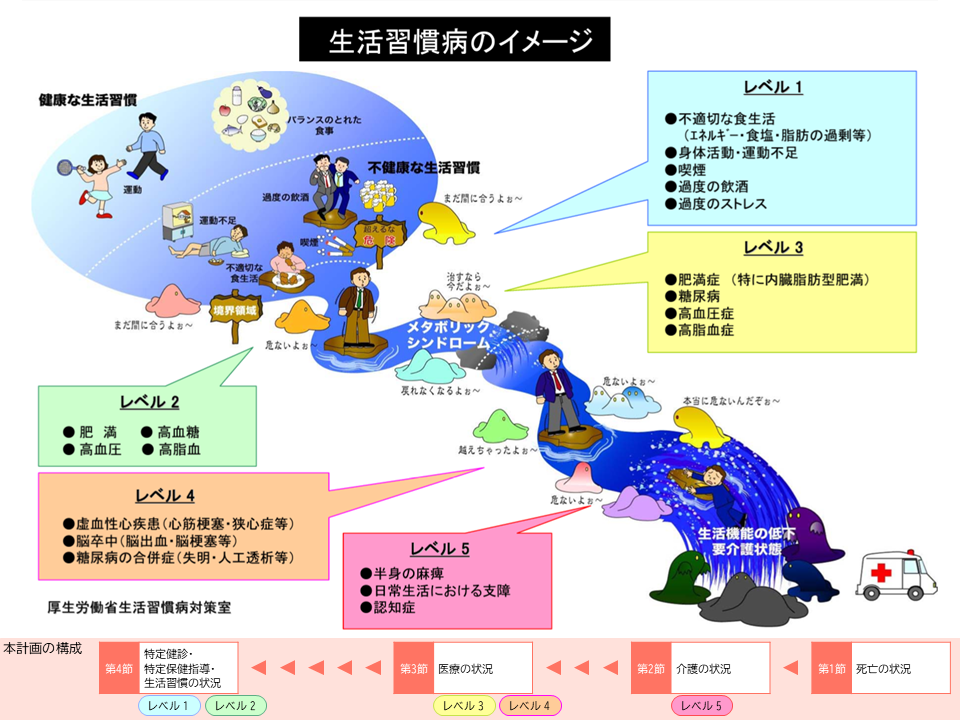 【出典】厚生労働省 新たな健診・保健指導と生活習慣病対策 一部改変※生活習慣病とは、「食習慣、運動習慣、休養、喫煙、飲酒等の生活習慣が、その発症と進行に関与する疾患群」を指す特定健診・特定保健指導・生活習慣の状況特定健診受診率特定健診受診率の推移以降では、生活習慣病の発症及び重症化予防を目的に実施している、特定健診、特定保健指導及び生活習慣病の治療状況に関連するデータを概観する。まず、特定健診の実施状況をみると（図表3-1-1-1）、令和4年度の特定健診受診率（速報値）は28.9%であり、令和1年度と比較して7.3ポイント低下している。令和3年度までの受診率でみると国・県より低い。年齢階層別にみると（図表3-1-1-2）、特に60-64歳の特定健診受診率が低下している。図表3-1-1-1：特定健診受診率（法定報告値）【出典】厚生労働省 2019年度から2021年度 特定健診・特定保健指導の実施状況（保険者別）公益社団法人 国民健康保険中央会 市町村国保特定健康診査・特定保健指導実施状況報告書 令和1年度から令和3年度※法定報告値に係る図表における令和4年度の数値は速報値である（以下同様）※令和4年度の国の法定報告値は令和6年3月時点で未公表のため、表は「-」と表記している図表3-1-1-2：年齢階層別_特定健診受診率【出典】KDB帳票 S21_008-健診の状況 令和1年度から令和4年度 累計※KDB帳票と法定報告値は、データの登録時期が異なるため値がずれる（以下同様）特定健診の受診状況と生活習慣病の治療状況特定健診受診者と特定健診未受診者における生活習慣病のレセプト保有割合の差は、健康意識の差によるものとも考え得るし、健診受診が医療機関受診につながっている可能性もある。特定健診を受診したもののうち、生活習慣病のレセプトが出ているもの、すなわち生活習慣病を治療中のものは2,507人で、特定健診対象者の20.1%、特定健診受診者の69.4%を占めている。他方、特定健診未受診者のうち、生活習慣病のレセプトが出ている人は5,684人で、特定健診対象者の45.5%、特定健診未受診者の64.1%を占めている（図表3-1-1-3）。特定健診未受診者のうち、生活習慣病のレセプトが出ていない人は3,186人で、特定健診対象者の25.5%であり、これらのものの健康状態を把握するのは難しい状況にある。※この項における生活習慣病とは、KDBが定める生活習慣病（糖尿病、高血圧症、脂質異常症、高尿酸血症、脂肪肝、動脈硬化症、脳出血、脳梗塞、狭心症、心筋梗塞、がん、筋・骨格関連疾患、及び精神疾患）を指す図表3-1-1-3：特定健診の受診状況と生活習慣病の治療状況【出典】KDB帳票 S21_027-厚生労働省様式（様式5-5） 令和4年度 年次有所見者の状況特定健診受診者における有所見者の割合ここでは、特定健診受診者における検査項目ごとの有所見者の割合から、八街市の特定健診受診者において、どの検査項目で有所見者の割合が高いのか、その傾向を概観する。令和4年度の特定健診受診者における有所見者の割合をみると（図表3-1-2-1）、国や県と比較して「BMI」「腹囲」「中性脂肪」「HDL-C」「LDL-C」「ALT」の有所見率が高い。※有所見とは、医師の診断が異常なし、要精密検査、要治療等のうち、異常なし以外のものを指す図表3-1-2-1：特定健診受診者における有所見者の割合【出典】KDB帳票 S21_024-厚生労働省様式（様式5-2） 令和4年度 年次参考：検査項目ごとの有所見定義【出典】KDBシステム 各帳票等の項目にかかる集計要件(令和4年度)特定健診受診者における年代別有所見者の割合と標準化比さらに、年代別の有所見者の割合について、国における有所見者の割合を100とした標準化比を国立保健医療科学院のツールを使って算出し国と比較すると（図表3-1-2-2・図表3-1-2-3）、男性では「BMI」「中性脂肪」「LDL-C」の標準化比がいずれの年代においても100を超えている。女性では「BMI」「腹囲」「中性脂肪」「LDL-C」「ALT」の標準化比がいずれの年代においても100を超えている。図表3-1-2-2：特定健診受診者における年代別有所見者の割合・標準化比_男性【出典】KDB帳票 S21_024-厚生労働省様式（様式5-2） 令和4年度 年次図表3-1-2-3：特定健診受診者における年代別有所見者の割合・標準化比_女性【出典】KDB帳票 S21_024-厚生労働省様式（様式5-2） 令和4年度 年次メタボリックシンドロームの状況特定健診受診者におけるメタボ該当者数とメタボ予備群該当者数ここでは、特定健診受診者におけるメタボリックシンドローム該当者（以下、メタボ該当者という。）及びメタボリックシンドローム予備群該当者（以下、メタボ予備群該当者という。）のデータを概観する。メタボリックシンドロームとは、「内臓肥満に高血圧・高血糖・脂質代謝異常が組み合わさることにより、心臓病や脳卒中などになりやすい病態」（厚生労働省 生活習慣病予防のための健康情報サイトより引用）を指している。ここでは八街市のメタボ該当者及びメタボ予備群該当者の割合及び高血圧、高血糖及び脂質代謝異常リスクの該当状況をみる。令和4年度の特定健診受診者におけるメタボリックシンドロームの状況をみると（図表3-1-3-1）、メタボ該当者は676人で特定健診受診者（3,611人）における該当者割合は18.7%で、該当者割合は国・県より低い。男女別にみると、男性では特定健診受診者の28.7%が、女性では10.1%がメタボ該当者となっている。メタボ予備群該当者は452人で特定健診受診者における該当者割合は12.5%となっており、該当者割合は国・県より高い。男女別にみると、男性では特定健診受診者の19.2%が、女性では6.7%がメタボ予備群該当者となっている。なお、メタボ該当者及びメタボ予備群該当者の定義は、下表（メタボリックシンドローム判定値の定義）のとおりである。図表3-1-3-1：特定健診受診者におけるメタボ該当者数・メタボ予備群該当者数【出典】KDB帳票 S21_001-地域の全体像の把握 令和4年度 累計参考：メタボリックシンドローム判定値の定義【出典】厚生労働省 メタボリックシンドロームの診断基準メタボ該当者数とメタボ予備群該当者数の推移令和4年度と令和1年度の該当者割合を比較すると（図表3-1-3-2）、特定健診受診者のうちメタボ該当者の割合は1.5ポイント増加しており、メタボ予備群該当者の割合は0.4ポイント減少している。図表3-1-3-2：メタボ該当者数・メタボ予備群該当者数の推移【出典】KDB帳票 S21_001-地域の全体像の把握 令和1年度から令和4年度 累計メタボ該当者とメタボ予備群該当者における追加リスクの重複状況メタボ該当者及びメタボ予備群該当者における追加リスクの重複状況をみる（図表3-1-3-3）。メタボ該当者においては「高血圧・脂質異常該当者」が多く、676人中274人が該当しており、特定健診受診者数の7.6%を占めている。メタボ予備群該当者では「高血圧該当者」が多く、452人中216人が該当しており、特定健診受診者数の6.0%を占めている。図表3-1-3-3：メタボ該当者・メタボ予備群該当者における追加リスクの重複状況【出典】KDB帳票 S21_025-厚生労働省様式（様式5-3） 令和4年度 年次特定保健指導実施率ここでは、特定保健指導の実施状況を概観する。特定保健指導とは、「特定健康診査の結果に基づき、主にメタボリックシンドロームの予防や解消を目的に行われる健康支援」（厚生労働省 生活習慣病予防のための健康情報サイトより引用）である。特定保健指導実施率をみることで、前述のメタボ該当者とメタボ予備群該当者のうち、どの程度の特定保健指導の対象者に対して支援できているのかがわかる。特定健診受診者のうち特定保健指導の対象者数は（図表3-1-4-1）、令和4年度の速報値では540人で、特定健診受診者3,599人中15.0%を占める。特定保健指導対象者のうち特定保健指導を終了したものの割合、すなわち特定保健指導実施率は27.0%で、令和1年度の実施率18.2%と比較すると8.8ポイント上昇している。令和3年度までの実施率でみると国・県より低い。図表3-1-4-1：特定保健指導実施率（法定報告値）【出典】厚生労働省 2019年度から2021年度 特定健診・特定保健指導実施状況（保険者別）公益社団法人 国民健康保険中央会 市町村国保特定健康診査・特定保健指導実施状況報告書 令和1年度から令和3年度※令和4年度の国の法定報告値は令和6年3月時点で未公表のため、表は「-」と表記している受診勧奨対象者の状況特定健診受診者における医療機関への受診勧奨対象者の割合ここでは、特定健診受診者において、医療機関の受診を促す基準として設定されている受診勧奨判定値を超えるもの（受診勧奨対象者）の割合から、八街市の特定健診受診者において、受診勧奨対象者がどの程度存在するのかをみる。受診勧奨対象者の割合をみると（図表3-1-5-1）、令和4年度における受診勧奨対象者数は1,823人で、特定健診受診者の50.5%を占めている。該当者割合は、国・県より低く、令和1年度と比較すると2.0ポイント減少している。なお、図表3-1-5-1における受診勧奨対象者は一項目でも受診勧奨判定値以上の項目があったものを指している。図表3-1-5-1：特定健診受診者における医療機関への受診勧奨対象者の割合【出典】KDB帳票 S21_001-地域の全体像の把握 令和1年度から令和4年度 累計参考：各健診項目における受診勧奨判定値※厚生労働省「標準的な健診・保健指導プログラム」に準拠特定健診受診者における受診勧奨対象者の経年推移【県の共通指標】血糖・血圧・脂質の受診勧奨対象者の経年推移を検査値ごとにみる（図表3-1-5-2）。令和4年度において、血糖ではHbA1c6.5%以上のものは312人で特定健診受診者の8.6%を占めており、令和1年度と比較すると割合は減少している。血圧では、Ⅰ度高血圧以上のものは510人で特定健診受診者の14.1%を占めており、令和1年度と比較すると割合は増加している。脂質ではLDL-C140mg/dL以上のものは1,016人で特定健診受診者の28.1%を占めており、令和1年度と比較すると割合は減少している。また、県の共通指標であるHbA1c6.5%以上の者の割合の経年推移(図表3-1-5-3)をみると、その割合は令和1年度以降減少している。図表3-1-5-2：特定健診受診者における受診勧奨対象者（血糖・血圧・脂質）の経年推移 【出典】KDB帳票 S21_008-健診の状況 令和1年度から令和4年度 累計KDB帳票 S26_005-保健指導対象者一覧（受診勧奨判定値の者） 令和1年度から令和4年度 累計図表3-1-5-3：HbA1c6.5%以上のものの経年推移【出典】KDB帳票 S26_026-集計対象者一覧 令和1年度から令和4年度 累計参考：Ⅰ度・Ⅱ度・Ⅲ度高血圧の定義【出典】KDBシステム 各帳票等の項目にかかる集計要件受診勧奨対象者における医療機関の受診状況ここでは、受診勧奨対象者の医療機関受診状況について概観する。受診勧奨対象者のうち医療機関への受診が確認されないもの（未治療者）の割合から、特定健診を受診し医療機関の受診が促されているにも関わらず医療機関への受診が確認されないものがどの程度存在するのかが把握できる。受診勧奨対象者の医療機関の受診状況をみると（図表3-1-5-4）、令和3年度の特定健診受診者3,792人のうち、医療機関の受診が確認されていない未治療者の割合は11.1%であり、国・県より高い。未治療者率は、令和1年度と比較して同程度で推移している。※未治療者：特定健診受診者のうち、受診勧奨対象者かつ特定健診実施から6か月以内に医療機関を受診していない者図表3-1-5-4：受診勧奨対象者における未治療者率【出典】KDB帳票 S21_001-地域の全体像の把握 令和1年度から令和3年度 累計受診勧奨対象者における服薬状況【県の共通指標】次に、血糖、血圧、脂質及び腎機能の受診勧奨対象者について、検査値ごとに健診受診年度のレセプトにおける服薬状況をみる（図表3-1-5-5）。受診勧奨対象者のうち、特に検査値が高いものは服薬による治療が必要な可能性があり、レセプトから服薬が確認されない場合、医療機関の受診を促す必要がある。令和4年度の健診において、血糖がHbA1c6.5%以上であった312人の28.8%が、血圧がⅠ度高血圧以上であった510人の59.2%が、脂質がLDL-C140mg/dL以上であった1,016人の86.2%が服薬をしていない。また、腎機能については、eGFR45ml/分/1.73m2未満であった32人の6.3%が血糖や血圧などの薬剤の服薬をしていない。県の共通指標である受診勧奨対象者のうち糖尿病・高血圧・脂質異常症での医療機関受診割合の経年推移(図表3-1-5-6・図表3-1-5-7・図表3-1-5-8)をみると、糖尿病では令和1年度以降増加しており、高血圧では減少しており、脂質異常症では減少している。図表3-1-5-5：特定健診受診者における受診勧奨対象者（血糖・血圧・脂質・腎機能）の服薬状況【出典】KDB帳票 S26_005-保健指導対象者一覧（受診勧奨判定値の者） 令和4年度 累計図表3-1-5-6：受診勧奨対象者のうち糖尿病での医療機関受診割合図表3-1-5-7：受診勧奨対象者のうち高血圧での医療機関受診割合図表3-1-5-8：受診勧奨対象者のうち脂質異常症での医療機関受診割合　【出典】介入支援実施後の比較(栄養・重症化予防等)_糖尿病・高血圧・脂質異常症質問票の状況特定健診受診者における質問票の回答状況ここでは、特定健診での質問票の回答状況から、八街市の特定健診受診者における喫煙や運動習慣、食事、睡眠などの生活習慣における傾向を概観する。令和4年度の特定健診受診者の質問票から生活習慣の状況をみると（図表3-1-6-1）、国や県と比較して「喫煙」「20歳時体重から10kg以上増加」「週3回以上就寝前夕食」「週3回以上朝食を抜く」「毎日飲酒」「睡眠不足」「生活改善意欲なし」「間食毎日」の回答割合が高い。図表3-1-6-1：特定健診受診者における質問票項目別回答者の割合【出典】KDB帳票 S25_001-質問票調査の経年比較 令和4年度 年次図表3-1-6-2：質問票項目別回答者の割合の県との差特定健診受診者における年代別質問票の回答状況と標準化比さらに、国における各設問への回答者割合を100とした標準化比を国立保健医療科学院のツールを使って算出し、年代別の回答者割合を国と比較すると（図表3-1-6-3・図表3-1-6-4）、男性では「週3回以上就寝前夕食」「生活改善意欲なし」「3食以外間食_毎日」の標準化比がいずれの年代においても高く、女性では「週3回以上朝食を抜く」「週3回以上就寝前夕食」「喫煙」の標準化比がいずれの年代においても高い。図表3-1-6-3：特定健診受診者における年代別質問項目回答者の割合・標準化比_男性【出典】KDB帳票 S21_007-質問票調査の状況 令和4年度 累計図表3-1-6-4：特定健診受診者における年代別質問項目回答者の割合・標準化比_女性【出典】KDB帳票 S21_007-質問票調査の状況 令和4年度 累計5がん（胃がん・肺がん・大腸がん・子宮頸がん・乳がん）検診の受診状況肺がん検診の受診状況肺がん検診の受診状況をみると(図表3-1-7-1)、八街市全体の受診率は令和3年度が7.5%で、令和1年度と比較して1.8ポイント低下している。国保被保険者の受診状況についてみると、令和3年度が12.0%で、令和1年度と比較して4.0ポイント低下している。図表3-1-7-1：肺がん検診の受診状況【出典】厚生労働省 地域保健・健康増進事業報告_令和1年度から令和3年度
大腸がん検診の受診状況大腸がん検診の受診状況をみると(図表3-1-7-2)、八街市全体の受診率は令和3年度が8.9%で、令和1年度と比較して2.4ポイント低下している。国保被保険者の受診状況についてみると、令和3年度が12.8%で、令和1年度と比較して4.0ポイント低下している。図表3-1-7-2：大腸がん検診の受診状況【出典】厚生労働省 地域保健・健康増進事業報告_令和1年度から令和3年度胃がん検診の受診状況胃がん検診の受診状況をみると(図表3-1-7-3)、八街市全体の受診率は令和3年度が8.0%で、令和1年度と比較して1.3ポイント低下している。国保被保険者の受診状況についてみると、令和3年度が12.4%で、令和1年度と比較して2.2ポイント低下している。図表3-1-7-3：胃がん検診の受診状況【出典】厚生労働省 地域保健・健康増進事業報告_令和1年度から令和3年度子宮がん検診の受診状況子宮がん検診の受診状況をみると(図表3-1-7-4)、八街市全体の受診率は令和3年度が10.2%で、令和1年度と比較して0.5ポイント低下している。国保被保険者の受診状況についてみると、令和3年度が10.0%で、令和1年度と比較して0.9ポイント低下している。図表3-1-7-4：子宮がん検診の受診状況【出典】厚生労働省 地域保健・健康増進事業報告_令和1年度から令和3年度乳がん検診の受診状況乳がん検診の受診状況をみると(図表3-1-7-5)、八街市全体の受診率は令和3年度が22.6%で、令和1年度と比較して3.3ポイント低下している。国保被保険者の受診状況についてみると、令和3年度が22.6%で、令和1年度と比較して6.0ポイント低下している。図表3-1-7-5：乳がん検診の受診状況【出典】厚生労働省 地域保健・健康増進事業報告_令和1年度から令和3年度
国保被保険者の5がん検診受診状況国保被保険者におけるがん検診の受診状況をみると（図表3-1-7-6）、下表の5つのがんの検診平均受診率は14.0%で、国・県より低い。図表3-1-7-6：国保被保険者におけるがん検診の受診状況【出典】厚生労働省 地域保健・健康増進事業報告 令和3年度医療の状況医療費の3要素総医療費及び一人当たり医療費の推移ここからは、医療の状況について概観する。令和4年度の総医療費は約62億3,400万円で（図表3-2-1-1）、令和1年度と比較して0.6%減少している。令和4年度の総医療費に占める入院医療費の割合は37.6%、外来医療費の割合は62.4%となっている。令和4年度の1か月当たりの一人当たり医療費は2万6,710円で、令和1年度と比較して4.5%増加している。国や県と比較すると一人当たり医療費は国・県より低い。医療費を集団や経年で比較する際には、総医療費を加入者数で割った一人当たり医療費が用いられる。一人当たり医療費は、受診率、レセプト一件当たり日数、及び一日当たり医療費を乗じて算出できることから、次頁以降は、一人当たり医療費をこれらの3要素に分解して分析する。図表3-2-1-1：総医療費・一人当たりの医療費【出典】KDB帳票 S21_001-地域の全体像の把握 令和1年度から令和4年度 累計※一人当たり医療費は、月平均を算出入院外来別医療費の3要素前頁の一人当たり月額医療費を入院別及び外来別に国や県と比較する。令和4年度の一人当たり月額医療費（図表3-2-1-2）は、入院が10,050円で、国の一人当たり月額医療費11,650円と比較すると1,600円少ない。これは受診率、一件当たり日数が国の値を下回っているためである。県の一人当たり月額医療費10,260円と比較すると210円少ない。これは受診率、一日当たり医療費が県の値を下回っているためである。外来の一人当たり月額医療費は16,660円で、国の一人当たり月額医療費17,400円と比較すると740円少ない。これは受診率が国の値を下回っているためである。県の一人当たり月額医療費16,610円と比較すると50円多くなっており、これは一日当たり医療費が県の値を上回っているためである。図表3-2-1-2：入院外来別医療費の3要素【出典】KDB帳票 S21_001-地域の全体像の把握 令和4年度 累計※一人当たり医療費は、月平均を算出※受診率：被保険者千人当たりのレセプト件数※一件当たり日数：受診した日数/レセプト件数※一日当たり医療費：総医療費/受診した日数疾病分類別入院医療費及び受診率疾病分類（大分類）別入院医療費入院医療費について疾病19分類（大分類）別の構成をみる（図表3-2-2-1）。統計の制約上、医療費の3要素のうち、一日当たり医療費及び一件当たり日数が把握できないため、レセプト一件当たり医療費で代替する。なお、一枚のレセプトに複数の傷病名がある場合は、最も点数が高い疾病で集計している。入院医療費が最も高い疾病は「循環器系の疾患」で、年間医療費は約4億3,000万円、入院総医療費に占める割合は18.4%である。次いで高いのは「新生物」で約3億9,300万円（16.8%）であり、これらの疾病で入院総医療費の35.2%を占めている。保健事業により予防可能な疾患についてみると、「循環器系の疾患」の受診率及びレセプト一件当たり医療費は、いずれも他の疾病と比較して高い傾向にあり、「循環器系の疾患」の入院医療費が高額な原因となっている。図表3-2-2-1：疾病分類（大分類）別_入院医療費（男女合計）【出典】KDB帳票 S23_003-疾病別医療費分析（大分類） 令和4年度 累計※図表3-2-1-1の入院医療費と総計が異なるのは、図表3-2-1-1においては年齢に関係なく、国保のレセプトを集計しているのに対し、本表では被保険者の生年月日から算出した年齢によって集計対象のレセプトを絞り込んでいるためである※疾病分類別の一人当たり医療費は、該当疾病分類における年間の医療費を各年度の各月毎の被保険者数から算出する年間平均被保険者数で割ったものである（以下同様）※KDBシステムにて設定されている疾病分類（大分類）区分のうち、特殊目的用コード、傷病及び死亡の外因、健康状態に影響を及ぼす要因及び保健サービスの利用、その他（上記以外のもの）を「その他」にまとめている疾病分類（中分類）別入院医療費入院医療費を疾病中分類別にみると（図表3-2-2-2）、「その他の心疾患」の医療費が最も高く約1億9,900万円で、8.5%を占めている。循環器系疾患の入院医療費をみると、「脳梗塞」が8位（3.4%）、「虚血性心疾患」が9位（3.2%）となっている。これらの上位20疾病で、入院総医療費の69.1%を占めている。図表3-2-2-2：疾病分類（中分類）別_入院医療費_上位20疾病（男女合計）【出典】KDB帳票 S23_004-疾病別医療費分析（中分類） 令和4年度 累計疾病分類（中分類）別入院受診率の比較入院医療費が上位の疾病について、国と受診率を比較する（図表3-2-2-3）。国との比が1を超えているものは国よりも受診率が高い疾病、すなわち医療機関を受診しているものが国平均よりも多い疾病である。国と比較して受診率が特に高い疾病は「腎不全」「脳梗塞」「その他の精神及び行動の障害」である。また、前述した循環器系疾患について国との受診率の比をみると、「脳梗塞」が1.0、「虚血性心疾患」が0.9となっている。図表3-2-2-3：疾病分類（中分類）別_入院受診率比較_上位の疾病（男女合計）【出典】KDB帳票 S23_004-疾病別医療費分析（中分類） 令和4年度 累計疾病分類（中分類）別入院に係る一人当たり医療費と標準化比疾病別の入院医療費について、国の一人当たり医療費を100とした標準化比を国立保健医療科学院のツールを使って算出し、国と比較する。医療費の地域差要因としては人口構成、医療提供体制、健康意識、受診行動、生活習慣、診療パターンなどが指摘されているが、標準化比を算出することで、これらの要因のうち人口構成による影響を取り除いた上で一人当たり医療費を比較することが可能となる。男性においては（図表3-2-2-4）、一人当たり入院医療費は「その他の心疾患」「その他の悪性新生物」「腎不全」の順に高く、標準化比は「腎不全」「その他の心疾患」「気管、気管支及び肺の悪性新生物」の順に高くなっている。また、循環器系疾患についてみると、「虚血性心疾患」が第6位（標準化比93.3）、「脳梗塞」が第7位（標準化比96.1）となっている。女性においては（図表3-2-2-5）、一人当たり入院医療費は「統合失調症、統合失調症型障害及び妄想性障害」「関節症」「その他の神経系の疾患」の順に高く、標準化比は「その他の呼吸器系の疾患」「気分（感情）障害（躁うつ病を含む）」の順に高くなっている。図表3-2-2-4：疾病分類（中分類）別_入院医療費・標準化比_一人当たり医療費上位10疾病_男性【出典】KDB帳票 S23_004-疾病別医療費分析（中分類） 令和4年度 累計図表3-2-2-5：疾病分類（中分類）別_入院医療費・標準化比_一人当たり医療費上位10疾病_女性【出典】KDB帳票 S23_004-疾病別医療費分析（中分類） 令和4年度 累計疾病分類別外来医療費及び受診率疾病分類（中分類）別外来医療費入院医療費に続き外来医療費について、疾病別医療費、受診率、一人当たり医療費をみる。疾病別の外来医療費をみると（図表3-2-3-1）、「腎不全」の医療費が最も高く約4億9,900万円で、外来総医療費の12.9%を占めている。受診率とレセプト一件当たり医療費をみると、一件当たり医療費が他の疾病と比較して高く、「腎不全」の外来医療費が高額な原因となっている。次いで外来医療費が高いのは「糖尿病」で約4億500万円（10.5%）、「その他の悪性新生物」で約1億9,800万円（5.1%）となっており、上位20疾病で外来総医療費の69.4%を占めている。保健事業により予防可能な疾患という観点で重篤な疾患についてみると、「腎不全」が外来医療費の上位に入っている。一方で、重篤な疾患に進行する可能性のある基礎疾患については、「糖尿病」「高血圧症」「脂質異常症」が外来医療費の上位に入っている。図表3-2-3-1：疾病分類（中分類）別_外来医療費_上位20疾病（男女合計）【出典】KDB帳票 S23_004-疾病別医療費分析（中分類） 令和4年度 累計疾病分類（中分類）別経年外来医療費と1人当たり医療費経年で疾病別医療費、一人当たり医療費の状況をみると(図表3-2-3-2・図表3-2-3-3・図表3-2-3-4・図表3-2-3-5)、いずれの年度においても1位は「腎不全」、2位は「糖尿病」であり、令和1年度と令和4年度を比較すると疾患別外来医療費も1人当たり医療費も増加している。図表3-2-3-2：疾病分類（中分類）別_一人当たり外来医療費（令和1年度）【出典】KDB帳票 S23_004-疾病別医療費分析（中分類） 令和1年度 累計図表3-2-3-3：疾病分類（中分類）別_一人当たり外来医療費（令和2年度）【出典】KDB帳票 S23_004-疾病別医療費分析（中分類） 令和2年度 累計図表3-2-3-4：疾病分類（中分類）別_一人当たり外来医療費（令和3年度）【出典】KDB帳票 S23_004-疾病別医療費分析（中分類） 令和3年度 累計図表3-2-3-5：疾病分類（中分類）別_一人当たり外来医療費（令和4年度）【出典】KDB帳票 S23_004-疾病別医療費分析（中分類） 令和4年度 累計疾病分類（中分類）別外来受診率の比較外来医療費が上位の疾病について、国と受診率を比較する（図表3-2-3-6）。国との比が1を超えているものは、国よりも受診率が高い疾病、すなわち医療機関を受診しているものが国平均よりも多い疾病である。国と比較して受診率が特に高い疾病は「腎不全」である。重篤な疾患について国との受診率の比をみると、「腎不全」（1.4）となっている。基礎疾患については「糖尿病」（1.1）、「高血圧症」（0.8）、「脂質異常症」（0.7）となっている。図表3-2-3-6：疾病分類（中分類）別_外来受診率比較_上位の疾病（男女合計）【出典】KDB帳票 S23_004-疾病別医療費分析（中分類） 令和4年度 累計疾病分類（中分類）別外来に係る一人当たり医療費と標準化比疾病別の一人当たり外来医療費について、国の一人当たり医療費を100とした標準化比を求め、人口構成による影響を取り除いた上で国と比較する。男性においては（図表3-2-3-7）、一人当たり外来医療費は「腎不全」「糖尿病」「その他の悪性新生物」の順に高く、標準化比は「その他の内分泌、栄養及び代謝障害」「腎不全」「気管、気管支及び肺の悪性新生物」の順に高くなっている。重篤な疾患である「腎不全」は1位（標準化比155.5）、基礎疾患である「糖尿病」は2位（標準化比107.8）、「高血圧症」は6位（標準化比86.5）となっている。女性においては（図表3-2-3-8）、一人当たり外来医療費は「糖尿病」「腎不全」「高血圧症」の順に高く、標準化比は「腎不全」「糖尿病」「その他の消化器系の疾患」の順に高くなっている。重篤な疾患である「腎不全」は2位（標準化比150.8）、基礎疾患である「糖尿病」は1位（標準化比132.1）、「高血圧症」は3位（標準化比95.4）、「脂質異常症」は8位（標準化比78.9）となっている。図表3-2-3-7：疾病分類（中分類）別_外来医療費・標準化比_一人当たり医療費上位10疾病_男性【出典】KDB帳票 S23_004-疾病別医療費分析（中分類） 令和4年度 累計図表3-2-3-8：疾病分類（中分類）別_外来医療費・標準化比_一人当たり医療費上位10疾病_女性【出典】KDB帳票 S23_004-疾病別医療費分析（中分類） 令和4年度 累計生活習慣病（重篤な疾患・基礎疾患）における受診率生活習慣病における重篤な疾患と基礎疾患の受診率ここでは、保健事業により予防可能な疾患における健康課題を抽出するという観点で生活習慣病に焦点をあて、重篤な疾患、基礎疾患及び人工透析が必要になる前段階の「慢性腎臓病（透析なし）」に絞り、受診率や有病状況の推移について概観する。国との比が1を超えている場合、その疾患における受診率は国より高い、すなわちその疾患において医療機関にかかっているものが国平均よりも多いことを意味している。国との比が1を下回る場合には、該当するものが国平均よりも少ないことを意味する。重篤な疾患の受診率をみると（図表3-2-4-1）、「慢性腎臓病（透析あり）」が国より高い。基礎疾患の受診率は、「高血圧症」「脂質異常症」が国より低い。図表3-2-4-1：生活習慣病における重篤な疾患と基礎疾患の受診率【出典】KDB帳票 S23_004-疾病別医療費分析（中分類） 令和4年度 累計KDB帳票 S23_005-疾病別医療費分析（細小（82）分類） 令和4年度 累計※表内の脳血管疾患は、KDBシステムにて設定されている疾病分類（中分類）区分のうち「くも膜下出血」「脳内出血」「脳梗塞」「脳動脈硬化（症）」「その他の脳血管疾患」をまとめている※表内の「糖尿病」「高血圧症」「脂質異常症」は、KDBシステムにて設定されている疾病分類（中分類）区分を集計している※表内の「虚血性心疾患」「脳血管疾患」は入院、それ以外の疾病分類は外来を集計している生活習慣病における重篤な疾患の受診率の推移重篤な疾患における受診率の推移（図表3-2-4-2）をみると、令和4年度の「虚血性心疾患」の受診率は、令和1年度と比較して-18.5%、「脳血管疾患」の受診率は、令和1年度と比較して-24.8%で減少率はともに国・県より大きい。「慢性腎臓病（透析あり）」の受診率は、令和1年度と比較して＋16.4%で伸び率は国・県より大きい為、増加が顕著である。図表3-2-4-2：生活習慣病における重篤な疾患の受診率【出典】KDB帳票 S23_004-疾病別医療費分析（中分類） 令和1年度から令和4年度 累計KDB帳票 S23_005-疾病別医療費分析（細小（82）分類） 令和1年度から令和4年度 累計※表内の「虚血性心疾患」と「脳血管疾患」は入院、「慢性腎臓病（透析あり）」は外来を集計している人工透析患者数の推移【県の共通指標】人工透析患者数の推移（図表3-3-4-3）をみると、令和4年度の患者数は105人で、令和1年度の93人と比較して12人増加しており、令和1年度から年々漸増している。令和4年度における新規の人工透析患者数は令和1年度と比較して減少しており、令和4年度においては男性15人、女性6人となっている。また、県の共通指標である国保継続加入5年以上のものにおける新規人工透析患者数の経年推移(図表3-2-4-4)をみると、令和1年度以降横ばいで推移している。図表3-2-4-3：人工透析患者数【出典】KDB帳票 S23_001-医療費分析（1）細小分類 令和1年から令和5年 各月※表内の「男性」「女性」「合計」は、各月の患者数から平均患者数を集計している※表内の「男性_新規」「女性_新規」は、各年度内の新規の人工透析患者数を集計している図表3-2-4-4：国保継続加入5年以上のものにおける新規人工透析患者数【出典】特定疾病療養受療証により人数および継続年数等を確認（他システム等により確認）生活習慣病の重篤な疾患患者における基礎疾患の有病状況生活習慣病の重篤な疾患患者における基礎疾患の有病状況生活習慣病の重篤な疾患患者において、基礎疾患のレセプトが同時に出ているものの割合をみる。令和4年度3月時点の「虚血性心疾患」の患者667人のうち（図表3-2-5-1）、「糖尿病」は63.4%、「高血圧症」は82.6%、「脂質異常症」は73.9%である。「脳血管疾患」の患者567人では、「糖尿病」は57.5%、「高血圧症」は77.2%、「脂質異常症」は64.0%となっている。人工透析の患者101人では、「糖尿病」は66.3%、「高血圧症」は90.1%、「脂質異常症」は44.6%となっている。図表3-2-5-1：生活習慣病の重篤な疾患患者における基礎疾患の有病状況【出典】KDB帳票 S21_018-厚生労働省様式（様式3-5） 令和5年5月KDB帳票 S21_019-厚生労働省様式（様式3-6） 令和5年5月KDB帳票 S21_020-厚生労働省様式（様式3-7） 令和5年5月基礎疾患の有病状況【県の共通指標】また、令和4年度3月時点での被保険者における基礎疾患の有病者数及びその割合は（図表3-2-5-2）、「糖尿病」が2,586人（13.8%）、「高血圧症」が3,608人（19.3%）、「脂質異常症」が3,144人（16.8%）となっている。また、県の共通指標である40-74歳の糖尿病と高血圧症の有病者数とその割合(図表3-2-5-3)は、「糖尿病」が70人（0.5%）、「高血圧症」が70人（0.5%）となっている。図表3-2-5-2：基礎疾患の有病状況【出典】KDB帳票 S21_014-厚生労働省様式（様式3-1） 令和5年5月図表3-2-5-3：40歳-74歳の糖尿病と高血圧の有病状況【出典】様式3-2糖尿病のレセプト分析　令和5年5月様式3-3高血圧のレセプト分析　令和5年5月高額なレセプトの状況医療費のうち、1か月当たり30万円以上のレセプト（以下、高額なレセプトという。）についてみる（図表3-2-6-1）。令和4年度のレセプトのうち、高額なレセプトは33億9,900万円、4,938件で、総医療費の54.5%、総レセプト件数の3.5%を占めており、上位10疾病で高額なレセプトの54.2%を占めている。保健事業により予防可能な疾患という観点で、重篤な疾患についてみると、「腎不全」「脳梗塞」が上位に入っている。図表3-2-6-1：疾病分類（中分類）別_1か月当たり30万円以上のレセプトの状況内訳（上位の疾病）【出典】KDB帳票 S21_001-地域の全体像の把握 令和4年度 累計KDB帳票 S21_011-厚生労働省様式（様式1-1） 令和4年6月から令和5年5月長期入院レセプトの状況医療費のうち、6か月以上の入院患者のレセプト（以下、長期入院レセプトという。）についてみる（図表3-2-7-1）。令和4年度のレセプトのうち、長期入院レセプトは約4億400万円、849件で、総医療費の6.5%、総レセプト件数の0.6%を占めている。保健事業により予防可能な疾患という観点で、重篤な疾患についてみると、「腎不全」「脳梗塞」が上位に入っている。図表3-2-7-1：疾病分類（中分類）別_6か月以上の入院レセプトの状況内訳（上位の疾病）【出典】KDB帳票 S21_001-地域の全体像の把握 令和4年度 累計KDB帳票 S21_012-厚生労働省様式（様式2-1） 令和4年6月から令和5年5月一体的実施に係る介護及び高齢者の状況本項では、後期高齢者医療制度や介護保険との一体的実施との接続を踏まえ、介護及び高齢者に係るデータを分析する。保険種別（国民健康保険及び後期高齢者医療制度）の被保険者構成保険種別の被保険者構成をみると（図表3-3-1-1）、国民健康保険（以下、国保という）の加入者数は18,705人、国保加入率は27.9%で、国・県より高い。後期高齢者医療制度（以下、後期高齢者という。）の加入者数は10,071人、後期高齢者加入率は15.0%で、国より低いが、県より高い。図表3-3-1-1：保険種別の被保険者構成【出典】住民基本台帳　令和4年度KDB帳票 S21_001-地域の全体像の把握 令和4年度 累計（国保・後期）年代別の要介護（要支援）認定者の有病状況生活習慣病における重篤な疾患である「心臓病」「脳血管疾患」やフレイル予防という観点で「筋・骨格関連疾患」に焦点をあて、概観する。年代別の要介護（要支援）認定者における有病状況（図表3-3-2-1）をみると、前期高齢者である65-74歳の有病割合の国との差は、「心臓病」（-1.5ポイント）、「脳血管疾患」（-0.7ポイント）、「筋・骨格関連疾患」（-3.1ポイント）である。75歳以上の認定者の有病割合の国との差は、「心臓病」（-6.6ポイント）、「脳血管疾患」（-5.3ポイント）、「筋・骨格関連疾患」（-9.0ポイント）である。図表3-3-2-1：年代別の要介護（要支援）認定者の有病状況【出典】KDB帳票 S25_006-医療・介護の突合（有病状況）令和4年度 年次保険種別の医療費の状況保険種別の一人当たり医療費と入院医療費の割合国保及び後期高齢者の一人当たり月額医療費をみると（図表3-3-3-1）、国保の入院医療費は、国と比べて1,600円少なく、外来医療費は740円少ない。後期高齢者の入院医療費は、国と比べて2,060円少なく、外来医療費は3,870円少ない。また、医療費に占める入院医療費の割合は、国保では2.5ポイント低く、後期高齢者では1.6ポイント高い。図表3-3-3-1：保険種別の一人当たり月額医療費及び入院医療費の状況【出典】KDB帳票 S21_001-地域の全体像の把握 令和4年度 累計（国保・後期）保険種別の医療費の疾病別構成保険種別に医療費の疾病別構成割合をみると（図表3-3-3-2）、国保では「がん」の医療費が占める割合が最も高く、医療費の16.0%を占めており、国と比べて0.8ポイント低い。後期高齢者では「筋・骨格関連疾患」の医療費が占める割合が最も高く、医療費の12.2%を占めており、国と比べて0.2ポイント低い。重篤な生活習慣病の医療費に絞って疾病別構成割合をみると、「脳出血」「脳梗塞」「狭心症」の後期の総医療費に占める割合は、同疾患の国保の総医療費に占める割合と比べて大きい。図表3-3-3-2：保険種別医療費の状況【出典】KDB帳票 S21_001-地域の全体像の把握 令和4年度 累計（国保・後期）※ここでは、総医療費に占める各疾病の医療費の割合を集計している前期高齢者における骨折及び骨粗しょう症の受診率前期高齢者における「骨折」及び「骨粗しょう症」の受診率（図表3-3-4-1）をみると、国と比べて、男性では「骨折」と「骨粗しょう症」の受診率はともに低い。また、女性では「骨折」の受診率は高く、「骨粗しょう症」の受診率は低い。図表3-3-4-1：前期高齢者の骨折及び骨粗しょう症の受診率比較【出典】KDB帳票 S23_005-疾病別医療費分析（細小（82）分類） 令和4年度 累計※表内の「骨折」は入院及び外来、「骨粗しょう症」は外来を集計している後期高齢者の健診受診状況健診受診の状況（図表3-3-5-1）をみると、後期高齢者の健診受診率は18.9%で、国と比べて5.9ポイント低い。続いて、健診受診者に占める受診勧奨対象者の割合をみると、後期高齢者の受診勧奨対象者率は46.3%で、国と比べて14.6ポイント低い。また、検査項目ごとの健診受診者に占める有所見者の割合を国と比べると、後期高齢者では「血糖」「脂質」「血糖・脂質」の該当割合が高い。図表3-3-5-1：後期高齢者の健診状況【出典】KDB帳票 S21_001-地域の全体像の把握 令和4年度 累計（後期）参考：健診項目における受診勧奨判定値【出典】KDBシステム 各帳票等の項目にかかる集計要件後期高齢者における質問票の回答状況後期高齢者における質問票の回答状況をみると（図表3-3-6-1）、国と比べて、「毎日の生活に「不満」」「1日3食「食べていない」」「ウォーキング等の運動を「週に1回以上していない」」「たばこを「吸っている」 」「週に1回以上外出して「いない」」「ふだんから家族や友人との付き合いが「ない」」「体調が悪いときに、身近に相談できる人が「いない」」の回答割合が高い。図表3-3-6-1：後期高齢者における質問票の回答状況【出典】KDB帳票 S21_001-地域の全体像の把握 令和4年度 累計（後期）その他の状況(医療費適正化)重複服薬の状況重複服薬の状況をみると（図表3-4-1-1）、重複処方該当者数は130人である。※重複処方該当者：重複処方を受けた人のうち、3医療機関以上かつ複数の医療機関から重複処方が発生した薬効数が1以上、または2医療機関以上かつ複数の医療機関から重複処方が発生した薬効数が2以上に該当するもの図表3-4-1-1：重複服薬の状況（薬効分類単位で集計）【出典】KDB帳票 S27_013-重複・多剤処方の状況 令和5年3月診療分多剤服薬の状況多剤服薬の状況をみると（図表3-4-2-1）、多剤処方該当者数は39人である。※多剤処方該当者：同一薬効に関する処方日数が1日以上かつ処方薬効数（同一月内）が15以上に該当するもの図表3-4-2-1：多剤服薬の状況（薬効分類単位で集計）【出典】KDB帳票 S27_013-重複・多剤処方の状況 令和5年3月診療分後発医薬品の使用状況令和4年9月時点の後発医薬品の使用割合は79.9%で、県の81.0%と比較して1.1ポイント低い（図表3-4-3-1）。図表3-4-3-1：後発医薬品の使用状況【出典】厚生労働省 保険者別の後発医薬品の使用割合前期計画等に係る考察第2期データヘルス計画の目標評価・考察第2期データヘルス計画の優先課題の各項目について、下表のとおり評価した。※基準範囲から極端に逸脱し、放置されると重大な疾病もしくは病態の存在が見逃され、患者の予後に著しい 悪影響を与えるため、担当医への迅速かつ確実な報告が必要となる検査値。第2期データヘルス計画の個別事業評価・考察第2期データヘルス計画における個別事業について、下表のとおり評価をした。早期発見・特定健診生活習慣病発症予防・保健指導健康づくり重症化予防⑤　その他(医療費適正化)保険者努力支援制度の活用保険者努力支援制度の得点状況国民健康保険の保険者努力支援制度は、保険者の取組状況に応じて交付金を交付する制度であり、計画に基づく保健事業の実施及び計画策定に係る費用の一部に対して助成がなされる。八街市においても、同制度を有効に活用しながら、より質の高い保健事業に取組めるように計画の策定をすすめる。令和5年度の得点状況（図表3-6-1-1）をみると、合計点数は511で、達成割合は54.4%となっており、全国順位は第1,161位となっている。項目別にみると、いずれの項目もプラスとなっている一方、国平均と比較して「特定健診・特定保健指導・メタボ」「個人インセンティブ・情報提供」「後発医薬品促進の取組・使用割合」「収納率」「地域包括ケア・一体的実施」「第三者求償」の得点が低く、県平均と比較して「個人インセンティブ・情報提供」「後発医薬品促進の取組・使用割合」「収納率」「第三者求償」の得点が低い。図表3-6-1-1：保険者努力支援制度の得点状況【出典】厚生労働省 国民健康保険制度の保険者努力支援制度の集計結果について健康課題の整理健康課題の全体像の整理▼　　　　　　　　　　　　　　　　◀早期発見・特定健診わがまちの生活習慣病に関する健康課題※標準化死亡比（SMR）：基準死亡率（人口10万対の死亡者数）を対象地域に当てはめた場合に、計算により求められる期待される死亡者数と実際に観察された死亡者数を比較するものである。国の平均を100としており、標準化死亡比が100以上の場合は国の平均より死亡率が高いと判断され、100以下の場合は死亡率が低いと判断される一体的実施及びその他(医療費適正化)に関する課題データヘルス計画の目的・目標第3期データヘルス計画の目的、並びにそれを達成するための短期目標及び中長期目標を整理した。※●は、県の共通指標保健事業の内容保健事業の整理第2期に実施した保健事業の振り返りを行った上で、第3期データヘルス計画における目的・目標を達成するための保健事業を整理した。早期発見・特定健診▼▼特定健診受診率向上事業生活習慣病発症予防・保健指導▼▼特定保健指導健康づくり▼▼「からだチェンジ･私がかわる！生活習慣病予防教室」「見る!知る！わかる！健康講座（健診時結果説明会）」「とっとと糖とおさらば教室（糖尿病予防･改善教室）」（仮称）」「健診時に（吸わんSWAN（すわん）体験ブースの設置」（仮称）」「コレステ！スッキリ改善教室(脂質異常改善教室）」（仮称）」重症化予防▼▼糖尿病性腎症重症化予防事業生活習慣病重症化予防事業介護予防・一体的実施▼▼後期高齢者の個別的支援（ハイリスクアプローチ）通いの場等への積極的な関与等（ポピュレーションアプローチ）その他(医療費適正化)▼▼重複頻回･多剤服薬者等保健指導事業ジェネリック差額通知事業個別保健事業計画・評価指標のまとめデータヘルス計画の全体像▲▲▲生活習慣病・メタボ該当者の減少▲生活習慣病予備群該当者の減少　　　　　　▲　　　　　　　　　　　　　　　　　　　　　　　　　　　　　　　　　　▲不健康な生活習慣の該当者の減少　　　　　　　　　　　　　　　　　　　　　　健康状態の早期把握　　　　　　　　　　　　　　　　　　　　　　　　　　　　　　　　　　　　　　　　　▲▲その他(医療費適正化)計画の評価・見直し第6章から第9章はデータヘルス計画策定の手引きに従った運用とする。以下、手引きより抜粋する。評価の時期個別事業計画の評価・見直し個別の保健事業の評価は年度ごとに行うことを基本として、計画策定時に設定した保健事業ごとの評価指標に基づき、事業の効果や目標の達成状況を確認する。目標の達成状況が想定に達していない場合は、ストラクチャーやプロセスが適切であったか等を確認の上、目標を達成できなかった原因や事業の必要性等を検討して、次年度の保健事業の実施やデータヘルス計画の見直しに反映させる。データヘルス計画の評価・見直し設定した評価指標に基づき、計画の最終年度のみならず、中間時点等計画期間の途中で進捗確認及び中間評価を実施する。また、計画の最終年度においては、その次の期の計画の策定を円滑に行うため、当該最終年度の上半期に仮評価を行う。評価方法・体制計画は、中長期的な計画運営を行うものであることを踏まえ、短期では評価が難しいアウトカム（成果）指標を中心とした評価指標による評価を行う。評価に当たっては、市町村国保における保健事業の評価を広域連合と連携して行うなど、必要に応じ他の保険者等との連携・協力体制を整備する。計画の公表・周知本計画は、被保険者や保健医療関係者等が容易に知り得るべきものとすることが重要であり、このため、国指針において、公表するものとされている。具体的には、ホームページや広報誌を通じた周知のほか、都道府県、国保連、保健医療関係者経由で医療機関等に周知し、配布する。また、これらの公表・配布に当たっては、被保険者、保健医療関係者の理解を促進するため、計画の要旨等をまとめた概要版を策定し併せて公表する。個人情報の取扱い計画の策定に当たっては、活用するデータの種類や活用方法が多岐にわたり、特にKDBシステムを活用する場合等には、健診結果やレセプトデータ情報を突合し加工した統計情報と、個別の個人情報とが存在する。特に、健診データやレセプトに関する個人情報は、一般的には「個人情報の保護に関する法律」（平成15年法律第57号。以下「個人情報保護法」という。）に定める要配慮個人情報に該当するため、慎重に取扱う。八街市では、個人情報の保護に関する各種法令とガイドラインに基づき、庁内等での利用、外部委託事業者への業務委託等の各場面で、その保有する個人情報の適切な取扱いが確保されるよう措置を講じる。地域包括ケアに係る取組及びその他の留意事項市町村国保では、介護保険サービスを利用する被保険者が相対的に多いという特性があることから、本計画では、国保及び後期高齢者の課題について一体的実施の観点を踏まえながら分析を行い、対象者に対する保健事業の実施や計画の評価を行う。また、関係機関と連携を実施しながら、被保険者を支えるための地域づくりや人材育成を推進する。第4期 特定健康診査等実施計画計画の背景・趣旨計画策定の背景・趣旨生活習慣病の発症や重症化予防により、国民の健康保持及び医療費適正化を達成することを目的に、保険者においては平成20年度より「高齢者の医療の確保に関する法律」（昭和57年法律第80号）に基づき、特定健康診査（以下「特定健診」という。）及び特定保健指導の実施が義務付けられてきた。八街市においても、同法律に基づき作成された特定健康診査等基本方針に基づき、実施計画を策定し、特定健診の受診率及び特定保健指導の実施率の向上に取組んできたところである。近年、全世代型社会保障の構築に向け、生活習慣病の発症や重症化予防の重要性は一層高まっており、より効率的かつ効果的な特定健診及び特定保健指導の実施が求められている。令和5年3月に発表された「特定健康診査等実施計画作成の手引き（第4版）」「特定健康診査・特定保健指導の円滑な実施に向けた手引き（第4版）」では、成果を重視した特定保健指導の評価体系の見直し、特定保健指導の成果等の見える化の推進などの新たな方向性が示され、成果（アウトカム）に着目したより効率的かつ効果的な事業運営が求められることとなった。本計画は、第3期計画期間（平成30年度から令和5年度）が終了することから、国での方針の見直しの内容を踏まえ、八街市の現状を考慮した事業の運営を図ることを目的に策定するものである。特定健診・特定保健指導を巡る国の動向エビデンスに基づく効率的かつ効果的な特定健診・特定保健指導の推進わが国においては、厳しい財政状況の中、より効率的かつ効果的な財政運営が必要とされており、国を挙げてエビデンスに基づく政策運営が進められている。特定健診及び特定保健指導に関しても、第3期中に、大規模実証事業や特定保健指導のモデル実施の効果検証を通じたエビデンスの構築、並びにエビデンスに基づく効果的な特定健診及び特定保健指導が推進されてきたところである。「特定健康診査等実施計画作成の手引き（第4版）」「特定健康診査・特定保健指導の円滑な実施に向けた手引き（第4版）」においても、特定健診及び特定保健指導の第一の目的は生活習慣病に移行させないことであることに立ち返り、対象者の行動変容につながり成果が出たことを評価するという方針で、成果の見える化と事業の効果分析に基づいた効果的な特定健診及び特定保健指導が求められることとなった。第4期特定健診・特定保健指導の見直しの方向性令和5年3月に発表された「特定健康診査・特定保健指導の円滑な実施に向けた手引き（第4版）」での主な変更点は図表10-1-2-1のとおりである。八街市においても、これらの変更点を踏まえて第4期特定健診及び特定保健指導を実施していく。図表10-1-2-1：第4期特定健診・特定保健指導の主な変更点【出典】特定健康診査・特定保健指導の円滑な実施に向けた手引き（第4版）　改変計画期間本計画の期間は、令和6年度（2024年）から令和11年度（2029年）までの6年間である。第3期計画における目標達成状況全国の状況特定健診及び特定保健指導の目標としては、特定健診受診率及び特定保健指導実施率の向上、並びにメタボリックシンドローム該当者及びメタボリックシンドローム予備群該当者（以下、それぞれメタボ該当者、及びメタボ予備群該当者という。）の減少が掲げられている。第3期計画においては、全保険者で特定健診受診率を令和5年度までに70.0%まで、特定保健指導実施率を45.0%まで引き上げることが目標とされていたが、令和3年度時点で全保険者の特定健診平均受診率は56.5%、特定保健指導平均実施率は24.6%となっており、目標値から大きく乖離していて目標達成が困難な状況にある（図表10-2-1-1）。市町村国保の特定健診受診率及び特定保健指導実施率も、全保険者と同様の傾向となっている。図表10-2-1-1：第3期計画における全保険者及び市町村国保の特定健診受診率・特定保健指導実施率の目標値及び実績【出典】厚生労働省 特定健康診査等実施計画作成の手引き（第4版）厚生労働省 2021年度 特定健康診査・特定保健指導の実施状況メタボ該当者及びメタボ予備群該当者の減少率は、令和5年度までに平成20年度比25.0%以上減が目標として設定されていたが、令和3年度時点では13.8%減となっており、目標達成が厳しい状況にある（図表10-2-1-2）。なお、メタボ該当者及びメタボ予備群該当者の減少率は、保険者ごとに目標設定されているものではなく、特定保健指導の効果を検証するための指標として保険者が活用することを推奨されているものである。図表10-2-1-2：第3期計画におけるメタボ該当者・メタボ予備群該当者の減少率の目標値及び実績【出典】厚生労働省 特定健康診査等実施計画作成の手引き（第4版）厚生労働省 2021年度 特定健康診査・特定保健指導の実施状況※平成20年度と令和3年度の推定数の差分を平成20年度の推定数で除して算出※推定数は、特定健診の実施率及び年齢構成比の変化による影響を排除するため、性・年齢階層別に各年度の特定健診受診者に占める出現割合に各年度の住民基本台帳の人口を乗じて算出八街市の状況特定健診受診率第3期計画における特定健診の受診状況をみると（図表10-2-2-1）、特定健診受診率は、前期計画終了年度にあたる令和5年度の目標値を40.0%としていたが、令和4年度の速報値では28.9%となっており、令和1年度の特定健診受診率36.2%と比較すると7.3ポイント低下している。令和3年度までで国や県の推移をみると、令和1年度と比較して令和3年度の特定健診受診率について国・県はともに低下している。男女別及び年代別における令和1年度と令和4年度の特定健診受診率をみると（図表10-2-2-2・図表10-2-2-3）、男性ではいずれの年齢階層でも向上しておらず、70-74歳で最も低下している。女性ではいずれの年齢階層でも向上しておらず、65-69歳で最も低下している。図表10-2-2-1：第3期計画における特定健診の受診状況（法定報告値）【出典】目標値：前期計画実績値：厚生労働省 2019年度から2021年度 特定健診・特定保健指導の実施状況（保険者別）公益社団法人 国民健康保険中央会 市町村国保特定健康診査・特定保健指導実施状況報告書 令和1年度から令和3年度※表内の「国」とは、市町村国保全体を指す（以下同様）※令和4年度の国の法定報告値及び令和5年度法定報告値は令和6年3月時点で未公表のため、表は「-」と表記している図表10-2-2-2：年齢階層別_特定健診受診率_男性図表10-2-2-3：年齢階層別_特定健診受診率_女性【出典】KDB帳票 S21_008-健診の状況 令和1年度から令和4年度 累計特定保健指導実施率第3期計画における特定保健指導の実施状況をみると（図表10-2-2-4）、特定保健指導実施率は、前期計画終了年度にあたる令和5年度の目標値を25.0%としていたが、令和4年度の速報値では27.0%となっており、令和1年度の実施率18.2%と比較すると8.8ポイント上昇している。令和3年度までの実施率でみると国・県より低い。支援区分別での特定保健指導実施率の推移をみると（図表10-2-2-5）、積極的支援では令和4年度は27.0%で、令和1年度の実施率0.0%と比較して27.0ポイント上昇している。動機付け支援では令和4年度は27.7%で、令和1年度の実施率23.1%と比較して4.6ポイント上昇している。図表10-2-2-4：第3期計画における特定保健指導の実施状況（法定報告値）【出典】目標値：前期計画実績値：厚生労働省 2019年度から2021年度 特定健診・特定保健指導の実施状況（保険者別）公益社団法人 国民健康保険中央会 市町村国保特定健康診査・特定保健指導実施状況報告書 令和1年度から令和3年度※令和4年度の国の法定報告値及び令和5年度法定報告値は令和6年3月時点で未公表のため、表は「-」と表記している図表10-2-2-5：支援区分別特定保健指導の実施率・対象者数・実施者数【出典】KDB帳票 S21_008-健診の状況 令和1年度から令和4年度 累計※図表10-2-2-4と図表10-2-2-5における対象者数・実施者数のずれは法定報告値とKDB帳票の差によるものメタボリックシンドロームの該当者数・予備群該当者数特定健診受診者におけるメタボ該当者数の数をみると（図表10-2-2-6）、令和4年度におけるメタボ該当者数は676人で、特定健診受診者の18.7%であり、国・県より低い。前期計画中の推移をみると、メタボ該当者数は減少しており、特定健診受診者に占める該当割合は上昇している。男女別にみると、メタボ該当者数はいずれの年度においても男性の方が多く、特定健診受診者に占める該当割合はいずれの年度においても男性の方が高い。図表10-2-2-6：特定健診受診者におけるメタボ該当者数・割合【出典】KDB帳票 S21_001-地域の全体像の把握 令和1年度から令和4年度 累計特定健診受診者におけるメタボ予備群該当者数をみると（図表10-2-2-7）、令和4年度におけるメタボ予備群該当者数は452人で、特定健診受診者における該当割合は12.5%で、国・県より高い。前期計画中の推移をみると、メタボ予備群該当者数は減少しており、特定健診受診者における該当割合は低下している。男女別にみると、メタボ予備群該当者数はいずれの年度においても男性の方が多く、特定健診受診者における該当割合はいずれの年度においても男性の方が高い。図表10-2-2-7：特定健診受診者におけるメタボ予備群該当者数・割合【出典】KDB帳票 S21_001-地域の全体像の把握 令和1年度から令和4年度 累計参考：メタボリックシンドローム判定値の定義【出典】厚生労働省 メタボリックシンドロームの診断基準国の示す目標第4期計画においては図表10-2-3-1のとおりであり、令和11年度までに特定健診の全国平均受診率70%以上、特定保健指導の全国平均実施率45%以上を達成することが設定されている。目標値は、第3期計画目標の目標値から変更されていない。市町村国保における目標値も第3期からの変更はなく、特定健診受診率及び特定保健指導実施率のいずれも60%以上と設定されている。また、メタボ該当者及びメタボ予備群の減少率についても、第3期に引き続き、平成20年度比25%以上減と設定されている。図表10-2-3-1：第4期計画における国が設定した目標値【出典】厚生労働省 第4期特定健康診査等実施計画期間における保険者種別の目標値について八街市の目標特定健診受診率及び特定保健指導実施率の目標値は図表10-2-4-1のとおりであり、令和11年度までに特定健診受診率を44.0%、特定保健指導実施率を50.0%まで引き上げるように設定する。特定健診対象者及び特定保健指導実施者の見込み数については、図表10-2-4-2のとおりである。図表10-2-4-1：特定健診受診率・特定保健指導実施率の目標値図表10-2-4-2：特定健診対象者・特定保健指導実施者の見込み数※各見込み数の算出方法特定健診対象者数：40-64歳、65-74歳の推計人口に令和4年度の各層の国保加入率を乗じて算出特定健診受診者数：特定健診対象者数に特定健診受診率の目標値を乗じて算出特定保健指導対象者数：合計値は、特定健診受診者数に令和4年度の特定保健指導該当者割合を乗じて算出支援区分別対象者数は、合計値に令和4年度の対象者割合を乗じて算出特定保健指導実施者数：特定保健指導対象者数に特定保健指導実施率の目標値を乗じて算出特定健診・特定保健指導の実施方法特定健診実施目的「特定健康診査及び特定保健指導の適切かつ有効な実施を図るための基本的な指針」（以下、基本指針）にあるとおり、特定健診は、糖尿病等の生活習慣病の発症や重症化を予防することを目的として、メタボリックシンドロームに着目し、生活習慣を改善するための特定保健指導を必要とする者を的確に抽出するために行う。対象者は、八街市国民健康保険加入者で、当該年度に40歳から74歳となるものに実施する。②　対象者八街市国民健康保険被保険者で、当該年度に40歳から74歳となる人及び75歳になる人のうち健診日当日74歳の人に実施する。③　実施方法集団健診及び個別健診にて実施する。実施時期や場所は、特定健診を受ける人の利便性を考慮し選定し、委託先の医療機関と協議する。対象者へ受診票を送付し、実施を周知する。④　実施項目「高齢者の医療の確保に関する法律」に基づく「特定健康診査及び特定保健指導の実施に関する基準」で定められた項目に従い、特定健診受診者全員に図表10-3-1-1の「基本的な健診項目」及び「詳細な健診項目」のうち貧血検査、クレアチニン検査を実施する。また、一定の基準のもと医師が必要と判断した場合には、「詳細な健診項目」のうち心電図検査、眼底検査を実施する。図表10-3-1-1：特定健診の健診項目【出典】厚生労働省 標準的な健診・保健指導プログラム（令和6年度版）⑤　実施体制健診の委託に際しては、利用者の利便性を考慮するとともに、健診の質の担保のために適切な精度管理維持が求められるため、国の委託基準（「特定健康診査及び特定保健指導の実施に関する基準第16条第1項の規定に基づき厚生労働大臣が定める者」）を満たす健診機関を選定する。詳細は契約書及び仕様書で定める。⑥　健診結果の通知方法集団集団による特定健診受診者については、結果通知表を郵送にて郵送する。至急精検については判明次第ただちに電話及び郵送にて連絡をする。個別健診による特定健診受診者については、受診した医療機関から結果通知表を通知する。至急精検については、受診した医療機関で対応する。健診結果説明会については、ホームページ、広報などで周知する。⑦　事業者健診等の健診データ収集方法八街市国民健康保険被保険者が「労働安全衛生法」に基づく健康診断や人間ドックを受診した場合は、本人及び本人からの同意により契約医療機関から健診結果データを提供してもらい、特定健診受診率に反映する。また、定期的に医療機関で検査をしている者などが、特定健診と同等の検査項目を検査済の場合においては以下のとおり情報提供をうける。①情報提供の委託契約を行った医療機関に検査項目がある場合は、本人同意のもと医療機関からデータ提供を受け、特定健診受診率に反映する。（みなし健診）②情報提供の委託契約を行った医療機関以外に検査項目がある場合は、本人から情報提供を受け、特定健診受診率に反映する。③JAなど企業で実施する特定健診をうけている国保被保険者の場合は、JAなど企業から契約により提供を受ける。もしくは、本人からの提供を受け、特定健診受診率に反映する。特定保健指導実施目的・対象者階層化の基準基本指針にあるとおり、特定保健指導は、内臓脂肪型肥満に着目し、生活習慣を改善するための保健指導を行うことにより、対象者が自らの生活習慣における課題を認識して行動変容と自己管理を行うとともに健康的な生活の維持ができるようになることを通じて、糖尿病等の生活習慣病を予防することを目的とするものである。特定保健指導は、特定健診結果を腹囲、リスクの高さ、喫煙歴、年齢により階層化し、積極的支援対象者及び動機付け支援対象者に実施する。なお、特定健診の質問票において服薬中であることが判別できた者については、既に主治医の指導を受けていることから特定保健指導対象外とする。また、2年連続して積極的支援対象者に該当した対象者のうち、1年目に比べ2年目の状態が改善している場合、2年目は、動機付け支援相当の支援を実施した場合であっても、特定保健指導を実施したこととなる。図表10-3-2-1：特定保健指導階層化の基準参考：追加リスクの判定基準【出典】厚生労働省 標準的な健診・保健指導プログラム（令和6年度版）重点対象対象者全員に特定保健指導を実施するが、効率的、効果的な特定保健指導を実施するため、特に支援が必要な層及び効果が期待できる層に重点的に特定保健指導の利用勧奨を行う。具体的には、メタボ該当者、予備群該当者の悪化を防ぎ、減少させること重点対象とする。実施期間・内容特定保健指導は通年実施する。積極的支援及び動機付け支援ともに初回面接では、医師、保健師または管理栄養士の指導のもと、生活習慣改善のための行動計画を設定する。積極的支援は、原則年1回の初回面接後、6か月間、定期的に電話や訪問で継続支援を実施する。初回面接から3か月後に中間評価を実施し、6か月後に体重、腹囲の変化や生活習慣の改善状況について最終評価を行う。中間評価時に、体重2kg及び腹囲2cm減少を達成した対象者については、その時点で支援を終了する。動機付け支援は、原則年1回の初回面接後、3か月後に体重、腹囲の変化や生活習慣の改善状況について実績評価を行う。実施体制特定保健指導の委託に際しては、特定健診と同様に国の委託基準を満たす機関を選定する。詳細は契約書及び仕様書で定める。利用者の利便性を考慮するとともに、保健指導の質を確保するなど適正な事業実施に努める。特定健診受診率・特定保健指導実施率向上に向けた主な取組　特定健診特定保健指導　（アウトカム評価導入への対応/成果の「見える化」への対応/ICT活用推進への対応）その他計画の公表・周知本計画については、高齢者の医療の確保に関する法律第19条第3項に基づき、作成及び変更時は、八街市のホームページ等により公表し、広く内容等の周知を行う。また、特定健診及び特定保健指導については、八街市のホームページ等への掲載、啓発用ポスターの掲示などにより、普及啓発に努める。個人情報の保護特定健診及び特定保健指導の記録の保存に当たっては、「特定健康診査・特定保健指導の円滑な実施に向けた手引き（第4版）」を参考に、個人の健康情報を漏えいしないよう、厳格に管理した上で適切に活用する。個人情報の取扱いに関しては、個人情報保護法に基づくガイドライン等（「健康保険組合等における個人情報の適切な取扱いのためのガイダンス」「国民健康保険組合における個人情報の適切な取扱いのためのガイダンス」等）を遵守し、情報の保存及び管理体制を確保する。外部への委託に際しては、委託先との契約書に個人情報の厳重な管理や目的外使用の禁止等を定めるとともに、委託先の契約遵守状況を適切に管理する。実施計画の評価・見直し特定健診の受診率及び特定保健指導の実施率、並びにメタボ該当者及びメタボ予備群の減少率については、本計画の最終年度（令和11年度）に評価を行う。実施中は、設定した目標値の達成状況を単年ごとに点検し、評価の結果を活用して、必要に応じて実施計画の記載内容の見直しを行う。参考資料　用語集年度H30R1R2R3R4R5R6R7R8R9R10R10R11年度2018201920202021202220232024202520262027202820282029八街市国保第2期データヘルス計画第2期データヘルス計画第2期データヘルス計画第2期データヘルス計画第2期データヘルス計画第2期データヘルス計画第3期データヘルス計画第3期データヘルス計画第3期データヘルス計画第3期データヘルス計画第3期データヘルス計画第3期データヘルス計画第3期データヘルス計画八街市国保第3期特定健康診査等実施計画第3期特定健康診査等実施計画第3期特定健康診査等実施計画第3期特定健康診査等実施計画第3期特定健康診査等実施計画第3期特定健康診査等実施計画第4期特定健康診査等実施計画第4期特定健康診査等実施計画第4期特定健康診査等実施計画第4期特定健康診査等実施計画第4期特定健康診査等実施計画第4期特定健康診査等実施計画第4期特定健康診査等実施計画八街市健康プラン健康プラン健康プラン健康プラン健康プラン健康プラン健康プラン健康プラン健康プラン健康プラン健康プラン八街市第7期 介護保険事業計画第7期 介護保険事業計画第7期 介護保険事業計画第8期 介護保険事業計画第8期 介護保険事業計画第8期 介護保険事業計画第9期 介護保険事業計画第9期 介護保険事業計画第9期 介護保険事業計画県県健康増進計画（第2次）県健康増進計画（第2次）県健康増進計画（第2次）県健康増進計画（第2次）県健康増進計画（第2次）県健康増進計画（第2次）県健康増進計画（第3次）県健康増進計画（第3次）県健康増進計画（第3次）県健康増進計画（第3次）県健康増進計画（第3次）県健康増進計画（第3次）県健康増進計画（第3次）県県医療費適正化計画（第3期）県医療費適正化計画（第3期）県医療費適正化計画（第3期）県医療費適正化計画（第3期）県医療費適正化計画（第3期）県医療費適正化計画（第3期）県医療費適正化計画（第4期）県医療費適正化計画（第4期）県医療費適正化計画（第4期）県医療費適正化計画（第4期）県医療費適正化計画（第4期）県医療費適正化計画（第4期）県医療費適正化計画（第4期）県県国民健康保険運営方針県国民健康保険運営方針県国民健康保険運営方針県国民健康保険運営方針県国民健康保険運営方針県国民健康保険運営方針第2期県国民健康保険運営方針第2期県国民健康保険運営方針第2期県国民健康保険運営方針第2期県国民健康保険運営方針第2期県国民健康保険運営方針第2期県国民健康保険運営方針第2期県国民健康保険運営方針後期第2期データヘルス計画第2期データヘルス計画第2期データヘルス計画第2期データヘルス計画第2期データヘルス計画第2期データヘルス計画第3期データヘルス計画第3期データヘルス計画第3期データヘルス計画第3期データヘルス計画第3期データヘルス計画第3期データヘルス計画第3期データヘルス計画八街市国県同規模一次産業8.1%4.0%2.9%5.6%二次産業25.8%25.0%20.6%28.6%三次産業66.1%71.0%76.5%65.8%（千人当たり）八街市国県同規模病院数0.20.30.20.3診療所数1.34.03.03.5病床数26.559.447.057.6医師数2.213.410.59.7令和1年度令和1年度令和2年度令和2年度令和3年度令和3年度令和4年度令和4年度人数（人）割合人数（人）割合人数（人）割合人数（人）割合0-39歳23,48834.0%22,65433.2%21,84932.4%21,59932.2%40-64歳24,82835.9%24,42135.8%23,99935.6%23,75535.4%65-74歳11,77517.0%12,04117.6%11,93217.7%11,49717.1%75歳以上9,07813.1%9,18513.4%9,68114.4%10,30315.3%合計69,169-68,301-67,461-67,154-八街市_高齢化率30.1%30.1%31.1%31.1%32.0%32.0%32.5%32.5%国_高齢化率27.9%27.9%28.2%28.2%28.5%28.5%28.6%28.6%県_高齢化率26.9%26.9%27.2%27.2%27.5%27.5%27.5%27.5%令和1年度令和1年度令和2年度令和2年度令和3年度令和3年度令和4年度令和4年度人数（人）割合人数（人）割合人数（人）割合人数（人）割合0-39歳5,47527.0%5,10825.4%4,77824.6%4,78925.6%40-64歳6,67532.9%6,64833.0%6,41533.0%6,14432.8%65-74歳8,15540.2%8,38641.6%8,24242.4%7,77241.6%国保加入者数20,305100.0%20,142100.0%19,435100.0%18,705100.0%八街市_総人口69,16969,16968,30168,30167,46167,46167,15467,154八街市_国保加入率29.4%29.4%29.5%29.5%28.8%28.8%27.9%27.9%国_国保加入率21.3%21.3%21.0%21.0%20.5%20.5%19.7%19.7%県_国保加入率21.7%21.7%21.2%21.2%20.6%20.6%19.6%19.6%男性男性男性女性女性女性平均余命（年）平均自立期間（年）差（年）平均余命（年）平均自立期間（年）差（年）八街市80.078.71.385.683.02.6国81.780.11.687.884.43.4県81.880.21.687.884.43.4同規模81.680.11.587.684.43.2男性男性男性女性女性女性平均余命（年）平均自立期間（年）差（年）平均余命（年）平均自立期間（年）差（年）令和1年度79.878.61.285.282.72.5令和2年度80.278.91.385.482.82.6令和3年度79.978.71.285.482.82.6令和4年度80.078.71.385.683.02.6被保険者数（人）要支援1-2要支援1-2要介護1-2要介護1-2要介護3-5要介護3-5八街市国県被保険者数（人）認定者数（人）認定率認定者数（人）認定率認定者数（人）認定率認定率認定率認定率1号1号1号1号1号1号1号1号1号1号1号1号65-74歳11,4971231.1%1791.6%1561.4%4.0%--75歳以上10,3035995.8%9549.3%1,03710.1%25.1%--計21,8007223.3%1,1335.2%1,1935.5%14.0%18.7%17.6%2号2号2号2号2号2号2号2号2号2号2号2号40-64歳23,755230.1%500.2%500.2%0.5%0.4%0.4%総計総計45,5557451.6%1,1832.6%1,2432.7%---八街市国県同規模計_一件当たり給付費（円）67,15759,66257,49863,298（居宅）一件当たり給付費（円）40,86941,27239,82741,822（施設）一件当たり給付費（円）296,005296,364294,486292,502疾病名要介護・要支援認定者（1・2号被保険者）要介護・要支援認定者（1・2号被保険者）国県同規模疾病名該当者数（人）割合国県同規模糖尿病98129.7%24.3%23.7%24.2%高血圧症1,54446.9%53.3%50.9%53.8%脂質異常症87726.6%32.6%30.6%31.8%心臓病1,73852.9%60.3%57.5%60.8%脳血管疾患57517.9%22.6%21.3%23.1%がん3179.7%11.8%12.3%11.3%精神疾患92928.7%36.8%33.7%37.0%うち_認知症57017.2%24.0%21.1%24.4%アルツハイマー病45313.6%18.1%15.6%18.5%筋・骨格関連疾患1,44044.1%53.4%50.4%53.1%順位死因八街市八街市国県順位死因死亡者数（人）割合国県1位心不全739.0%6.2%6.1%2位老衰658.0%10.6%9.8%3位脳血管疾患587.1%7.3%7.2%4位肺炎566.9%5.1%5.6%5位大腸の悪性新生物374.5%3.6%3.6%6位気管、気管支及び肺の悪性新生物364.4%5.3%5.5%7位胃の悪性新生物313.8%2.9%3.0%8位膵の悪性新生物283.4%2.7%2.8%9位虚血性心疾患232.8%4.7%4.1%10位不整脈及び伝導障害222.7%2.3%3.7%11位肝疾患182.2%1.3%1.2%12位自殺172.1%1.4%1.5%13位腎不全151.8%2.0%1.7%14位胆のう及びその他の胆道の悪性新生物121.5%1.3%1.2%14位慢性閉塞性肺疾患121.5%1.1%1.1%-その他31238.3%42.3%42.0%-死亡総数815---八街市の方が心不全老衰脳血管疾患肺炎大腸の悪性新生物気管、気管支及び肺の悪性新生物胃の悪性新生物膵の悪性新生物虚血性心疾患不整脈及び伝導障害肝疾患自殺腎不全胆のう及びその他の胆道の悪性新生物慢性閉塞性肺疾患その他高い2.9--1.30.9-0.80.6--1.00.60.1-0.4-低い--1.8-0.1---1.1---1.3-1.0----0.3--3.7順位死因死亡者数（人）標準化死亡比（SMR）標準化死亡比（SMR）標準化死亡比（SMR）順位死因死亡者数（人）標準化死亡比（SMR）標準化死亡比（SMR）標準化死亡比（SMR）順位死因死亡者数（人）八街市県国順位死因死亡者数（人）八街市県国1位脳血管疾患195137.094.51008位急性心筋梗塞5090.9101.51002位肺炎186127.5104.010010位自殺49102.898.21003位心不全169257.8117.810011位肝疾患3397.484.91004位気管、気管支及び肺の悪性新生物14598.694.810012位腎不全3099.289.41005位胃の悪性新生物104116.8101.910012位老衰3075.9107.21006位大腸の悪性新生物95115.499.5100参考がん644105.696.61007位不慮の事故73114.281.9100参考心疾患369153.2115.01008位肝及び肝内胆管の悪性新生物5094.591.2100参考全死因1,968115.297.4100順位死因死亡者数（人）標準化死亡比（SMR）標準化死亡比（SMR）標準化死亡比（SMR）順位死因死亡者数（人）標準化死亡比（SMR）標準化死亡比（SMR）標準化死亡比（SMR）順位死因死亡者数（人）八街市県国順位死因死亡者数（人）八街市県国1位心不全187205.0115.61009位腎不全30101.985.51002位脳血管疾患180142.199.310010位急性心筋梗塞2884.399.71003位肺炎178165.4114.110011位肝及び肝内胆管の悪性新生物2395.189.61004位老衰10091.1109.910012位自殺22109.0102.31005位大腸の悪性新生物63107.496.910013位肝疾患19113.796.51006位気管、気管支及び肺の悪性新生物51100.197.3100参考がん414107.097.51007位胃の悪性新生物48113.596.3100参考心疾患323144.7112.91008位不慮の事故43105.783.1100参考全死因1,686125.3100.9100令和1年度令和2年度令和3年度令和4年度令和1年度と令和4年度の差特定健診対象者数（人）特定健診対象者数（人）13,54713,42113,18512,442-1,105特定健診受診者数（人）特定健診受診者数（人）4,8992,6243,7893,599-1,300特定健診受診率八街市36.2%19.6%28.7%28.9%-7.3特定健診受診率国38.0%33.7%36.4%--特定健診受診率県40.9%33.0%36.6%38.2%-2.740-44歳45-49歳50-54歳55-59歳60-64歳65-69歳70-74歳令和1年度24.4%24.2%24.5%28.2%36.5%42.5%41.1%令和2年度14.0%12.4%14.0%14.3%19.4%24.0%22.0%令和3年度21.4%17.5%21.2%22.9%26.5%35.1%32.0%令和4年度18.8%20.0%17.2%22.0%28.6%34.7%33.5%40-64歳40-64歳65-74歳65-74歳合計合計合計人数（人）対象者に占める割合人数（人）対象者に占める割合人数（人）対象者に占める割合特定健診受診者・未受診者に占める割合対象者数対象者数5,220-7,261-12,481--特定健診受診者数特定健診受診者数1,145-2,466-3,611--生活習慣病_治療なし4809.2%6248.6%1,1048.8%30.6%生活習慣病_治療中66512.7%1,84225.4%2,50720.1%69.4%特定健診未受診者数特定健診未受診者数4,075-4,795-8,870--生活習慣病_治療なし2,03639.0%1,15015.8%3,18625.5%35.9%生活習慣病_治療中2,03939.1%3,64550.2%5,68445.5%64.1%BMI腹囲空腹時血糖HbA1c収縮期血圧拡張期血圧中性脂肪HDL-CLDL-CALT尿酸血清クレアチニンeGFR八街市29.8%37.2%7.8%51.4%27.6%8.7%28.9%3.8%52.7%14.0%0.1%0.9%17.8%国26.9%34.9%24.9%58.2%48.3%20.7%21.1%3.8%50.1%14.0%6.6%1.3%21.8%県27.1%35.1%22.0%58.9%47.9%20.1%20.7%3.5%51.5%13.9%4.8%1.2%20.2%BMI25kg/㎡以上中性脂肪150mg/dL以上腹囲男性：85㎝以上、女性：90㎝以上（内臓脂肪面積の場合：100㎠以上）HDL-C40mg/dL未満腹囲男性：85㎝以上、女性：90㎝以上（内臓脂肪面積の場合：100㎠以上）LDL-C120mg/dL以上空腹時血糖100mg/dL以上ALT31U/L以上HbA1c5.6%以上尿酸7.0mg/dL超過収縮期血圧130mmHg以上血清クレアチニン1.3mg/dL以上拡張期血圧85mmHg以上eGFR60ml/分/1.73㎡未満BMI腹囲空腹時血糖HbA1c収縮期血圧拡張期血圧中性脂肪HDL-CLDL-CALT尿酸血清クレアチニン40-64歳構成割合41.8%51.9%6.3%39.1%22.4%14.1%39.1%5.5%52.5%25.7%0.6%1.4%40-64歳標準化比107.595.325.483.957.047.3123.270.5102.287.33.7111.665-74歳構成割合33.8%58.1%11.3%57.8%31.1%9.2%35.1%8.0%45.2%16.8%0.0%1.8%65-74歳標準化比105.7103.132.890.356.137.9131.7114.3106.797.20.055.6BMI腹囲空腹時血糖HbA1c収縮期血圧拡張期血圧中性脂肪HDL-CLDL-CALT尿酸血清クレアチニン40-64歳構成割合28.5%22.5%4.9%41.0%18.1%7.9%22.8%0.9%55.7%10.4%0.0%0.2%40-64歳標準化比134.9134.435.494.261.648.5166.179.8103.1102.90.094.665-74歳構成割合22.1%20.0%6.6%55.5%31.0%6.6%22.5%0.9%58.1%8.8%0.0%0.3%65-74歳標準化比102.0100.229.788.358.738.4134.871.4107.5103.10.097.2八街市八街市国県同規模対象者数（人）割合割合割合割合メタボ該当者メタボ該当者67618.7%20.6%20.3%20.9%男性48028.7%32.9%32.9%32.8%女性19610.1%11.3%11.2%11.5%メタボ予備群該当者メタボ予備群該当者45212.5%11.1%11.3%11.0%男性32219.2%17.8%18.3%17.5%女性1306.7%6.0%6.2%6.0%メタボ該当者腹囲85㎝（男性）90㎝（女性）以上以下の追加リスクのうち2つ以上該当メタボ予備群該当者腹囲85㎝（男性）90㎝（女性）以上以下の追加リスクのうち1つ該当追加リスク血糖空腹時血糖110mg/dL以上（空腹時血糖の結果値が存在しない場合、HbA1c 6.0%以上）追加リスク血圧収縮期血圧130mmHg以上、または拡張期血圧85mmHg以上追加リスク脂質中性脂肪150mg/dL以上、またはHDLコレステロール40mg/dL未満令和1年度令和1年度令和2年度令和2年度令和3年度令和3年度令和4年度令和4年度令和1年度と令和4年度の割合の差対象者（人）割合対象者（人）割合対象者（人）割合対象者（人）割合令和1年度と令和4年度の割合の差メタボ該当者84617.2%47818.1%73019.3%67618.7%1.5メタボ予備群該当者63312.9%37914.4%54614.4%45212.5%-0.4男性男性女性女性合計合計人数（人）割合人数（人）割合人数（人）割合特定健診受診者数特定健診受診者数特定健診受診者数1,673-1,938-3,611-腹囲基準値以上腹囲基準値以上腹囲基準値以上94056.2%40420.8%1,34437.2%メタボ該当者メタボ該当者48028.7%19610.1%67618.7%高血糖・高血圧該当者835.0%281.4%1113.1%高血糖・脂質異常該当者674.0%170.9%842.3%高血圧・脂質異常該当者18911.3%854.4%2747.6%高血糖・高血圧・脂質異常該当者1418.4%663.4%2075.7%メタボ予備群該当者メタボ予備群該当者32219.2%1306.7%45212.5%高血糖該当者261.6%140.7%401.1%高血圧該当者1559.3%613.1%2166.0%脂質異常該当者1418.4%552.8%1965.4%腹囲のみ該当者腹囲のみ該当者1388.2%784.0%2166.0%令和1年度令和2年度令和3年度令和4年度令和1年度と令和4年度の差特定健診受診者数（人）特定健診受診者数（人）4,8992,6243,7893,599-1,300特定保健指導対象者数（人）特定保健指導対象者数（人）818458731540-278特定保健指導該当者割合特定保健指導該当者割合16.7%17.5%19.3%15.0%-1.7特定保健指導実施者数（人）特定保健指導実施者数（人）14978149146-3特定保健指導実施率八街市18.2%17.0%20.4%27.0%8.8特定保健指導実施率国29.3%27.9%27.9%--特定保健指導実施率県24.8%21.8%22.2%24.3%-0.5令和1年度令和2年度令和3年度令和4年度令和1年度と令和4年度の受診勧奨対象者率の差特定健診受診者数（人）特定健診受診者数（人）4,9062,6413,7923,611-医療機関への受診勧奨対象者数（人）医療機関への受診勧奨対象者数（人）2,5761,5622,1281,823-受診勧奨対象者率八街市52.5%59.1%56.1%50.5%-2.0受診勧奨対象者率国57.5%59.7%59.0%57.1%-0.4受診勧奨対象者率県57.6%60.4%59.2%57.1%-0.5受診勧奨対象者率同規模57.3%59.5%58.8%57.0%-0.3空腹時血糖126mg/dL以上中性脂肪300mg/dL以上AST51U/L以上HbA1c6.5%以上HDLコレステロール34mg/dL以下ALT51U/L以上随時血糖126mg/dL以上LDLコレステロール140mg/dL以上γ-GTP101U/L以上収縮期血圧140mmHg以上Non-HDLコレステロール170mg/dL以上eGFR45ml/分/1.73㎡未満拡張期血圧90mmHg以上ヘモグロビン男性12.1g/dL未満、女性11.1g/dL未満男性12.1g/dL未満、女性11.1g/dL未満男性12.1g/dL未満、女性11.1g/dL未満令和1年度令和1年度令和2年度令和2年度令和3年度令和3年度令和4年度令和4年度人数（人）割合人数（人）割合人数（人）割合人数（人）割合特定健診受診者数特定健診受診者数4,906-2,641-3,792-3,611-血糖（HbA1c）6.5%以上7.0%未満2565.2%1204.5%1734.6%1704.7%血糖（HbA1c）7.0%以上8.0%未満1673.4%1174.4%1203.2%1012.8%血糖（HbA1c）8.0%以上721.5%481.8%631.7%411.1%血糖（HbA1c）合計49510.1%28510.8%3569.4%3128.6%令和1年度令和1年度令和2年度令和2年度令和3年度令和3年度令和4年度令和4年度人数（人）割合人数（人）割合人数（人）割合人数（人）割合特定健診受診者数特定健診受診者数4,906-2,641-3,792-3,611-血圧Ⅰ度高血圧4398.9%31712.0%45912.1%42611.8%血圧Ⅱ度高血圧611.2%582.2%1012.7%621.7%血圧Ⅲ度高血圧230.5%70.3%290.8%220.6%血圧合計52310.7%38214.5%58915.5%51014.1%令和1年度令和1年度令和2年度令和2年度令和3年度令和3年度令和4年度令和4年度人数（人）割合人数（人）割合人数（人）割合人数（人）割合特定健診受診者数特定健診受診者数4,906-2,641-3,792-3,611-脂質（LDL-C）140mg/dL以上160mg/dL未満83317.0%50018.9%66017.4%60116.6%脂質（LDL-C）160mg/dL以上180mg/dL未満4358.9%2629.9%3409.0%2717.5%脂質（LDL-C）180mg/dL以上2465.0%2108.0%1874.9%1444.0%脂質（LDL-C）合計1,51430.9%97236.8%1,18731.3%1,01628.1%令和1年度令和1年度令和2年度令和2年度令和3年度令和3年度令和4年度令和4年度人数（人）割合人数（人）割合人数（人）割合人数（人）割合HbA1cの検査結果がある人数4,906-2,641-3,792-3,611-HbA1c6.5%以上の人数1,73635.4%92735.1%1,23732.6%1,02328.3%Ⅰ度高血圧収縮期血圧140–159mmHg かつ/または 拡張期血圧90-99mmHgⅡ度高血圧収縮期血圧160–179mmHg かつ/または 拡張期血圧100-109mmHgⅢ度高血圧収縮期血圧180mmHg以上 かつ/または 拡張期血圧110mmHg以上令和1年度令和2年度令和3年度令和1年度と令和3年度の未治療者率の差特定健診受診者数（人）特定健診受診者数（人）4,9062,6413,792-（参考）医療機関への受診勧奨対象者数（人）（参考）医療機関への受診勧奨対象者数（人）2,5761,5622,128-未治療者数（人）未治療者数（人）543311421-未治療者率八街市11.1%11.8%11.1%0.0未治療者率国5.9%5.9%6.2%0.3未治療者率県6.2%5.7%6.2%0.0未治療者率同規模6.6%6.7%7.1%0.5血糖（HbA1c）該当者数（人）服薬なし_人数（人）服薬なし_割合6.5%以上7.0%未満1706840.0%7.0%以上8.0%未満1011615.8%8.0%以上41614.6%合計3129028.8%血圧該当者数（人）服薬なし_人数（人）服薬なし_割合Ⅰ度高血圧42625660.1%Ⅱ度高血圧623759.7%Ⅲ度高血圧22940.9%合計51030259.2%脂質（LDL-C）該当者数（人）服薬なし_人数（人）服薬なし_割合140mg/dL以上160mg/dL未満60151585.7%160mg/dL以上180mg/dL未満27124389.7%180mg/dL以上14411881.9%合計1,01687686.2%腎機能（eGFR）該当者数（人）服薬なし_人数（人）服薬なし_割合服薬なしのうち、透析なし_人数（人）該当者のうち、服薬なし_透析なし_割合30ml/分/1.73m2以上45ml/分/1.73m2未満2727.4%27.4%15ml/分/1.73m2以上30ml/分/1.73m2未満500.0%00.0%15ml/分/1.73m2未満000.0%00.0%合計3226.3%26.3%令和1年度令和2年度令和3年度令和4年度受診勧奨対象者数1,7369271,2371,023内、糖尿病での医療機関受診者数（人）757434566520医療機関受診割合43.6%46.8%45.8%50.8%令和1年度令和2年度令和3年度令和4年度受診勧奨対象者数1,1056871,040975内、高血圧での医療機関受診者数（人）744465641590医療機関受診割合67.3%67.7%61.6%60.5%令和1年度令和2年度令和3年度令和4年度受診勧奨対象者数1,150650937816内、脂質異常症での医療機関受診者数（人）589354469421医療機関受診割合51.2%54.5%50.1%51.6%喫煙20歳時体重から10kg以上増加1回30分以上の運動習慣なし1日1時間以上運動なし歩行速度遅い食べる速度が速い週3回以上就寝前夕食週3回以上朝食を抜く毎日飲酒1日3合以上飲酒睡眠不足生活改善意欲なし咀嚼ほとんどかめない間食毎日八街市15.2%36.9%58.0%22.8%45.5%21.2%18.6%10.8%25.0%1.8%25.8%33.3%0.7%22.6%国12.7%34.6%59.3%47.5%50.4%26.4%14.7%9.7%24.6%2.5%24.9%27.5%0.8%21.7%県12.1%35.2%56.7%44.5%47.0%25.4%15.4%10.0%23.5%2.2%23.7%28.3%0.7%21.2%同規模12.7%34.5%59.7%46.5%51.5%25.8%14.4%8.4%24.4%2.3%25.0%27.9%0.8%21.7%八街市の方が喫煙20歳時体重から10kg以上増加1回30分以上の運動習慣なし1日1時間以上運動なし歩行速度遅い食べる速度が速い週3回以上就寝前夕食週3回以上朝食を抜く毎日飲酒1日3合以上飲酒睡眠不足生活改善意欲なし咀嚼ほとんどかめない間食毎日高い3.1%1.7%1.3%---3.2%0.8%1.5%-2.1%5.0%-1.4%低い----21.7%-1.5%-4.2%---0.4%----喫煙20歳時体重から10kg以上増加1回30分以上の運動習慣なし1日1時間以上運動なし歩行速度遅い食べる速度が速い週3回以上就寝前夕食週3回以上朝食を抜く毎日飲酒1日3合以上飲酒睡眠不足生活改善意欲なし咀嚼ほとんどかめない間食毎日40-64歳回答割合34.0%46.0%66.2%26.0%43.8%32.6%33.0%22.4%37.1%6.3%28.7%33.5%1.4%20.2%40-64歳標準化比114.094.3101.352.586.387.6114.193.9104.780.1108.5125.7132.4120.665-74歳回答割合18.7%45.7%52.2%32.9%46.3%20.9%21.2%7.8%42.2%2.0%20.9%41.2%1.2%15.8%65-74歳標準化比99.2105.898.268.893.676.0126.5102.795.270.199.2123.396.9118.3喫煙20歳時体重から10kg以上増加1回30分以上の運動習慣なし1日1時間以上運動なし歩行速度遅い食べる速度が速い週3回以上就寝前夕食週3回以上朝食を抜く毎日飲酒1日3合以上飲酒睡眠不足生活改善意欲なし咀嚼ほとんどかめない間食毎日40-64歳回答割合14.3%34.0%68.4%17.5%51.3%21.6%17.0%15.9%14.2%1.3%31.4%26.4%0.5%30.5%40-64歳標準化比138.6116.795.335.793.483.9111.1102.092.761.5104.9132.0104.0103.265-74歳回答割合5.1%27.1%54.9%15.1%42.7%16.8%11.5%6.3%10.2%0.2%26.4%29.6%0.1%25.7%65-74歳標準化比129.5103.996.032.786.774.1132.7134.299.455.3104.7113.615.497.4令和1年度令和2年度令和3年度対象者数（人）対象者数（人）30,78630,08529,468受診者数（人）受診者数（人）2,8742,4352,205八街市八街市9.3%8.1%7.5%国国6.8%5.5%6.0%県県8.8%6.6%7.6%国保対象者数（国保）（人）10,08310,0059,755国保受診者数（国保）（人）1,6121,3461,166国保八街市（国保）16.0%13.5%12.0%国保国（国保）16.7%13.4%15.2%国保県（国保）20.5%14.6%17.4%令和1年度令和2年度令和3年度対象者数（人）対象者数（人）30,78630,08529,468受診者数（人）受診者数（人）3,4702,9732,614八街市八街市11.3%9.9%8.9%国国7.7%6.5%7.0%県県8.7%7.5%7.8%国保対象者数（国保）（人）10,08310,0059,755国保受診者数（国保）（人）1,6981,4911,249国保八街市（国保）16.8%14.9%12.8%国保国（国保）17.1%14.6%16.0%国保県（国保）18.0%14.8%16.1%令和1年度令和2年度令和3年度対象者数（人）対象者数（人）21,45521,15120,912受診者数（人）受診者数（人）1,5801,3031,307八街市八街市9.3%9.1%8.0%国国7.8%7.0%6.5%県県7.2%6.3%5.7%国保対象者数（国保）（人）7,9527,8117,602国保受診者数（国保）（人）900731689国保八街市（国保）14.6%13.8%12.4%国保国（国保）14.1%12.9%12.1%国保県（国保）12.4%10.7%9.7%令和1年度令和2年度令和3年度対象者数（人）対象者数（人）20,89020,32619,847受診者数（人）受診者数（人）1,0659941,042八街市八街市10.7%10.1%10.2%国国15.7%15.2%15.4%県県17.8%16.6%16.7%国保対象者数（国保）（人）6,2286,0585,743国保受診者数（国保）（人）325280294国保八街市（国保）10.9%10.0%10.0%国保国（国保）17.2%16.3%16.2%国保県（国保）18.6%17.1%16.8%令和1年度令和2年度令和3年度対象者数（人）対象者数（人）14,73514,30714,027受診者数（人）受診者数（人）2,8442,4102,449八街市八街市25.9%24.2%22.6%国国17.0%15.6%15.4%県県21.2%19.2%18.9%国保対象者数（国保）（人）4,9104,8154,692国保受診者数（国保）（人）1,078854840国保八街市（国保）28.6%25.3%22.6%国保国（国保）20.2%18.5%18.2%国保県（国保）24.7%22.0%21.4%胃がん肺がん大腸がん子宮頸がん乳がん5がん平均八街市12.4%12.0%12.8%10.0%22.6%14.0%国12.1%15.2%16.0%16.2%18.2%15.5%県9.7%17.4%16.1%16.8%21.4%16.3%令和1年度令和2年度令和3年度令和4年度令和1年度令和2年度令和3年度令和4年度割合令和1年度からの変化率（%）医療費（円）総額6,269,925,5506,205,248,8406,480,434,1906,233,886,570--0.6医療費（円）入院2,371,557,6502,369,641,3102,565,057,8702,346,231,84037.6%-1.1医療費（円）外来3,898,367,9003,835,607,5303,915,376,3203,887,654,73062.4%-0.3一人当たり月額医療費（円）八街市25,56025,53027,31026,710-4.5一人当たり月額医療費（円）国27,47026,96028,47029,050-5.8一人当たり月額医療費（円）県25,11024,70026,34026,870-7.0一人当たり月額医療費（円）同規模27,90027,40028,82029,600-6.1入院八街市国県同規模一人当たり月額医療費（円）10,05011,65010,26011,980受診率（件/千人）16.118.816.119.6一件当たり日数（日）15.516.015.316.3一日当たり医療費（円）40,33038,73041,41037,500外来八街市国県同規模一人当たり月額医療費（円）16,66017,40016,61017,620受診率（件/千人）592.9709.6649.4719.9一件当たり日数（日）1.51.51.51.5一日当たり医療費（円）18,72016,50017,30016,630順位疾病分類（大分類）医療費（円）順位疾病分類（大分類）医療費（円）一人当たり医療費（円）割合受診率割合（受診率）レセプト一件当たり医療費（円）1位循環器系の疾患429,897,13022,10618.4%23.011.9%959,5922位新生物393,368,94020,22816.8%22.511.7%898,1033位精神及び行動の障害275,400,16014,16211.8%30.615.8%462,8574位筋骨格系及び結合組織の疾患213,682,51010,9889.1%14.47.5%760,4365位神経系の疾患186,825,8509,6078.0%18.49.5%521,8606位尿路性器系の疾患162,057,8408,3336.9%13.26.8%630,5757位呼吸器系の疾患144,772,2907,4446.2%10.85.6%689,3928位消化器系の疾患134,293,1006,9065.7%17.08.8%405,7199位損傷、中毒及びその他の外因の影響115,319,3905,9304.9%10.95.6%543,95910位内分泌、栄養及び代謝疾患46,759,6302,4042.0%5.12.6%472,31911位感染症及び寄生虫症32,373,4201,6651.4%2.41.2%703,77012位眼及び付属器の疾患31,302,2101,6101.3%4.62.4%347,80213位症状、徴候及び異常臨床検査所見で他に分類されないもの26,810,6101,3791.1%2.91.5%470,36214位血液及び造血器の疾患並びに免疫機構の障害21,609,1801,1110.9%1.40.7%800,34015位周産期に発生した病態15,358,2407900.7%1.10.6%731,34516位皮膚及び皮下組織の疾患11,190,1105750.5%1.40.7%399,64717位妊娠、分娩及び産じょく7,243,1803720.3%1.60.8%233,65118位先天奇形、変形及び染色体異常5,056,3402600.2%0.40.2%632,04319位耳及び乳様突起の疾患3,187,0101640.1%0.40.2%398,376-その他86,025,2504,4243.7%10.75.6%411,604-総計2,342,532,390-----順位疾病分類（中分類）医療費（円）順位疾病分類（中分類）医療費（円）一人当たり医療費（円）割合受診率割合（受診率）レセプト一件当たり医療費（円）1位その他の心疾患198,944,62010,2308.5%8.54.4%1,205,7252位その他の悪性新生物137,039,9207,0475.9%8.44.3%840,7363位統合失調症、統合失調症型障害及び妄想性障害129,698,8306,6695.5%16.68.6%402,7914位腎不全119,131,4606,1265.1%7.74.0%799,5405位その他の神経系の疾患103,015,2205,2974.4%10.55.5%502,5136位その他の呼吸器系の疾患99,001,1005,0914.2%6.33.3%804,8877位その他の消化器系の疾患88,977,0204,5753.8%11.55.9%399,0008位脳梗塞78,926,6704,0593.4%5.73.0%711,0519位虚血性心疾患75,090,5403,8613.2%4.42.3%883,41810位関節症71,302,3003,6663.0%3.81.9%976,74411位骨折67,631,0003,4782.9%6.53.4%532,52812位その他の筋骨格系及び結合組織の疾患67,394,6903,4662.9%5.52.8%635,79913位気管、気管支及び肺の悪性新生物65,229,4703,3542.8%3.51.8%959,25714位その他の特殊目的用コード59,352,9403,0522.5%3.51.8%860,18815位気分（感情）障害（躁うつ病を含む）55,193,3102,8382.4%6.63.4%431,19816位その他の精神及び行動の障害47,722,2902,4542.0%4.02.1%619,77017位脊椎障害（脊椎症を含む）41,644,6502,1411.8%1.80.9%1,189,84718位その他損傷及びその他外因の影響40,005,2202,0571.7%3.61.9%571,50319位脳性麻痺及びその他の麻痺性症候群37,250,6001,9151.6%2.91.5%653,51920位悪性リンパ腫35,569,0201,8291.5%1.10.6%1,693,763順位疾病分類（中分類）受診率受診率受診率受診率受診率受診率受診率順位疾病分類（中分類）八街市国県同規模国との比国との比国との比順位疾病分類（中分類）八街市国県同規模八街市県同規模1位その他の心疾患8.58.88.09.10.970.921.042位その他の悪性新生物8.411.910.912.60.700.921.063位統合失調症、統合失調症型障害及び妄想性障害16.622.819.625.10.730.861.104位腎不全7.75.86.65.91.331.141.025位その他の神経系の疾患10.511.59.712.30.910.841.076位その他の呼吸器系の疾患6.36.85.67.00.920.821.037位その他の消化器系の疾患11.512.411.812.90.920.951.048位脳梗塞5.75.55.15.71.040.941.049位虚血性心疾患4.44.75.44.70.931.151.0010位関節症3.83.93.14.20.950.801.0711位骨折6.57.76.67.80.850.861.0212位その他の筋骨格系及び結合組織の疾患5.55.14.75.01.060.910.9713位気管、気管支及び肺の悪性新生物3.53.93.14.00.890.801.0114位その他の特殊目的用コード3.52.82.32.71.280.830.9815位気分（感情）障害（躁うつ病を含む）6.67.94.98.80.830.621.1216位その他の精神及び行動の障害4.03.43.33.51.150.961.0117位脊椎障害（脊椎症を含む）1.83.02.13.20.610.721.0618位その他損傷及びその他外因の影響3.63.63.13.71.000.851.0319位脳性麻痺及びその他の麻痺性症候群2.92.61.42.81.110.521.0520位悪性リンパ腫1.11.31.11.40.850.861.08順位疾病分類（中分類）医療費（円）順位疾病分類（中分類）医療費（円）一人当たり医療費（円）割合受診率割合（受診率）レセプト一件当たり医療費（円）1位腎不全498,963,82025,65812.9%82.71.2%310,3012位糖尿病405,477,23020,85010.5%702.79.9%29,6713位その他の悪性新生物198,425,62010,2035.1%75.31.1%135,5374位高血圧症175,656,6309,0334.5%720.310.1%12,5405位その他の消化器系の疾患142,224,7607,3133.7%265.83.7%27,5156位その他の心疾患141,602,6807,2813.7%195.22.7%37,3037位その他の眼及び付属器の疾患137,145,8607,0523.6%436.46.1%16,1608位その他の神経系の疾患120,215,6306,1823.1%230.23.2%26,8529位気管、気管支及び肺の悪性新生物115,163,7505,9223.0%18.00.3%329,03910位脂質異常症107,177,0205,5112.8%407.55.7%13,52611位炎症性多発性関節障害92,587,9504,7612.4%102.51.4%46,43312位統合失調症、統合失調症型障害及び妄想性障害80,121,4004,1202.1%114.31.6%36,04213位その他の内分泌、栄養及び代謝障害76,828,9703,9512.0%37.20.5%106,11714位喘息71,029,4303,6521.8%160.52.3%22,75915位気分（感情）障害（躁うつ病を含む）64,513,2603,3171.7%175.02.5%18,95816位乳房の悪性新生物60,228,6703,0971.6%32.00.5%96,67517位関節症52,416,6202,6951.4%183.42.6%14,69918位その他の皮膚及び皮下組織の疾患52,107,2002,6791.3%127.81.8%20,96019位結腸の悪性新生物45,709,0002,3501.2%14.20.2%165,61220位白血病42,370,1902,1791.1%2.80.0%770,367順位令和1年度令和1年度令和1年度令和1年度順位疾病医療費（円）一人当たり医療費（円）割合1位腎不全470,450,92023,01612.1%2位糖尿病387,469,21018,95610.0%3位高血圧症213,197,17010,4305.5%4位気管、気管支及び肺の悪性新生物147,136,7707,1983.8%5位その他の悪性新生物144,098,7907,0503.7%6位その他の眼及び付属器の疾患137,549,4706,7293.5%7位脂質異常症136,593,5106,6833.5%8位その他の心疾患133,251,1206,5193.4%9位その他の消化器系の疾患132,116,6106,4643.4%10位その他の神経系の疾患116,549,0305,7023.0%11位喘息92,955,9504,5482.4%12位炎症性多発性関節障害92,813,4504,5412.4%13位その他の内分泌、栄養及び代謝障害88,618,4704,3362.3%14位乳房の悪性新生物85,309,4004,1742.2%15位統合失調症、統合失調症型障害及び妄想性障害72,811,3903,5621.9%16位気分（感情）障害（躁うつ病を含む）71,081,0603,4781.8%17位関節症58,914,1502,8821.5%18位その他の血液及び造血器の疾患並びに免疫機構の障害56,156,3102,7471.4%19位胃の悪性新生物41,052,3302,0081.1%20位ウイルス性肝炎40,196,3201,9671.0%順位令和2年度令和2年度令和2年度令和2年度順位疾病医療費（円）一人当たり医療費（円）割合1位腎不全466,531,51023,03912.2%2位糖尿病378,776,01018,7059.9%3位高血圧症207,394,51010,2425.4%4位その他の悪性新生物178,563,2808,8184.7%5位その他の神経系の疾患160,922,4107,9474.2%6位気管、気管支及び肺の悪性新生物142,950,9207,0593.7%7位その他の消化器系の疾患138,311,3806,8303.6%8位その他の心疾患130,449,1406,4423.4%9位その他の眼及び付属器の疾患130,335,8906,4363.4%10位脂質異常症112,765,2205,5693.0%11位その他の内分泌、栄養及び代謝障害97,019,9804,7912.5%12位炎症性多発性関節障害87,823,3804,3372.3%13位乳房の悪性新生物86,031,4904,2482.3%14位喘息79,633,7203,9332.1%15位統合失調症、統合失調症型障害及び妄想性障害76,846,9603,7952.0%16位気分（感情）障害（躁うつ病を含む）68,077,0703,3621.8%17位関節症50,145,7202,4761.3%18位その他の血液及び造血器の疾患並びに免疫機構の障害47,278,6302,3351.2%19位骨の密度及び構造の障害40,967,2302,0231.1%20位胃の悪性新生物40,490,0002,0001.1%順位令和3年度令和3年度令和3年度令和3年度順位割合疾病医療費（円）一人当たり医療費（円）1位12.2%腎不全468,172,02023,6742位9.9%糖尿病403,404,02020,3993位5.4%その他の悪性新生物206,697,24010,4524位4.7%高血圧症198,041,79010,0145位4.2%その他の消化器系の疾患151,851,5207,6796位3.7%その他の眼及び付属器の疾患147,199,7607,4437位3.6%その他の神経系の疾患146,108,0607,3888位3.4%その他の心疾患136,999,2906,9289位3.4%脂質異常症122,919,8606,21610位3.0%気管、気管支及び肺の悪性新生物120,002,5306,06811位2.5%炎症性多発性関節障害90,163,6604,55912位2.3%喘息82,199,6204,15713位2.3%統合失調症、統合失調症型障害及び妄想性障害79,129,3104,00114位2.1%気分（感情）障害（躁うつ病を含む）69,893,2103,53415位2.0%その他の血液及び造血器の疾患並びに免疫機構の障害66,690,8603,37216位1.8%その他の内分泌、栄養及び代謝障害64,309,4603,25217位1.3%乳房の悪性新生物57,898,6802,92818位1.2%関節症52,779,8002,66919位1.1%その他の皮膚及び皮下組織の疾患44,917,7202,27120位1.1%その他（上記以外のもの）44,296,2402,240順位令和4年度令和4年度令和4年度令和4年度順位疾病医療費（円）一人当たり医療費（円）割合1位腎不全498,963,82025,65812.9%2位糖尿病405,477,23020,85010.5%3位その他の悪性新生物198,425,62010,2035.1%4位高血圧症175,656,6309,0334.5%5位その他の消化器系の疾患142,224,7607,3133.7%6位その他の心疾患141,602,6807,2813.7%7位その他の眼及び付属器の疾患137,145,8607,0523.6%8位その他の神経系の疾患120,215,6306,1823.1%9位気管、気管支及び肺の悪性新生物115,163,7505,9223.0%10位脂質異常症107,177,0205,5112.8%11位炎症性多発性関節障害92,587,9504,7612.4%12位統合失調症、統合失調症型障害及び妄想性障害80,121,4004,1202.1%13位その他の内分泌、栄養及び代謝障害76,828,9703,9512.0%14位喘息71,029,4303,6521.8%15位気分（感情）障害（躁うつ病を含む）64,513,2603,3171.7%16位乳房の悪性新生物60,228,6703,0971.6%17位関節症52,416,6202,6951.4%18位その他の皮膚及び皮下組織の疾患52,107,2002,6791.3%19位結腸の悪性新生物45,709,0002,3501.2%20位白血病42,370,1902,1791.1%順位疾病分類（中分類）受診率受診率受診率受診率受診率受診率受診率順位疾病分類（中分類）八街市国県同規模国との比国との比国との比順位疾病分類（中分類）八街市国県同規模八街市県同規模1位腎不全82.759.562.561.01.391.051.032位糖尿病702.7651.2605.5711.91.080.931.093位その他の悪性新生物75.385.086.388.60.891.011.044位高血圧症720.3868.1764.1963.10.830.881.115位その他の消化器系の疾患265.8259.2263.6264.21.031.021.026位その他の心疾患195.2236.5215.6249.10.830.911.057位その他の眼及び付属器の疾患436.4522.7488.8528.10.830.941.018位その他の神経系の疾患230.2288.9262.7281.80.800.910.989位気管、気管支及び肺の悪性新生物18.020.419.321.20.880.951.0410位脂質異常症407.5570.5510.0605.80.710.891.0611位炎症性多発性関節障害102.5100.595.4103.91.020.951.0312位統合失調症、統合失調症型障害及び妄想性障害114.3132.0128.2136.90.870.971.0413位その他の内分泌、栄養及び代謝障害37.250.144.648.00.740.890.9614位喘息160.5167.9149.8159.70.960.890.9515位気分（感情）障害（躁うつ病を含む）175.0223.8208.9212.90.780.930.9516位乳房の悪性新生物32.044.644.142.70.720.990.9617位関節症183.4210.3197.4211.00.870.941.0018位その他の皮膚及び皮下組織の疾患127.8207.7189.8185.30.620.910.8919位結腸の悪性新生物14.217.116.617.60.830.971.0220位白血病2.83.43.33.50.840.971.05重篤な疾患受診率受診率受診率受診率受診率受診率受診率重篤な疾患八街市国県同規模国との比国との比国との比重篤な疾患八街市国県同規模八街市県同規模虚血性心疾患4.44.75.44.70.931.151.00脳血管疾患8.510.29.310.50.830.911.03慢性腎臓病（透析あり）42.630.332.229.21.411.060.96基礎疾患及び慢性腎臓病（透析なし）受診率受診率受診率受診率受診率受診率受診率基礎疾患及び慢性腎臓病（透析なし）八街市国県同規模国との比国との比国との比基礎疾患及び慢性腎臓病（透析なし）八街市国県同規模八街市県同規模糖尿病702.7651.2605.5711.91.080.931.09高血圧症720.3868.1764.1963.10.830.881.11脂質異常症407.5570.5510.0605.80.710.891.06慢性腎臓病（透析なし）16.114.412.915.01.110.891.04虚血性心疾患令和1年度令和2年度令和3年度令和4年度令和1年度と令和4年度の変化率（%）八街市5.45.26.04.4-18.5国5.75.05.04.7-17.5県6.25.65.85.4-12.9同規模5.65.05.04.7-16.1脳血管疾患令和1年度令和2年度令和3年度令和4年度令和1年度と令和4年度の変化率（%）八街市11.312.311.68.5-24.8国10.610.410.610.2-3.8県9.59.59.59.3-2.1同規模10.910.910.810.5-3.7慢性腎臓病（透析あり）令和1年度令和2年度令和3年度令和4年度令和1年度と令和4年度の変化率（%）八街市36.637.337.642.616.4国28.629.129.830.35.9県29.029.330.732.211.0同規模27.327.728.529.27.0令和1年度令和2年度令和3年度令和4年度人工透析患者数男性（人）77797777人工透析患者数女性（人）16182328人工透析患者数合計（人）939799105人工透析患者数男性_新規（人）17211915人工透析患者数女性_新規（人）86126令和1年度令和2年度令和3年度令和4年度国保継続加入者数（5年以上）(人)111086内、新規人工透析患者数21242924男性男性女性女性合計合計人数（人）割合人数（人）割合人数（人）割合虚血性心疾患虚血性心疾患402-265-667-基礎疾患糖尿病26766.4%15658.9%42363.4%基礎疾患高血圧症34686.1%20577.4%55182.6%基礎疾患脂質異常症30375.4%19071.7%49373.9%男性男性女性女性合計合計人数（人）割合人数（人）割合人数（人）割合脳血管疾患脳血管疾患330-237-567-基礎疾患糖尿病21264.2%11448.1%32657.5%基礎疾患高血圧症27483.0%16469.2%43877.2%基礎疾患脂質異常症21163.9%15264.1%36364.0%男性男性女性女性合計合計人数（人）割合人数（人）割合人数（人）割合人工透析人工透析75-26-101-基礎疾患糖尿病5168.0%1661.5%6766.3%基礎疾患高血圧症6586.7%26100.0%9190.1%基礎疾患脂質異常症3445.3%1142.3%4544.6%男性男性女性女性合計合計人数（人）割合人数（人）割合人数（人）割合被保険者数被保険者数9,794-8,911-18,705-基礎疾患糖尿病1,42614.6%1,16013.0%2,58613.8%基礎疾患高血圧症1,91619.6%1,69219.0%3,60819.3%基礎疾患脂質異常症1,51215.4%1,63218.3%3,14416.8%男性男性女性女性合計合計人数（人）割合人数（人）割合人数（人）割合被保険者数(40歳-74歳)被保険者数(40歳-74歳)7,505-7,275-14,780-基礎疾患糖尿病1,39619.8%1,13616.6%2,53218.2%基礎疾患高血圧症1,88926.8%1,66824.3%3,55725.6%医療費（円）総医療費に占める割合レセプト件数（累計）（件）レセプト件数に占める割合令和4年度_総数6,233,886,570-142,115-高額なレセプトの合計3,399,206,25054.5%4,9383.5%順位疾病分類（中分類）医療費（円）高額なレセプトの医療費に占める割合件数（累計）（件）高額なレセプトのレセプト件数に占める割合1位腎不全582,103,16017.1%1,28926.1%2位その他の悪性新生物269,588,6507.9%3527.1%3位その他の心疾患202,632,3206.0%1352.7%4位気管、気管支及び肺の悪性新生物160,781,2704.7%1723.5%5位その他の神経系の疾患140,076,8004.1%2044.1%6位統合失調症、統合失調症型障害及び妄想性障害127,026,0003.7%3016.1%7位その他の呼吸器系の疾患115,298,2603.4%1332.7%8位その他の消化器系の疾患93,820,0702.8%1593.2%9位その他の内分泌、栄養及び代謝障害78,376,7002.3%430.9%10位脳梗塞75,922,3502.2%941.9%医療費（円）総医療費に占める割合レセプト件数（累計）（件）レセプト件数に占める割合令和4年度_総数6,233,886,570-142,115-長期入院レセプトの合計403,984,7306.5%8490.6%順位疾病分類（中分類）医療費（円）長期入院レセプトの医療費に占める割合件数（累計）（件）長期入院レセプトのレセプト件数に占める割合1位統合失調症、統合失調症型障害及び妄想性障害92,936,11023.0%24028.3%2位その他の神経系の疾患63,952,22015.8%13515.9%3位その他の呼吸器系の疾患40,471,84010.0%475.5%4位気分（感情）障害（躁うつ病を含む）31,267,3907.7%829.7%5位脳性麻痺及びその他の麻痺性症候群22,624,0405.6%394.6%6位腎不全21,187,4205.2%242.8%7位脳梗塞15,463,4303.8%293.4%8位その他の精神及び行動の障害14,575,0903.6%374.4%9位その他の筋骨格系及び結合組織の疾患14,474,6103.6%283.3%10位その他の特殊目的用コード11,413,7802.8%161.9%国保国保国保後期高齢者後期高齢者後期高齢者八街市国県八街市国県総人口67,154--67,154--保険加入者数（人）18,705--10,071--保険加入率27.9%19.7%19.6%15.0%15.4%14.8%疾病名65-74歳65-74歳65-74歳75歳以上75歳以上75歳以上疾病名八街市国国との差八街市国国との差糖尿病25.6%21.6%4.031.0%24.9%6.1高血圧症33.7%35.3%-1.650.6%56.3%-5.7脂質異常症22.3%24.2%-1.927.9%34.1%-6.2心臓病38.6%40.1%-1.557.0%63.6%-6.6脳血管疾患19.0%19.7%-0.717.8%23.1%-5.3筋・骨格関連疾患32.8%35.9%-3.147.4%56.4%-9.0精神疾患22.4%25.5%-3.130.7%38.7%-8.0国保国保国保後期高齢者後期高齢者後期高齢者八街市国国との差八街市国国との差入院_一人当たり医療費（円）10,05011,650-1,60034,76036,820-2,060外来_一人当たり医療費（円）16,66017,400-74030,47034,340-3,870総医療費に占める入院医療費の割合37.6%40.1%-2.553.3%51.7%1.6疾病名国保国保国保後期高齢者後期高齢者後期高齢者疾病名八街市国国との差八街市国国との差糖尿病6.8%5.4%1.44.6%4.1%0.5高血圧症2.8%3.1%-0.32.7%3.0%-0.3脂質異常症1.7%2.1%-0.41.2%1.4%-0.2高尿酸血症0.1%0.0%0.10.0%0.0%0.0脂肪肝0.1%0.1%0.00.0%0.0%0.0動脈硬化症0.1%0.1%0.00.2%0.2%0.0がん16.0%16.8%-0.812.0%11.2%0.8脳出血0.4%0.7%-0.30.6%0.7%-0.1脳梗塞1.4%1.4%0.03.2%3.2%0.0狭心症1.3%1.1%0.21.6%1.3%0.3心筋梗塞0.3%0.3%0.00.3%0.3%0.0慢性腎臓病（透析あり）6.6%4.4%2.24.6%4.6%0.0慢性腎臓病（透析なし）0.5%0.3%0.20.6%0.5%0.1精神疾患7.3%7.9%-0.62.3%3.6%-1.3筋・骨格関連疾患8.3%8.7%-0.412.2%12.4%-0.2後期高齢者後期高齢者後期高齢者八街市国国との差健診受診率健診受診率18.9%24.8%-5.9受診勧奨対象者率受診勧奨対象者率46.3%60.9%-14.6有所見者の状況血糖7.4%5.7%1.7有所見者の状況血圧6.9%24.3%-17.4有所見者の状況脂質16.9%10.8%6.1有所見者の状況血糖・血圧0.8%3.1%-2.3有所見者の状況血糖・脂質2.0%1.3%0.7有所見者の状況血圧・脂質3.2%6.9%-3.7有所見者の状況血糖・血圧・脂質0.2%0.8%-0.6空腹時血糖126mg/dL以上収縮期血圧140mmHg以上中性脂肪300mg/dL以上LDLコレステロール140mg/dL以上HbA1c6.5%以上拡張期血圧90mmHg以上HDLコレステロール34mg/dL以下カテゴリー項目・回答回答割合回答割合回答割合カテゴリー項目・回答八街市国国との差健康状態健康状態が「よくない」0.9%1.1%-0.2心の健康毎日の生活に「不満」1.4%1.1%0.3食習慣1日3食「食べていない」7.0%5.4%1.6口腔・嚥下半年前に比べて硬いものが「食べにくくなった」24.3%27.7%-3.4口腔・嚥下お茶や汁物等で「むせることがある」15.6%20.9%-5.3体重変化6か月間で2〜3kg以上の体重減少が「あった」9.9%11.7%-1.8運動・転倒以前に比べて「歩行速度が遅くなったと思う」52.6%59.1%-6.5運動・転倒この1年間に「転倒したことがある」14.1%18.1%-4.0運動・転倒ウォーキング等の運動を「週に1回以上していない」42.2%37.1%5.1認知周囲の人から「物忘れがあると言われたことがある」12.6%16.2%-3.6認知今日が何月何日かわからない日が「ある」19.5%24.8%-5.3喫煙たばこを「吸っている」7.4%4.8%2.6社会参加週に1回以上外出して「いない」9.8%9.4%0.4社会参加ふだんから家族や友人との付き合いが「ない」6.6%5.6%1.0ソーシャルサポート体調が悪いときに、身近に相談できる人が「いない」6.8%4.9%1.9他医療機関との重複処方が発生した医療機関数（同一月内）他医療機関との重複処方が発生した医療機関数（同一月内）複数の医療機関から重複処方が発生した薬効数（同一月内）複数の医療機関から重複処方が発生した薬効数（同一月内）複数の医療機関から重複処方が発生した薬効数（同一月内）複数の医療機関から重複処方が発生した薬効数（同一月内）複数の医療機関から重複処方が発生した薬効数（同一月内）複数の医療機関から重複処方が発生した薬効数（同一月内）複数の医療機関から重複処方が発生した薬効数（同一月内）複数の医療機関から重複処方が発生した薬効数（同一月内）複数の医療機関から重複処方が発生した薬効数（同一月内）複数の医療機関から重複処方が発生した薬効数（同一月内）他医療機関との重複処方が発生した医療機関数（同一月内）他医療機関との重複処方が発生した医療機関数（同一月内）1以上2以上3以上4以上5以上6以上7以上8以上9以上10以上重複処方を受けた人2医療機関以上3841154113643110重複処方を受けた人3医療機関以上151275322110重複処方を受けた人4医療機関以上2100000000重複処方を受けた人5医療機関以上0000000000処方薬効数（同一月内）処方薬効数（同一月内）処方薬効数（同一月内）処方薬効数（同一月内）処方薬効数（同一月内）処方薬効数（同一月内）処方薬効数（同一月内）処方薬効数（同一月内）処方薬効数（同一月内）処方薬効数（同一月内）処方薬効数（同一月内）処方薬効数（同一月内）1以上2以上3以上4以上5以上6以上7以上8以上9以上10以上15以上20以上処方日数1日以上7,9636,5495,0613,6612,5841,8001,201762498327393処方日数15日以上6,5945,8014,6113,4292,4721,7521,185756495325393処方日数30日以上6,0215,3224,2673,1982,3321,6651,130725479318383処方日数60日以上3,5973,2522,6992,1221,5701,181817539367251373処方日数90日以上1,7781,6361,4031,122849645464318221157263処方日数120日以上95090279865049237827919013295161処方日数150日以上4774594053392541951441026948121処方日数180日以上3553432992471831379767463261令和1年9月令和2年3月令和2年9月令和3年3月令和3年9月令和4年3月令和4年9月八街市77.3%79.7%80.6%81.0%81.0%79.6%79.9%県76.5%78.9%79.7%80.4%80.1%80.1%81.0%【評価の凡例】○「指標評価」欄：5段階A：目標達成　B：目標達成はできていないが改善傾向　C：変わらない　D：悪化傾向　E：評価困難項目名開始時目標値実績値実績値実績値実績値実績値実績値指標評価項目名開始時目標値平成30年度令和1年度令和2年度令和3年度令和4年度令和5年度指標評価優　先　課　題平均自立期間の延伸　男性女性78.3歳82.2歳80.0歳83.9歳78.3歳82.2歳78.6歳82.7歳78.9歳82.8歳78.7歳82.8歳78.7歳83.0.歳78.1歳83.0歳DB優　先　課　題一人当たり月額医療費の低減(円)24,25024,70024,25025,56025,53027,31026,71029,110D優　先　課　題腎不全の一人あたり外来医療費の低減(円）－18,291国R4－23,01623,03923,67425,658D振り返り① データヘルス計画全体の指標評価の振り返り振り返り① データヘルス計画全体の指標評価の振り返り振り返り① データヘルス計画全体の指標評価の振り返り振り返り① データヘルス計画全体の指標評価の振り返り振り返り① データヘルス計画全体の指標評価の振り返り振り返り① データヘルス計画全体の指標評価の振り返り振り返り① データヘルス計画全体の指標評価の振り返り振り返り① データヘルス計画全体の指標評価の振り返り振り返り① データヘルス計画全体の指標評価の振り返り振り返り① データヘルス計画全体の指標評価の振り返り振り返り① データヘルス計画全体の指標評価の振り返り第2期データヘルス計画策定時は、各保健事業の経年目標を設定していなかったため、評価のしづらさがあった。そのため、中間評価の時点で上記の3項目を優先課題とし、課題解決に向けて、各保健事業の具体的な方策とそれに対するアウトプット、アウトカムを設定した。健康づくりの足がかりとなる特定健診の受診率向上について、AIによる受診勧奨資材の工夫、個別健診の導入、みなし健診の周知および仕組みづくりの構築をすすめてきた。特定保健指導の実施については、健診との同時初回面談の継続、ICT面談を導入等実施率の向上に努めた。腎不全への移行を早期に食い止めるため、糖尿病性腎症重症化予防事業を令和3年度から本格的に着手し、効果を上げるための対象者抽出や、参加しやすい内容の設定等事業運営に思考をこらし実施してきた。結果は顕著に現れていないが、優先課題の解消には着実に進んでいると実感している。第2期データヘルス計画策定時は、各保健事業の経年目標を設定していなかったため、評価のしづらさがあった。そのため、中間評価の時点で上記の3項目を優先課題とし、課題解決に向けて、各保健事業の具体的な方策とそれに対するアウトプット、アウトカムを設定した。健康づくりの足がかりとなる特定健診の受診率向上について、AIによる受診勧奨資材の工夫、個別健診の導入、みなし健診の周知および仕組みづくりの構築をすすめてきた。特定保健指導の実施については、健診との同時初回面談の継続、ICT面談を導入等実施率の向上に努めた。腎不全への移行を早期に食い止めるため、糖尿病性腎症重症化予防事業を令和3年度から本格的に着手し、効果を上げるための対象者抽出や、参加しやすい内容の設定等事業運営に思考をこらし実施してきた。結果は顕著に現れていないが、優先課題の解消には着実に進んでいると実感している。第2期データヘルス計画策定時は、各保健事業の経年目標を設定していなかったため、評価のしづらさがあった。そのため、中間評価の時点で上記の3項目を優先課題とし、課題解決に向けて、各保健事業の具体的な方策とそれに対するアウトプット、アウトカムを設定した。健康づくりの足がかりとなる特定健診の受診率向上について、AIによる受診勧奨資材の工夫、個別健診の導入、みなし健診の周知および仕組みづくりの構築をすすめてきた。特定保健指導の実施については、健診との同時初回面談の継続、ICT面談を導入等実施率の向上に努めた。腎不全への移行を早期に食い止めるため、糖尿病性腎症重症化予防事業を令和3年度から本格的に着手し、効果を上げるための対象者抽出や、参加しやすい内容の設定等事業運営に思考をこらし実施してきた。結果は顕著に現れていないが、優先課題の解消には着実に進んでいると実感している。第2期データヘルス計画策定時は、各保健事業の経年目標を設定していなかったため、評価のしづらさがあった。そのため、中間評価の時点で上記の3項目を優先課題とし、課題解決に向けて、各保健事業の具体的な方策とそれに対するアウトプット、アウトカムを設定した。健康づくりの足がかりとなる特定健診の受診率向上について、AIによる受診勧奨資材の工夫、個別健診の導入、みなし健診の周知および仕組みづくりの構築をすすめてきた。特定保健指導の実施については、健診との同時初回面談の継続、ICT面談を導入等実施率の向上に努めた。腎不全への移行を早期に食い止めるため、糖尿病性腎症重症化予防事業を令和3年度から本格的に着手し、効果を上げるための対象者抽出や、参加しやすい内容の設定等事業運営に思考をこらし実施してきた。結果は顕著に現れていないが、優先課題の解消には着実に進んでいると実感している。第2期データヘルス計画策定時は、各保健事業の経年目標を設定していなかったため、評価のしづらさがあった。そのため、中間評価の時点で上記の3項目を優先課題とし、課題解決に向けて、各保健事業の具体的な方策とそれに対するアウトプット、アウトカムを設定した。健康づくりの足がかりとなる特定健診の受診率向上について、AIによる受診勧奨資材の工夫、個別健診の導入、みなし健診の周知および仕組みづくりの構築をすすめてきた。特定保健指導の実施については、健診との同時初回面談の継続、ICT面談を導入等実施率の向上に努めた。腎不全への移行を早期に食い止めるため、糖尿病性腎症重症化予防事業を令和3年度から本格的に着手し、効果を上げるための対象者抽出や、参加しやすい内容の設定等事業運営に思考をこらし実施してきた。結果は顕著に現れていないが、優先課題の解消には着実に進んでいると実感している。第2期データヘルス計画策定時は、各保健事業の経年目標を設定していなかったため、評価のしづらさがあった。そのため、中間評価の時点で上記の3項目を優先課題とし、課題解決に向けて、各保健事業の具体的な方策とそれに対するアウトプット、アウトカムを設定した。健康づくりの足がかりとなる特定健診の受診率向上について、AIによる受診勧奨資材の工夫、個別健診の導入、みなし健診の周知および仕組みづくりの構築をすすめてきた。特定保健指導の実施については、健診との同時初回面談の継続、ICT面談を導入等実施率の向上に努めた。腎不全への移行を早期に食い止めるため、糖尿病性腎症重症化予防事業を令和3年度から本格的に着手し、効果を上げるための対象者抽出や、参加しやすい内容の設定等事業運営に思考をこらし実施してきた。結果は顕著に現れていないが、優先課題の解消には着実に進んでいると実感している。第2期データヘルス計画策定時は、各保健事業の経年目標を設定していなかったため、評価のしづらさがあった。そのため、中間評価の時点で上記の3項目を優先課題とし、課題解決に向けて、各保健事業の具体的な方策とそれに対するアウトプット、アウトカムを設定した。健康づくりの足がかりとなる特定健診の受診率向上について、AIによる受診勧奨資材の工夫、個別健診の導入、みなし健診の周知および仕組みづくりの構築をすすめてきた。特定保健指導の実施については、健診との同時初回面談の継続、ICT面談を導入等実施率の向上に努めた。腎不全への移行を早期に食い止めるため、糖尿病性腎症重症化予防事業を令和3年度から本格的に着手し、効果を上げるための対象者抽出や、参加しやすい内容の設定等事業運営に思考をこらし実施してきた。結果は顕著に現れていないが、優先課題の解消には着実に進んでいると実感している。第2期データヘルス計画策定時は、各保健事業の経年目標を設定していなかったため、評価のしづらさがあった。そのため、中間評価の時点で上記の3項目を優先課題とし、課題解決に向けて、各保健事業の具体的な方策とそれに対するアウトプット、アウトカムを設定した。健康づくりの足がかりとなる特定健診の受診率向上について、AIによる受診勧奨資材の工夫、個別健診の導入、みなし健診の周知および仕組みづくりの構築をすすめてきた。特定保健指導の実施については、健診との同時初回面談の継続、ICT面談を導入等実施率の向上に努めた。腎不全への移行を早期に食い止めるため、糖尿病性腎症重症化予防事業を令和3年度から本格的に着手し、効果を上げるための対象者抽出や、参加しやすい内容の設定等事業運営に思考をこらし実施してきた。結果は顕著に現れていないが、優先課題の解消には着実に進んでいると実感している。第2期データヘルス計画策定時は、各保健事業の経年目標を設定していなかったため、評価のしづらさがあった。そのため、中間評価の時点で上記の3項目を優先課題とし、課題解決に向けて、各保健事業の具体的な方策とそれに対するアウトプット、アウトカムを設定した。健康づくりの足がかりとなる特定健診の受診率向上について、AIによる受診勧奨資材の工夫、個別健診の導入、みなし健診の周知および仕組みづくりの構築をすすめてきた。特定保健指導の実施については、健診との同時初回面談の継続、ICT面談を導入等実施率の向上に努めた。腎不全への移行を早期に食い止めるため、糖尿病性腎症重症化予防事業を令和3年度から本格的に着手し、効果を上げるための対象者抽出や、参加しやすい内容の設定等事業運営に思考をこらし実施してきた。結果は顕著に現れていないが、優先課題の解消には着実に進んでいると実感している。第2期データヘルス計画策定時は、各保健事業の経年目標を設定していなかったため、評価のしづらさがあった。そのため、中間評価の時点で上記の3項目を優先課題とし、課題解決に向けて、各保健事業の具体的な方策とそれに対するアウトプット、アウトカムを設定した。健康づくりの足がかりとなる特定健診の受診率向上について、AIによる受診勧奨資材の工夫、個別健診の導入、みなし健診の周知および仕組みづくりの構築をすすめてきた。特定保健指導の実施については、健診との同時初回面談の継続、ICT面談を導入等実施率の向上に努めた。腎不全への移行を早期に食い止めるため、糖尿病性腎症重症化予防事業を令和3年度から本格的に着手し、効果を上げるための対象者抽出や、参加しやすい内容の設定等事業運営に思考をこらし実施してきた。結果は顕著に現れていないが、優先課題の解消には着実に進んでいると実感している。第2期データヘルス計画策定時は、各保健事業の経年目標を設定していなかったため、評価のしづらさがあった。そのため、中間評価の時点で上記の3項目を優先課題とし、課題解決に向けて、各保健事業の具体的な方策とそれに対するアウトプット、アウトカムを設定した。健康づくりの足がかりとなる特定健診の受診率向上について、AIによる受診勧奨資材の工夫、個別健診の導入、みなし健診の周知および仕組みづくりの構築をすすめてきた。特定保健指導の実施については、健診との同時初回面談の継続、ICT面談を導入等実施率の向上に努めた。腎不全への移行を早期に食い止めるため、糖尿病性腎症重症化予防事業を令和3年度から本格的に着手し、効果を上げるための対象者抽出や、参加しやすい内容の設定等事業運営に思考をこらし実施してきた。結果は顕著に現れていないが、優先課題の解消には着実に進んでいると実感している。振り返り② 第2期計画全体をとおしてうまくできていた点振り返り② 第2期計画全体をとおしてうまくできていた点振り返り② 第2期計画全体をとおしてうまくできていた点振り返り② 第2期計画全体をとおしてうまくできていた点振り返り② 第2期計画全体をとおしてうまくできていた点振り返り② 第2期計画全体をとおしてうまくできていた点振り返り② 第2期計画全体をとおしてうまくできていた点振り返り② 第2期計画全体をとおしてうまくできていた点振り返り② 第2期計画全体をとおしてうまくできていた点振り返り② 第2期計画全体をとおしてうまくできていた点振り返り② 第2期計画全体をとおしてうまくできていた点令和2年度専門職の配属により、第2期計画の後半からではあるが、各事業の見直し・改善を行い、『みなし健診による特定健診受診率向上事業』を、また新たに『糖尿病重症化予防事業』を行い保健事業の充実を図った。令和2年度専門職の配属により、第2期計画の後半からではあるが、各事業の見直し・改善を行い、『みなし健診による特定健診受診率向上事業』を、また新たに『糖尿病重症化予防事業』を行い保健事業の充実を図った。令和2年度専門職の配属により、第2期計画の後半からではあるが、各事業の見直し・改善を行い、『みなし健診による特定健診受診率向上事業』を、また新たに『糖尿病重症化予防事業』を行い保健事業の充実を図った。令和2年度専門職の配属により、第2期計画の後半からではあるが、各事業の見直し・改善を行い、『みなし健診による特定健診受診率向上事業』を、また新たに『糖尿病重症化予防事業』を行い保健事業の充実を図った。令和2年度専門職の配属により、第2期計画の後半からではあるが、各事業の見直し・改善を行い、『みなし健診による特定健診受診率向上事業』を、また新たに『糖尿病重症化予防事業』を行い保健事業の充実を図った。令和2年度専門職の配属により、第2期計画の後半からではあるが、各事業の見直し・改善を行い、『みなし健診による特定健診受診率向上事業』を、また新たに『糖尿病重症化予防事業』を行い保健事業の充実を図った。令和2年度専門職の配属により、第2期計画の後半からではあるが、各事業の見直し・改善を行い、『みなし健診による特定健診受診率向上事業』を、また新たに『糖尿病重症化予防事業』を行い保健事業の充実を図った。令和2年度専門職の配属により、第2期計画の後半からではあるが、各事業の見直し・改善を行い、『みなし健診による特定健診受診率向上事業』を、また新たに『糖尿病重症化予防事業』を行い保健事業の充実を図った。令和2年度専門職の配属により、第2期計画の後半からではあるが、各事業の見直し・改善を行い、『みなし健診による特定健診受診率向上事業』を、また新たに『糖尿病重症化予防事業』を行い保健事業の充実を図った。令和2年度専門職の配属により、第2期計画の後半からではあるが、各事業の見直し・改善を行い、『みなし健診による特定健診受診率向上事業』を、また新たに『糖尿病重症化予防事業』を行い保健事業の充実を図った。令和2年度専門職の配属により、第2期計画の後半からではあるが、各事業の見直し・改善を行い、『みなし健診による特定健診受診率向上事業』を、また新たに『糖尿病重症化予防事業』を行い保健事業の充実を図った。振り返り③ 第2期計画全体をとおしてうまくできていなかった点振り返り③ 第2期計画全体をとおしてうまくできていなかった点振り返り③ 第2期計画全体をとおしてうまくできていなかった点振り返り③ 第2期計画全体をとおしてうまくできていなかった点振り返り③ 第2期計画全体をとおしてうまくできていなかった点振り返り③ 第2期計画全体をとおしてうまくできていなかった点振り返り③ 第2期計画全体をとおしてうまくできていなかった点振り返り③ 第2期計画全体をとおしてうまくできていなかった点振り返り③ 第2期計画全体をとおしてうまくできていなかった点振り返り③ 第2期計画全体をとおしてうまくできていなかった点振り返り③ 第2期計画全体をとおしてうまくできていなかった点パニック値(※）該当者については電話および通知による受診勧奨を徹底できているが、その他の受診勧奨判定値の者に対しては、結果通知に記載して結果を郵送するにとどまっており、健診異常値の放置者の把握や受診勧奨の徹底ができていなかった。パニック値(※）該当者については電話および通知による受診勧奨を徹底できているが、その他の受診勧奨判定値の者に対しては、結果通知に記載して結果を郵送するにとどまっており、健診異常値の放置者の把握や受診勧奨の徹底ができていなかった。パニック値(※）該当者については電話および通知による受診勧奨を徹底できているが、その他の受診勧奨判定値の者に対しては、結果通知に記載して結果を郵送するにとどまっており、健診異常値の放置者の把握や受診勧奨の徹底ができていなかった。パニック値(※）該当者については電話および通知による受診勧奨を徹底できているが、その他の受診勧奨判定値の者に対しては、結果通知に記載して結果を郵送するにとどまっており、健診異常値の放置者の把握や受診勧奨の徹底ができていなかった。パニック値(※）該当者については電話および通知による受診勧奨を徹底できているが、その他の受診勧奨判定値の者に対しては、結果通知に記載して結果を郵送するにとどまっており、健診異常値の放置者の把握や受診勧奨の徹底ができていなかった。パニック値(※）該当者については電話および通知による受診勧奨を徹底できているが、その他の受診勧奨判定値の者に対しては、結果通知に記載して結果を郵送するにとどまっており、健診異常値の放置者の把握や受診勧奨の徹底ができていなかった。パニック値(※）該当者については電話および通知による受診勧奨を徹底できているが、その他の受診勧奨判定値の者に対しては、結果通知に記載して結果を郵送するにとどまっており、健診異常値の放置者の把握や受診勧奨の徹底ができていなかった。パニック値(※）該当者については電話および通知による受診勧奨を徹底できているが、その他の受診勧奨判定値の者に対しては、結果通知に記載して結果を郵送するにとどまっており、健診異常値の放置者の把握や受診勧奨の徹底ができていなかった。パニック値(※）該当者については電話および通知による受診勧奨を徹底できているが、その他の受診勧奨判定値の者に対しては、結果通知に記載して結果を郵送するにとどまっており、健診異常値の放置者の把握や受診勧奨の徹底ができていなかった。パニック値(※）該当者については電話および通知による受診勧奨を徹底できているが、その他の受診勧奨判定値の者に対しては、結果通知に記載して結果を郵送するにとどまっており、健診異常値の放置者の把握や受診勧奨の徹底ができていなかった。パニック値(※）該当者については電話および通知による受診勧奨を徹底できているが、その他の受診勧奨判定値の者に対しては、結果通知に記載して結果を郵送するにとどまっており、健診異常値の放置者の把握や受診勧奨の徹底ができていなかった。振り返り④ 第3期計画への考察振り返り④ 第3期計画への考察振り返り④ 第3期計画への考察振り返り④ 第3期計画への考察振り返り④ 第3期計画への考察振り返り④ 第3期計画への考察振り返り④ 第3期計画への考察振り返り④ 第3期計画への考察振り返り④ 第3期計画への考察振り返り④ 第3期計画への考察振り返り④ 第3期計画への考察特に本市では、受診勧奨対象者における医療機関の受診割合が低く、とくに「脂質異常値者における受診率」が低い。またメタボ該当者およびメタボ予備群該当者では「高血圧該当者」が多く、死因別割合を県と比較すると「心不全」「肺炎」が高く、死因別標準化死亡比は男女ともに「脳血管疾患」「急性心筋梗塞」は高く、「血圧」のコントロールや「脂質異常の改善」等を図る保健事業の実施により「脳血管疾患」「急性心筋梗塞」の発症を、血糖値の正常化により「腎不全」の抑制ができることから第3期計画では、受診勧奨の徹底による早期受診･早期治療を促進することや健康講座など保健事業の充実を図ることが、今後の医療費の抑制に大きく関係するものと思われる。特に本市では、受診勧奨対象者における医療機関の受診割合が低く、とくに「脂質異常値者における受診率」が低い。またメタボ該当者およびメタボ予備群該当者では「高血圧該当者」が多く、死因別割合を県と比較すると「心不全」「肺炎」が高く、死因別標準化死亡比は男女ともに「脳血管疾患」「急性心筋梗塞」は高く、「血圧」のコントロールや「脂質異常の改善」等を図る保健事業の実施により「脳血管疾患」「急性心筋梗塞」の発症を、血糖値の正常化により「腎不全」の抑制ができることから第3期計画では、受診勧奨の徹底による早期受診･早期治療を促進することや健康講座など保健事業の充実を図ることが、今後の医療費の抑制に大きく関係するものと思われる。特に本市では、受診勧奨対象者における医療機関の受診割合が低く、とくに「脂質異常値者における受診率」が低い。またメタボ該当者およびメタボ予備群該当者では「高血圧該当者」が多く、死因別割合を県と比較すると「心不全」「肺炎」が高く、死因別標準化死亡比は男女ともに「脳血管疾患」「急性心筋梗塞」は高く、「血圧」のコントロールや「脂質異常の改善」等を図る保健事業の実施により「脳血管疾患」「急性心筋梗塞」の発症を、血糖値の正常化により「腎不全」の抑制ができることから第3期計画では、受診勧奨の徹底による早期受診･早期治療を促進することや健康講座など保健事業の充実を図ることが、今後の医療費の抑制に大きく関係するものと思われる。特に本市では、受診勧奨対象者における医療機関の受診割合が低く、とくに「脂質異常値者における受診率」が低い。またメタボ該当者およびメタボ予備群該当者では「高血圧該当者」が多く、死因別割合を県と比較すると「心不全」「肺炎」が高く、死因別標準化死亡比は男女ともに「脳血管疾患」「急性心筋梗塞」は高く、「血圧」のコントロールや「脂質異常の改善」等を図る保健事業の実施により「脳血管疾患」「急性心筋梗塞」の発症を、血糖値の正常化により「腎不全」の抑制ができることから第3期計画では、受診勧奨の徹底による早期受診･早期治療を促進することや健康講座など保健事業の充実を図ることが、今後の医療費の抑制に大きく関係するものと思われる。特に本市では、受診勧奨対象者における医療機関の受診割合が低く、とくに「脂質異常値者における受診率」が低い。またメタボ該当者およびメタボ予備群該当者では「高血圧該当者」が多く、死因別割合を県と比較すると「心不全」「肺炎」が高く、死因別標準化死亡比は男女ともに「脳血管疾患」「急性心筋梗塞」は高く、「血圧」のコントロールや「脂質異常の改善」等を図る保健事業の実施により「脳血管疾患」「急性心筋梗塞」の発症を、血糖値の正常化により「腎不全」の抑制ができることから第3期計画では、受診勧奨の徹底による早期受診･早期治療を促進することや健康講座など保健事業の充実を図ることが、今後の医療費の抑制に大きく関係するものと思われる。特に本市では、受診勧奨対象者における医療機関の受診割合が低く、とくに「脂質異常値者における受診率」が低い。またメタボ該当者およびメタボ予備群該当者では「高血圧該当者」が多く、死因別割合を県と比較すると「心不全」「肺炎」が高く、死因別標準化死亡比は男女ともに「脳血管疾患」「急性心筋梗塞」は高く、「血圧」のコントロールや「脂質異常の改善」等を図る保健事業の実施により「脳血管疾患」「急性心筋梗塞」の発症を、血糖値の正常化により「腎不全」の抑制ができることから第3期計画では、受診勧奨の徹底による早期受診･早期治療を促進することや健康講座など保健事業の充実を図ることが、今後の医療費の抑制に大きく関係するものと思われる。特に本市では、受診勧奨対象者における医療機関の受診割合が低く、とくに「脂質異常値者における受診率」が低い。またメタボ該当者およびメタボ予備群該当者では「高血圧該当者」が多く、死因別割合を県と比較すると「心不全」「肺炎」が高く、死因別標準化死亡比は男女ともに「脳血管疾患」「急性心筋梗塞」は高く、「血圧」のコントロールや「脂質異常の改善」等を図る保健事業の実施により「脳血管疾患」「急性心筋梗塞」の発症を、血糖値の正常化により「腎不全」の抑制ができることから第3期計画では、受診勧奨の徹底による早期受診･早期治療を促進することや健康講座など保健事業の充実を図ることが、今後の医療費の抑制に大きく関係するものと思われる。特に本市では、受診勧奨対象者における医療機関の受診割合が低く、とくに「脂質異常値者における受診率」が低い。またメタボ該当者およびメタボ予備群該当者では「高血圧該当者」が多く、死因別割合を県と比較すると「心不全」「肺炎」が高く、死因別標準化死亡比は男女ともに「脳血管疾患」「急性心筋梗塞」は高く、「血圧」のコントロールや「脂質異常の改善」等を図る保健事業の実施により「脳血管疾患」「急性心筋梗塞」の発症を、血糖値の正常化により「腎不全」の抑制ができることから第3期計画では、受診勧奨の徹底による早期受診･早期治療を促進することや健康講座など保健事業の充実を図ることが、今後の医療費の抑制に大きく関係するものと思われる。特に本市では、受診勧奨対象者における医療機関の受診割合が低く、とくに「脂質異常値者における受診率」が低い。またメタボ該当者およびメタボ予備群該当者では「高血圧該当者」が多く、死因別割合を県と比較すると「心不全」「肺炎」が高く、死因別標準化死亡比は男女ともに「脳血管疾患」「急性心筋梗塞」は高く、「血圧」のコントロールや「脂質異常の改善」等を図る保健事業の実施により「脳血管疾患」「急性心筋梗塞」の発症を、血糖値の正常化により「腎不全」の抑制ができることから第3期計画では、受診勧奨の徹底による早期受診･早期治療を促進することや健康講座など保健事業の充実を図ることが、今後の医療費の抑制に大きく関係するものと思われる。特に本市では、受診勧奨対象者における医療機関の受診割合が低く、とくに「脂質異常値者における受診率」が低い。またメタボ該当者およびメタボ予備群該当者では「高血圧該当者」が多く、死因別割合を県と比較すると「心不全」「肺炎」が高く、死因別標準化死亡比は男女ともに「脳血管疾患」「急性心筋梗塞」は高く、「血圧」のコントロールや「脂質異常の改善」等を図る保健事業の実施により「脳血管疾患」「急性心筋梗塞」の発症を、血糖値の正常化により「腎不全」の抑制ができることから第3期計画では、受診勧奨の徹底による早期受診･早期治療を促進することや健康講座など保健事業の充実を図ることが、今後の医療費の抑制に大きく関係するものと思われる。特に本市では、受診勧奨対象者における医療機関の受診割合が低く、とくに「脂質異常値者における受診率」が低い。またメタボ該当者およびメタボ予備群該当者では「高血圧該当者」が多く、死因別割合を県と比較すると「心不全」「肺炎」が高く、死因別標準化死亡比は男女ともに「脳血管疾患」「急性心筋梗塞」は高く、「血圧」のコントロールや「脂質異常の改善」等を図る保健事業の実施により「脳血管疾患」「急性心筋梗塞」の発症を、血糖値の正常化により「腎不全」の抑制ができることから第3期計画では、受診勧奨の徹底による早期受診･早期治療を促進することや健康講座など保健事業の充実を図ることが、今後の医療費の抑制に大きく関係するものと思われる。【評価の凡例】○「事業評価」欄：5段階A：うまくいっている　B：まあうまくいっている　C：あまりうまくいっていない　D：まったくうまくいっていない　E：わからない○「指標評価」欄：5段階A：目標達成　B：目標達成はできていないが改善傾向　C：変わらない　D：悪化傾向　E：評価困難事業タイトル事業目標事業目標事業目標事業概要事業概要事業概要事業概要事業概要事業評価事業評価特定健診の受診率向上事業適切に特定保健指導や重症化予防事業につなぐために特定健診の受診率を向上させる。適切に特定保健指導や重症化予防事業につなぐために特定健診の受診率を向上させる。適切に特定保健指導や重症化予防事業につなぐために特定健診の受診率を向上させる。未受診者分析を行い、治療中未受診者や連続未受診者等の状況を勘案し、それぞれの未受診者に響く資材で送り分けをし、さらなる特定健診の受診率の向上を目指し、さらには生活習慣病の発症･悪化を抑制する。未受診者分析を行い、治療中未受診者や連続未受診者等の状況を勘案し、それぞれの未受診者に響く資材で送り分けをし、さらなる特定健診の受診率の向上を目指し、さらには生活習慣病の発症･悪化を抑制する。未受診者分析を行い、治療中未受診者や連続未受診者等の状況を勘案し、それぞれの未受診者に響く資材で送り分けをし、さらなる特定健診の受診率の向上を目指し、さらには生活習慣病の発症･悪化を抑制する。未受診者分析を行い、治療中未受診者や連続未受診者等の状況を勘案し、それぞれの未受診者に響く資材で送り分けをし、さらなる特定健診の受診率の向上を目指し、さらには生活習慣病の発症･悪化を抑制する。未受診者分析を行い、治療中未受診者や連続未受診者等の状況を勘案し、それぞれの未受診者に響く資材で送り分けをし、さらなる特定健診の受診率の向上を目指し、さらには生活習慣病の発症･悪化を抑制する。BBストラクチャーストラクチャーストラクチャーストラクチャープロセスプロセスプロセスプロセスプロセスプロセスプロセス事業の予算化・交付金申請事務事業運営のための担当職員の配置関係機関への事業周知･説明の実施業務内容や実施方法の検討会の開催事業の予算化・交付金申請事務事業運営のための担当職員の配置関係機関への事業周知･説明の実施業務内容や実施方法の検討会の開催事業の予算化・交付金申請事務事業運営のための担当職員の配置関係機関への事業周知･説明の実施業務内容や実施方法の検討会の開催事業の予算化・交付金申請事務事業運営のための担当職員の配置関係機関への事業周知･説明の実施業務内容や実施方法の検討会の開催広報、LINEを使った周知対象者の健診受診履歴データやレセプトデータによる個別通知勧奨通院中未受診者に対する情報提供同意のお願い人間ドックの周知啓発広報、LINEを使った周知対象者の健診受診履歴データやレセプトデータによる個別通知勧奨通院中未受診者に対する情報提供同意のお願い人間ドックの周知啓発広報、LINEを使った周知対象者の健診受診履歴データやレセプトデータによる個別通知勧奨通院中未受診者に対する情報提供同意のお願い人間ドックの周知啓発広報、LINEを使った周知対象者の健診受診履歴データやレセプトデータによる個別通知勧奨通院中未受診者に対する情報提供同意のお願い人間ドックの周知啓発広報、LINEを使った周知対象者の健診受診履歴データやレセプトデータによる個別通知勧奨通院中未受診者に対する情報提供同意のお願い人間ドックの周知啓発広報、LINEを使った周知対象者の健診受診履歴データやレセプトデータによる個別通知勧奨通院中未受診者に対する情報提供同意のお願い人間ドックの周知啓発広報、LINEを使った周知対象者の健診受診履歴データやレセプトデータによる個別通知勧奨通院中未受診者に対する情報提供同意のお願い人間ドックの周知啓発アウトプットアウトプットアウトプットアウトプットアウトプットアウトプットアウトプットアウトプットアウトプットアウトプットアウトプット評価指標開始時平成30年度令和1年度令和2年度令和3年度令和4年度令和5年度指標評価未受診者への通知率100%目標値目標値100%100%100%100%100%100%A未受診者への通知率100%実績値実績値100%100%100%100%100%100%Aアウトカムアウトカムアウトカムアウトカムアウトカムアウトカムアウトカムアウトカムアウトカムアウトカムアウトカム評価指標開始時平成30年度平成30年度令和1年度令和2年度令和3年度令和4年度令和5年度指標評価特定健診受診率29.6%目標値35.0%35.0%40.0%45.0%50.0%55.0%60.0%B特定健診受診率29.6%実績値29.6%29.6%36.2%19.6%28.7%28.9%29.0%（見込値）B振り返り 成功・促進要因振り返り 成功・促進要因振り返り 成功・促進要因振り返り 課題・阻害要因振り返り 課題・阻害要因振り返り 課題・阻害要因振り返り 課題・阻害要因振り返り 課題・阻害要因振り返り 課題・阻害要因振り返り 課題・阻害要因振り返り 課題・阻害要因令和2年度の新型コロナウイルス感染症の流行に伴い、受診率は激減したが、令和3年度から個別健診を開始し、目標にはほど遠いが受診率が回復した。令和2年度の新型コロナウイルス感染症の流行に伴い、受診率は激減したが、令和3年度から個別健診を開始し、目標にはほど遠いが受診率が回復した。令和2年度の新型コロナウイルス感染症の流行に伴い、受診率は激減したが、令和3年度から個別健診を開始し、目標にはほど遠いが受診率が回復した。未受診者分析により、通院中未受診者の割合が35%近くを占める。そうしたことから通院中の検査結果の提供同意を求める「みなし健診」のさらなる周知徹底により受診率が向上するものと考えられる。未受診者分析により、通院中未受診者の割合が35%近くを占める。そうしたことから通院中の検査結果の提供同意を求める「みなし健診」のさらなる周知徹底により受診率が向上するものと考えられる。未受診者分析により、通院中未受診者の割合が35%近くを占める。そうしたことから通院中の検査結果の提供同意を求める「みなし健診」のさらなる周知徹底により受診率が向上するものと考えられる。未受診者分析により、通院中未受診者の割合が35%近くを占める。そうしたことから通院中の検査結果の提供同意を求める「みなし健診」のさらなる周知徹底により受診率が向上するものと考えられる。未受診者分析により、通院中未受診者の割合が35%近くを占める。そうしたことから通院中の検査結果の提供同意を求める「みなし健診」のさらなる周知徹底により受診率が向上するものと考えられる。未受診者分析により、通院中未受診者の割合が35%近くを占める。そうしたことから通院中の検査結果の提供同意を求める「みなし健診」のさらなる周知徹底により受診率が向上するものと考えられる。未受診者分析により、通院中未受診者の割合が35%近くを占める。そうしたことから通院中の検査結果の提供同意を求める「みなし健診」のさらなる周知徹底により受診率が向上するものと考えられる。未受診者分析により、通院中未受診者の割合が35%近くを占める。そうしたことから通院中の検査結果の提供同意を求める「みなし健診」のさらなる周知徹底により受診率が向上するものと考えられる。第3期計画への考察及び補足事項第3期計画への考察及び補足事項第3期計画への考察及び補足事項第3期計画への考察及び補足事項第3期計画への考察及び補足事項第3期計画への考察及び補足事項第3期計画への考察及び補足事項第3期計画への考察及び補足事項第3期計画への考察及び補足事項第3期計画への考察及び補足事項第3期計画への考察及び補足事項約35%の割合を占める通院中未受診者へのみなし健診の通知発送を令和4年度から開始。契約医療機関外の未受診者には、個別通知をしていない現状であるが、こうした契約医療機関以外の医療機関への通院中の未受診者に対しても、第3期計画の中では、個別通知し、また広く被保険者全体へ健診受診率向上への目的目標を周知する機会を拡大していく。約35%の割合を占める通院中未受診者へのみなし健診の通知発送を令和4年度から開始。契約医療機関外の未受診者には、個別通知をしていない現状であるが、こうした契約医療機関以外の医療機関への通院中の未受診者に対しても、第3期計画の中では、個別通知し、また広く被保険者全体へ健診受診率向上への目的目標を周知する機会を拡大していく。約35%の割合を占める通院中未受診者へのみなし健診の通知発送を令和4年度から開始。契約医療機関外の未受診者には、個別通知をしていない現状であるが、こうした契約医療機関以外の医療機関への通院中の未受診者に対しても、第3期計画の中では、個別通知し、また広く被保険者全体へ健診受診率向上への目的目標を周知する機会を拡大していく。約35%の割合を占める通院中未受診者へのみなし健診の通知発送を令和4年度から開始。契約医療機関外の未受診者には、個別通知をしていない現状であるが、こうした契約医療機関以外の医療機関への通院中の未受診者に対しても、第3期計画の中では、個別通知し、また広く被保険者全体へ健診受診率向上への目的目標を周知する機会を拡大していく。約35%の割合を占める通院中未受診者へのみなし健診の通知発送を令和4年度から開始。契約医療機関外の未受診者には、個別通知をしていない現状であるが、こうした契約医療機関以外の医療機関への通院中の未受診者に対しても、第3期計画の中では、個別通知し、また広く被保険者全体へ健診受診率向上への目的目標を周知する機会を拡大していく。約35%の割合を占める通院中未受診者へのみなし健診の通知発送を令和4年度から開始。契約医療機関外の未受診者には、個別通知をしていない現状であるが、こうした契約医療機関以外の医療機関への通院中の未受診者に対しても、第3期計画の中では、個別通知し、また広く被保険者全体へ健診受診率向上への目的目標を周知する機会を拡大していく。約35%の割合を占める通院中未受診者へのみなし健診の通知発送を令和4年度から開始。契約医療機関外の未受診者には、個別通知をしていない現状であるが、こうした契約医療機関以外の医療機関への通院中の未受診者に対しても、第3期計画の中では、個別通知し、また広く被保険者全体へ健診受診率向上への目的目標を周知する機会を拡大していく。約35%の割合を占める通院中未受診者へのみなし健診の通知発送を令和4年度から開始。契約医療機関外の未受診者には、個別通知をしていない現状であるが、こうした契約医療機関以外の医療機関への通院中の未受診者に対しても、第3期計画の中では、個別通知し、また広く被保険者全体へ健診受診率向上への目的目標を周知する機会を拡大していく。約35%の割合を占める通院中未受診者へのみなし健診の通知発送を令和4年度から開始。契約医療機関外の未受診者には、個別通知をしていない現状であるが、こうした契約医療機関以外の医療機関への通院中の未受診者に対しても、第3期計画の中では、個別通知し、また広く被保険者全体へ健診受診率向上への目的目標を周知する機会を拡大していく。約35%の割合を占める通院中未受診者へのみなし健診の通知発送を令和4年度から開始。契約医療機関外の未受診者には、個別通知をしていない現状であるが、こうした契約医療機関以外の医療機関への通院中の未受診者に対しても、第3期計画の中では、個別通知し、また広く被保険者全体へ健診受診率向上への目的目標を周知する機会を拡大していく。約35%の割合を占める通院中未受診者へのみなし健診の通知発送を令和4年度から開始。契約医療機関外の未受診者には、個別通知をしていない現状であるが、こうした契約医療機関以外の医療機関への通院中の未受診者に対しても、第3期計画の中では、個別通知し、また広く被保険者全体へ健診受診率向上への目的目標を周知する機会を拡大していく。事業タイトル事業目標事業目標事業概要事業概要事業概要事業概要事業概要事業評価事業評価特定保健指導メタボリックシンドローム（内臓脂肪症候群）の予防と改善メタボリックシンドローム（内臓脂肪症候群）の予防と改善対象者が健診結果から自らの健康状態を把握し、生活習慣改善のための行動目標を自ら設定・実施できるよう、医師、保健師等による個々人の特性やリスクに配慮した支援を行う。特定保健指導対象者の選定方法により「動機付け支援」「積極的支援」に該当した方に対し実施する。対象者が健診結果から自らの健康状態を把握し、生活習慣改善のための行動目標を自ら設定・実施できるよう、医師、保健師等による個々人の特性やリスクに配慮した支援を行う。特定保健指導対象者の選定方法により「動機付け支援」「積極的支援」に該当した方に対し実施する。対象者が健診結果から自らの健康状態を把握し、生活習慣改善のための行動目標を自ら設定・実施できるよう、医師、保健師等による個々人の特性やリスクに配慮した支援を行う。特定保健指導対象者の選定方法により「動機付け支援」「積極的支援」に該当した方に対し実施する。対象者が健診結果から自らの健康状態を把握し、生活習慣改善のための行動目標を自ら設定・実施できるよう、医師、保健師等による個々人の特性やリスクに配慮した支援を行う。特定保健指導対象者の選定方法により「動機付け支援」「積極的支援」に該当した方に対し実施する。対象者が健診結果から自らの健康状態を把握し、生活習慣改善のための行動目標を自ら設定・実施できるよう、医師、保健師等による個々人の特性やリスクに配慮した支援を行う。特定保健指導対象者の選定方法により「動機付け支援」「積極的支援」に該当した方に対し実施する。　　　B　　　Bストラクチャーストラクチャーストラクチャープロセスプロセスプロセスプロセスプロセスプロセスプロセス事業の予算化･交付金申請事務実施要領の策定事業運営のための担当職員の配置関係機関への事業周知･説明の実施業務内容や実施方法の検討会の開催事業の予算化･交付金申請事務実施要領の策定事業運営のための担当職員の配置関係機関への事業周知･説明の実施業務内容や実施方法の検討会の開催事業の予算化･交付金申請事務実施要領の策定事業運営のための担当職員の配置関係機関への事業周知･説明の実施業務内容や実施方法の検討会の開催集団健診時の初回面接同時実施該当者への参加勧奨資材の工夫(見直し)通知後の電話勧奨の実施参加者アンケートの実施集団健診時の初回面接同時実施該当者への参加勧奨資材の工夫(見直し)通知後の電話勧奨の実施参加者アンケートの実施集団健診時の初回面接同時実施該当者への参加勧奨資材の工夫(見直し)通知後の電話勧奨の実施参加者アンケートの実施集団健診時の初回面接同時実施該当者への参加勧奨資材の工夫(見直し)通知後の電話勧奨の実施参加者アンケートの実施集団健診時の初回面接同時実施該当者への参加勧奨資材の工夫(見直し)通知後の電話勧奨の実施参加者アンケートの実施集団健診時の初回面接同時実施該当者への参加勧奨資材の工夫(見直し)通知後の電話勧奨の実施参加者アンケートの実施集団健診時の初回面接同時実施該当者への参加勧奨資材の工夫(見直し)通知後の電話勧奨の実施参加者アンケートの実施アウトプットアウトプットアウトプットアウトプットアウトプットアウトプットアウトプットアウトプットアウトプットアウトプット評価指標開始時平成30年度令和1年度令和2年度令和3年度令和4年度令和5年度指標評価特定保健指導実施率15.3%目標値25.0%30.0%35.0%40.0%45.0%50.0%A特定保健指導実施率15.3%実績値15.3%18.2%17.3%20.4%27.0%32.0%（見込値）Aアウトカムアウトカムアウトカムアウトカムアウトカムアウトカムアウトカムアウトカムアウトカムアウトカム評価指標開始時平成30年度令和1年度令和2年度令和3年度令和4年度令和5年度指標評価メタボ該当者の割合18.1%目標値18.1%18.5%20.6%20.2%20.3%20.6%Cメタボ該当者の割合18.1%実績値18.1%17.2%18.1%719.3%18.7%18%（見込値）C振り返り 成功・促進要因振り返り 成功・促進要因振り返り 成功・促進要因振り返り 課題・阻害要因振り返り 課題・阻害要因振り返り 課題・阻害要因振り返り 課題・阻害要因振り返り 課題・阻害要因振り返り 課題・阻害要因振り返り 課題・阻害要因特定保健指導の実施率は、令和4年度には前年度より6.6ポイントも上昇し、成果を上げた。参加勧奨を通知のみでなく、あわせて電話勧奨を通知到着から1週間から10日前後で行ったことで、参加率上昇につながったと思われる。特定保健指導の実施率は、令和4年度には前年度より6.6ポイントも上昇し、成果を上げた。参加勧奨を通知のみでなく、あわせて電話勧奨を通知到着から1週間から10日前後で行ったことで、参加率上昇につながったと思われる。特定保健指導の実施率は、令和4年度には前年度より6.6ポイントも上昇し、成果を上げた。参加勧奨を通知のみでなく、あわせて電話勧奨を通知到着から1週間から10日前後で行ったことで、参加率上昇につながったと思われる。しかしながら、メタボ該当者の割合は、目標値より低く推移しているものの成果はあげられていない。それは、健診異常値放置者数と比例し、健診後に受療行動に移せていない可能性が高い。しかしながら、メタボ該当者の割合は、目標値より低く推移しているものの成果はあげられていない。それは、健診異常値放置者数と比例し、健診後に受療行動に移せていない可能性が高い。しかしながら、メタボ該当者の割合は、目標値より低く推移しているものの成果はあげられていない。それは、健診異常値放置者数と比例し、健診後に受療行動に移せていない可能性が高い。しかしながら、メタボ該当者の割合は、目標値より低く推移しているものの成果はあげられていない。それは、健診異常値放置者数と比例し、健診後に受療行動に移せていない可能性が高い。しかしながら、メタボ該当者の割合は、目標値より低く推移しているものの成果はあげられていない。それは、健診異常値放置者数と比例し、健診後に受療行動に移せていない可能性が高い。しかしながら、メタボ該当者の割合は、目標値より低く推移しているものの成果はあげられていない。それは、健診異常値放置者数と比例し、健診後に受療行動に移せていない可能性が高い。しかしながら、メタボ該当者の割合は、目標値より低く推移しているものの成果はあげられていない。それは、健診異常値放置者数と比例し、健診後に受療行動に移せていない可能性が高い。第3期計画への考察及び補足事項第3期計画への考察及び補足事項第3期計画への考察及び補足事項第3期計画への考察及び補足事項第3期計画への考察及び補足事項第3期計画への考察及び補足事項第3期計画への考察及び補足事項第3期計画への考察及び補足事項第3期計画への考察及び補足事項第3期計画への考察及び補足事項第3期計画では、生活習慣病重症化予防事業を新規事業として取り組み、受診履歴や特定健診の問診票の解答結果等のデータを分析し、分析結果をもとに介入対象者を決定し、対象者の状況･重症度に応じて医療機関への受診勧奨や保健指導を通知により実施する。第3期計画では、生活習慣病重症化予防事業を新規事業として取り組み、受診履歴や特定健診の問診票の解答結果等のデータを分析し、分析結果をもとに介入対象者を決定し、対象者の状況･重症度に応じて医療機関への受診勧奨や保健指導を通知により実施する。第3期計画では、生活習慣病重症化予防事業を新規事業として取り組み、受診履歴や特定健診の問診票の解答結果等のデータを分析し、分析結果をもとに介入対象者を決定し、対象者の状況･重症度に応じて医療機関への受診勧奨や保健指導を通知により実施する。第3期計画では、生活習慣病重症化予防事業を新規事業として取り組み、受診履歴や特定健診の問診票の解答結果等のデータを分析し、分析結果をもとに介入対象者を決定し、対象者の状況･重症度に応じて医療機関への受診勧奨や保健指導を通知により実施する。第3期計画では、生活習慣病重症化予防事業を新規事業として取り組み、受診履歴や特定健診の問診票の解答結果等のデータを分析し、分析結果をもとに介入対象者を決定し、対象者の状況･重症度に応じて医療機関への受診勧奨や保健指導を通知により実施する。第3期計画では、生活習慣病重症化予防事業を新規事業として取り組み、受診履歴や特定健診の問診票の解答結果等のデータを分析し、分析結果をもとに介入対象者を決定し、対象者の状況･重症度に応じて医療機関への受診勧奨や保健指導を通知により実施する。第3期計画では、生活習慣病重症化予防事業を新規事業として取り組み、受診履歴や特定健診の問診票の解答結果等のデータを分析し、分析結果をもとに介入対象者を決定し、対象者の状況･重症度に応じて医療機関への受診勧奨や保健指導を通知により実施する。第3期計画では、生活習慣病重症化予防事業を新規事業として取り組み、受診履歴や特定健診の問診票の解答結果等のデータを分析し、分析結果をもとに介入対象者を決定し、対象者の状況･重症度に応じて医療機関への受診勧奨や保健指導を通知により実施する。第3期計画では、生活習慣病重症化予防事業を新規事業として取り組み、受診履歴や特定健診の問診票の解答結果等のデータを分析し、分析結果をもとに介入対象者を決定し、対象者の状況･重症度に応じて医療機関への受診勧奨や保健指導を通知により実施する。第3期計画では、生活習慣病重症化予防事業を新規事業として取り組み、受診履歴や特定健診の問診票の解答結果等のデータを分析し、分析結果をもとに介入対象者を決定し、対象者の状況･重症度に応じて医療機関への受診勧奨や保健指導を通知により実施する。事業タイトル事業目標事業目標事業概要事業概要事業概要事業概要事業概要事業評価事業評価「からだチェンジ･私がかわる！生活習慣病予防教室」対象者が教室を通じて、健診を機に自身の生活を振り返り、望ましい健康状態や生活習慣について理解し、行動変容をすることで、生活習慣病の予防や重症化を防ぐ。対象者が教室を通じて、健診を機に自身の生活を振り返り、望ましい健康状態や生活習慣について理解し、行動変容をすることで、生活習慣病の予防や重症化を防ぐ。特定健診の結果で血圧･脂質･血糖で基準値を超える数値の方を対象に、行動・食生活の記録票を取りながら自身の生活課題を見つけ、食事･運動・歯の健康について講義や実技を通じて行動変容を促す。特定健診の結果で血圧･脂質･血糖で基準値を超える数値の方を対象に、行動・食生活の記録票を取りながら自身の生活課題を見つけ、食事･運動・歯の健康について講義や実技を通じて行動変容を促す。特定健診の結果で血圧･脂質･血糖で基準値を超える数値の方を対象に、行動・食生活の記録票を取りながら自身の生活課題を見つけ、食事･運動・歯の健康について講義や実技を通じて行動変容を促す。特定健診の結果で血圧･脂質･血糖で基準値を超える数値の方を対象に、行動・食生活の記録票を取りながら自身の生活課題を見つけ、食事･運動・歯の健康について講義や実技を通じて行動変容を促す。特定健診の結果で血圧･脂質･血糖で基準値を超える数値の方を対象に、行動・食生活の記録票を取りながら自身の生活課題を見つけ、食事･運動・歯の健康について講義や実技を通じて行動変容を促す。BBストラクチャーストラクチャーストラクチャープロセスプロセスプロセスプロセスプロセスプロセスプロセス事業の予算化実施要領の策定事業運営のための担当職員の配置関係機関への事業周知･説明の実施業務内容や実施方法の検討会の開催事業の予算化実施要領の策定事業運営のための担当職員の配置関係機関への事業周知･説明の実施業務内容や実施方法の検討会の開催事業の予算化実施要領の策定事業運営のための担当職員の配置関係機関への事業周知･説明の実施業務内容や実施方法の検討会の開催実施率向上に向けての講師の選定参加勧奨資材の工夫(見直し)通知後の電話勧奨の実施参加者アンケートの実施実施率向上に向けての講師の選定参加勧奨資材の工夫(見直し)通知後の電話勧奨の実施参加者アンケートの実施実施率向上に向けての講師の選定参加勧奨資材の工夫(見直し)通知後の電話勧奨の実施参加者アンケートの実施実施率向上に向けての講師の選定参加勧奨資材の工夫(見直し)通知後の電話勧奨の実施参加者アンケートの実施実施率向上に向けての講師の選定参加勧奨資材の工夫(見直し)通知後の電話勧奨の実施参加者アンケートの実施実施率向上に向けての講師の選定参加勧奨資材の工夫(見直し)通知後の電話勧奨の実施参加者アンケートの実施実施率向上に向けての講師の選定参加勧奨資材の工夫(見直し)通知後の電話勧奨の実施参加者アンケートの実施アウトプットアウトプットアウトプットアウトプットアウトプットアウトプットアウトプットアウトプットアウトプットアウトプット評価指標開始時平成30年度令和1年度令和2年度令和3年度令和4年度令和5年度指標評価定員に対する申込率　　　90%目標値100%100%100%100%100%100%C定員に対する申込率　　　90%実績値90%　81%　92%58%108%90%（見込値）Cアウトカムアウトカムアウトカムアウトカムアウトカムアウトカムアウトカムアウトカムアウトカムアウトカム評価指標開始時平成30年度令和1年度令和2年度令和3年度令和4年度令和5年度指標評価特定健診受診勧奨判定値者の割合　　　51.4%目標値56.9%57.5%59.7%59.0%57.1%53.1%B特定健診受診勧奨判定値者の割合　　　51.4%実績値51.4%52.5%59.1%56.1%50.5%49.0%（見込値）B振り返り 成功・促進要因振り返り 成功・促進要因振り返り 成功・促進要因振り返り 課題・阻害要因振り返り 課題・阻害要因振り返り 課題・阻害要因振り返り 課題・阻害要因振り返り 課題・阻害要因振り返り 課題・阻害要因振り返り 課題・阻害要因受診勧奨対象者率は、国･県より低く、令和1年度と比較すると2.0ポイント減少している。これは、血糖の異常値者への受診勧奨の徹底と、糖尿病性腎症重症化予防事業での保健指導が効を奏したものと考えられる。受診勧奨対象者率は、国･県より低く、令和1年度と比較すると2.0ポイント減少している。これは、血糖の異常値者への受診勧奨の徹底と、糖尿病性腎症重症化予防事業での保健指導が効を奏したものと考えられる。受診勧奨対象者率は、国･県より低く、令和1年度と比較すると2.0ポイント減少している。これは、血糖の異常値者への受診勧奨の徹底と、糖尿病性腎症重症化予防事業での保健指導が効を奏したものと考えられる。受診勧奨判定値者の割合を検査値ごとにみると脂質異常の占める割合が高く、脂質の異常値放置者の受診勧奨の徹底不足が減少しない理由と考えられる。受診勧奨判定値者の割合を検査値ごとにみると脂質異常の占める割合が高く、脂質の異常値放置者の受診勧奨の徹底不足が減少しない理由と考えられる。受診勧奨判定値者の割合を検査値ごとにみると脂質異常の占める割合が高く、脂質の異常値放置者の受診勧奨の徹底不足が減少しない理由と考えられる。受診勧奨判定値者の割合を検査値ごとにみると脂質異常の占める割合が高く、脂質の異常値放置者の受診勧奨の徹底不足が減少しない理由と考えられる。受診勧奨判定値者の割合を検査値ごとにみると脂質異常の占める割合が高く、脂質の異常値放置者の受診勧奨の徹底不足が減少しない理由と考えられる。受診勧奨判定値者の割合を検査値ごとにみると脂質異常の占める割合が高く、脂質の異常値放置者の受診勧奨の徹底不足が減少しない理由と考えられる。受診勧奨判定値者の割合を検査値ごとにみると脂質異常の占める割合が高く、脂質の異常値放置者の受診勧奨の徹底不足が減少しない理由と考えられる。第3期計画への考察及び補足事項第3期計画への考察及び補足事項第3期計画への考察及び補足事項第3期計画への考察及び補足事項第3期計画への考察及び補足事項第3期計画への考察及び補足事項第3期計画への考察及び補足事項第3期計画への考察及び補足事項第3期計画への考察及び補足事項第3期計画への考察及び補足事項第3期計画では、健診の結果、医療機関受診勧奨値の者に対し、適切な医療機関受診勧奨や保健指導を実施することにより、生活習慣病の重症化を予防し、脳血管疾患･虚血性心疾患・腎不全といった重篤な疾患の発生を抑制していく。また、新たに喫煙率が高い傾向があるため、特定健診の結果で血圧･脂質･血糖で基準値を超える数値の方を対象に、行動・食生活の記録票を取りながら自身の生活課題を見つけ、食事･運動・歯の健康について講義や実技を通じて行動変容を促していく。第3期計画では、健診の結果、医療機関受診勧奨値の者に対し、適切な医療機関受診勧奨や保健指導を実施することにより、生活習慣病の重症化を予防し、脳血管疾患･虚血性心疾患・腎不全といった重篤な疾患の発生を抑制していく。また、新たに喫煙率が高い傾向があるため、特定健診の結果で血圧･脂質･血糖で基準値を超える数値の方を対象に、行動・食生活の記録票を取りながら自身の生活課題を見つけ、食事･運動・歯の健康について講義や実技を通じて行動変容を促していく。第3期計画では、健診の結果、医療機関受診勧奨値の者に対し、適切な医療機関受診勧奨や保健指導を実施することにより、生活習慣病の重症化を予防し、脳血管疾患･虚血性心疾患・腎不全といった重篤な疾患の発生を抑制していく。また、新たに喫煙率が高い傾向があるため、特定健診の結果で血圧･脂質･血糖で基準値を超える数値の方を対象に、行動・食生活の記録票を取りながら自身の生活課題を見つけ、食事･運動・歯の健康について講義や実技を通じて行動変容を促していく。第3期計画では、健診の結果、医療機関受診勧奨値の者に対し、適切な医療機関受診勧奨や保健指導を実施することにより、生活習慣病の重症化を予防し、脳血管疾患･虚血性心疾患・腎不全といった重篤な疾患の発生を抑制していく。また、新たに喫煙率が高い傾向があるため、特定健診の結果で血圧･脂質･血糖で基準値を超える数値の方を対象に、行動・食生活の記録票を取りながら自身の生活課題を見つけ、食事･運動・歯の健康について講義や実技を通じて行動変容を促していく。第3期計画では、健診の結果、医療機関受診勧奨値の者に対し、適切な医療機関受診勧奨や保健指導を実施することにより、生活習慣病の重症化を予防し、脳血管疾患･虚血性心疾患・腎不全といった重篤な疾患の発生を抑制していく。また、新たに喫煙率が高い傾向があるため、特定健診の結果で血圧･脂質･血糖で基準値を超える数値の方を対象に、行動・食生活の記録票を取りながら自身の生活課題を見つけ、食事･運動・歯の健康について講義や実技を通じて行動変容を促していく。第3期計画では、健診の結果、医療機関受診勧奨値の者に対し、適切な医療機関受診勧奨や保健指導を実施することにより、生活習慣病の重症化を予防し、脳血管疾患･虚血性心疾患・腎不全といった重篤な疾患の発生を抑制していく。また、新たに喫煙率が高い傾向があるため、特定健診の結果で血圧･脂質･血糖で基準値を超える数値の方を対象に、行動・食生活の記録票を取りながら自身の生活課題を見つけ、食事･運動・歯の健康について講義や実技を通じて行動変容を促していく。第3期計画では、健診の結果、医療機関受診勧奨値の者に対し、適切な医療機関受診勧奨や保健指導を実施することにより、生活習慣病の重症化を予防し、脳血管疾患･虚血性心疾患・腎不全といった重篤な疾患の発生を抑制していく。また、新たに喫煙率が高い傾向があるため、特定健診の結果で血圧･脂質･血糖で基準値を超える数値の方を対象に、行動・食生活の記録票を取りながら自身の生活課題を見つけ、食事･運動・歯の健康について講義や実技を通じて行動変容を促していく。第3期計画では、健診の結果、医療機関受診勧奨値の者に対し、適切な医療機関受診勧奨や保健指導を実施することにより、生活習慣病の重症化を予防し、脳血管疾患･虚血性心疾患・腎不全といった重篤な疾患の発生を抑制していく。また、新たに喫煙率が高い傾向があるため、特定健診の結果で血圧･脂質･血糖で基準値を超える数値の方を対象に、行動・食生活の記録票を取りながら自身の生活課題を見つけ、食事･運動・歯の健康について講義や実技を通じて行動変容を促していく。第3期計画では、健診の結果、医療機関受診勧奨値の者に対し、適切な医療機関受診勧奨や保健指導を実施することにより、生活習慣病の重症化を予防し、脳血管疾患･虚血性心疾患・腎不全といった重篤な疾患の発生を抑制していく。また、新たに喫煙率が高い傾向があるため、特定健診の結果で血圧･脂質･血糖で基準値を超える数値の方を対象に、行動・食生活の記録票を取りながら自身の生活課題を見つけ、食事･運動・歯の健康について講義や実技を通じて行動変容を促していく。第3期計画では、健診の結果、医療機関受診勧奨値の者に対し、適切な医療機関受診勧奨や保健指導を実施することにより、生活習慣病の重症化を予防し、脳血管疾患･虚血性心疾患・腎不全といった重篤な疾患の発生を抑制していく。また、新たに喫煙率が高い傾向があるため、特定健診の結果で血圧･脂質･血糖で基準値を超える数値の方を対象に、行動・食生活の記録票を取りながら自身の生活課題を見つけ、食事･運動・歯の健康について講義や実技を通じて行動変容を促していく。事業タイトル事業目標事業目標事業概要事業概要事業概要事業概要事業概要事業評価事業評価通いの場等への積極的な関与等介護予防を目的とした運動指導や体力測定との器械を持つことで外出を促し、友人等とのふれあいを持ち、悩み等を1人で抱えぬよう心の健康や社会からの孤立を防止する。介護予防を目的とした運動指導や体力測定との器械を持つことで外出を促し、友人等とのふれあいを持ち、悩み等を1人で抱えぬよう心の健康や社会からの孤立を防止する。住民が運営する通いの場に、理学療法士を派遣し、介護予防を目的とした運動指導や多力測定等の実施する住民が運営する通いの場に、理学療法士を派遣し、介護予防を目的とした運動指導や多力測定等の実施する住民が運営する通いの場に、理学療法士を派遣し、介護予防を目的とした運動指導や多力測定等の実施する住民が運営する通いの場に、理学療法士を派遣し、介護予防を目的とした運動指導や多力測定等の実施する住民が運営する通いの場に、理学療法士を派遣し、介護予防を目的とした運動指導や多力測定等の実施するBBストラクチャーストラクチャーストラクチャープロセスプロセスプロセスプロセスプロセスプロセスプロセス事業の予算化・交付金の申請事務実施要領の策定事業運営のための担当職員の配置関係機関への事業周知・説明の実施業務内容や実施方法の検討会の開催事業の予算化・交付金の申請事務実施要領の策定事業運営のための担当職員の配置関係機関への事業周知・説明の実施業務内容や実施方法の検討会の開催事業の予算化・交付金の申請事務実施要領の策定事業運営のための担当職員の配置関係機関への事業周知・説明の実施業務内容や実施方法の検討会の開催実施事業者の選定参加勧奨資材の工夫（見直し）参加者アンケートの実施実施事業者の選定参加勧奨資材の工夫（見直し）参加者アンケートの実施実施事業者の選定参加勧奨資材の工夫（見直し）参加者アンケートの実施実施事業者の選定参加勧奨資材の工夫（見直し）参加者アンケートの実施実施事業者の選定参加勧奨資材の工夫（見直し）参加者アンケートの実施実施事業者の選定参加勧奨資材の工夫（見直し）参加者アンケートの実施実施事業者の選定参加勧奨資材の工夫（見直し）参加者アンケートの実施アウトプットアウトプットアウトプットアウトプットアウトプットアウトプットアウトプットアウトプットアウトプットアウトプット評価指標開始時平成30年度令和1年度令和2年度令和3年度令和4年度令和5年度指標評価参加者数目標値250人250人250人100人150人150%C参加者数実績値275人246人256人なし30人80人Cアウトカムアウトカムアウトカムアウトカムアウトカムアウトカムアウトカムアウトカムアウトカムアウトカム評価指標開始時平成30年度令和1年度令和2年度令和3年度令和4年度令和5年度指標評価「通いの場」創出数0目標値135B「通いの場」創出数0実績値135B振り返り 成功・促進要因振り返り 成功・促進要因振り返り 成功・促進要因振り返り 課題・阻害要因振り返り 課題・阻害要因振り返り 課題・阻害要因振り返り 課題・阻害要因振り返り 課題・阻害要因振り返り 課題・阻害要因振り返り 課題・阻害要因通いの場の創出数は、老人福祉センターが主催し3ヶ月毎月2回の運動教室を開催し教室の終わり頃新規団体の立ち上げを促したり、地域の介護予防リーダーや民生委員がお世話係となり新規団体が増加した。通いの場の創出数は、老人福祉センターが主催し3ヶ月毎月2回の運動教室を開催し教室の終わり頃新規団体の立ち上げを促したり、地域の介護予防リーダーや民生委員がお世話係となり新規団体が増加した。通いの場の創出数は、老人福祉センターが主催し3ヶ月毎月2回の運動教室を開催し教室の終わり頃新規団体の立ち上げを促したり、地域の介護予防リーダーや民生委員がお世話係となり新規団体が増加した。通いの場の中で、市で依頼を受ける出張介護予防教室があるが介護予防リーダーを派遣している部分については市の介護予防リーダー養成講座への参加者が少し活躍しているリーダー数が増えていないことから積極的な周知、通いの場の立ち上げの促しができていない通いの場の中で、市で依頼を受ける出張介護予防教室があるが介護予防リーダーを派遣している部分については市の介護予防リーダー養成講座への参加者が少し活躍しているリーダー数が増えていないことから積極的な周知、通いの場の立ち上げの促しができていない通いの場の中で、市で依頼を受ける出張介護予防教室があるが介護予防リーダーを派遣している部分については市の介護予防リーダー養成講座への参加者が少し活躍しているリーダー数が増えていないことから積極的な周知、通いの場の立ち上げの促しができていない通いの場の中で、市で依頼を受ける出張介護予防教室があるが介護予防リーダーを派遣している部分については市の介護予防リーダー養成講座への参加者が少し活躍しているリーダー数が増えていないことから積極的な周知、通いの場の立ち上げの促しができていない通いの場の中で、市で依頼を受ける出張介護予防教室があるが介護予防リーダーを派遣している部分については市の介護予防リーダー養成講座への参加者が少し活躍しているリーダー数が増えていないことから積極的な周知、通いの場の立ち上げの促しができていない通いの場の中で、市で依頼を受ける出張介護予防教室があるが介護予防リーダーを派遣している部分については市の介護予防リーダー養成講座への参加者が少し活躍しているリーダー数が増えていないことから積極的な周知、通いの場の立ち上げの促しができていない通いの場の中で、市で依頼を受ける出張介護予防教室があるが介護予防リーダーを派遣している部分については市の介護予防リーダー養成講座への参加者が少し活躍しているリーダー数が増えていないことから積極的な周知、通いの場の立ち上げの促しができていない第3期計画への考察及び補足事項第3期計画への考察及び補足事項第3期計画への考察及び補足事項第3期計画への考察及び補足事項第3期計画への考察及び補足事項第3期計画への考察及び補足事項第3期計画への考察及び補足事項第3期計画への考察及び補足事項第3期計画への考察及び補足事項第3期計画への考察及び補足事項コロナ5類に移行し、少しずつ外出や集まりへ参加しやすい状況になってきているが、コロナ禍で開催場所の見直しもあり参加人数は思うように増やして実施が困難なため工夫が必要。コロナ5類に移行し、少しずつ外出や集まりへ参加しやすい状況になってきているが、コロナ禍で開催場所の見直しもあり参加人数は思うように増やして実施が困難なため工夫が必要。コロナ5類に移行し、少しずつ外出や集まりへ参加しやすい状況になってきているが、コロナ禍で開催場所の見直しもあり参加人数は思うように増やして実施が困難なため工夫が必要。コロナ5類に移行し、少しずつ外出や集まりへ参加しやすい状況になってきているが、コロナ禍で開催場所の見直しもあり参加人数は思うように増やして実施が困難なため工夫が必要。コロナ5類に移行し、少しずつ外出や集まりへ参加しやすい状況になってきているが、コロナ禍で開催場所の見直しもあり参加人数は思うように増やして実施が困難なため工夫が必要。コロナ5類に移行し、少しずつ外出や集まりへ参加しやすい状況になってきているが、コロナ禍で開催場所の見直しもあり参加人数は思うように増やして実施が困難なため工夫が必要。コロナ5類に移行し、少しずつ外出や集まりへ参加しやすい状況になってきているが、コロナ禍で開催場所の見直しもあり参加人数は思うように増やして実施が困難なため工夫が必要。コロナ5類に移行し、少しずつ外出や集まりへ参加しやすい状況になってきているが、コロナ禍で開催場所の見直しもあり参加人数は思うように増やして実施が困難なため工夫が必要。コロナ5類に移行し、少しずつ外出や集まりへ参加しやすい状況になってきているが、コロナ禍で開催場所の見直しもあり参加人数は思うように増やして実施が困難なため工夫が必要。コロナ5類に移行し、少しずつ外出や集まりへ参加しやすい状況になってきているが、コロナ禍で開催場所の見直しもあり参加人数は思うように増やして実施が困難なため工夫が必要。事業タイトル事業目標事業目標事業概要事業概要事業概要事業概要事業概要事業評価事業評価糖尿病性腎症重症化予防事業糖尿病性腎症をはじめとする糖尿病合併症発症予防、新規人工透析導入者ゼロに抑制。糖尿病性腎症をはじめとする糖尿病合併症発症予防、新規人工透析導入者ゼロに抑制。・糖尿病性腎症重症化予防プログラム・糖尿病性腎症重症化予防プログラム・糖尿病性腎症重症化予防プログラム・糖尿病性腎症重症化予防プログラム・糖尿病性腎症重症化予防プログラム　　　B　　　Bストラクチャーストラクチャーストラクチャープロセスプロセスプロセスプロセスプロセスプロセスプロセス事業の予算化･交付金申請事務実施要領の策定事業運営のための担当職員の配置関係機関への事業周知･説明の実施業務内容や実施方法の検討会の開催事業の予算化･交付金申請事務実施要領の策定事業運営のための担当職員の配置関係機関への事業周知･説明の実施業務内容や実施方法の検討会の開催事業の予算化･交付金申請事務実施要領の策定事業運営のための担当職員の配置関係機関への事業周知･説明の実施業務内容や実施方法の検討会の開催実施率向上に向けての講師の選定参加勧奨資材の工夫(見直し)通知後の電話勧奨の実施参加者アンケートの実施実施率向上に向けての講師の選定参加勧奨資材の工夫(見直し)通知後の電話勧奨の実施参加者アンケートの実施実施率向上に向けての講師の選定参加勧奨資材の工夫(見直し)通知後の電話勧奨の実施参加者アンケートの実施実施率向上に向けての講師の選定参加勧奨資材の工夫(見直し)通知後の電話勧奨の実施参加者アンケートの実施実施率向上に向けての講師の選定参加勧奨資材の工夫(見直し)通知後の電話勧奨の実施参加者アンケートの実施実施率向上に向けての講師の選定参加勧奨資材の工夫(見直し)通知後の電話勧奨の実施参加者アンケートの実施実施率向上に向けての講師の選定参加勧奨資材の工夫(見直し)通知後の電話勧奨の実施参加者アンケートの実施アウトプットアウトプットアウトプットアウトプットアウトプットアウトプットアウトプットアウトプットアウトプットアウトプット評価指標開始時平成30年度令和1年度令和2年度令和3年度令和4年度令和5年度指標評価保健指導プログラム参加率未実施目標値－－－10%15%20%B保健指導プログラム参加率未実施実績値未実施未実施未実施9.9%30.4%12.8%Bアウトカムアウトカムアウトカムアウトカムアウトカムアウトカムアウトカムアウトカムアウトカムアウトカム評価指標開始時平成30年度令和1年度令和2年度令和3年度令和4年度令和5年度指標評価翌年度の健診結果のHbA1cの検査数値の改善率未実施目標値－－－30%35%40%B翌年度の健診結果のHbA1cの検査数値の改善率未実施実績値未実施未実施未実施　18.1%13.8%B振り返り 成功・促進要因振り返り 成功・促進要因振り返り 成功・促進要因振り返り 課題・阻害要因振り返り 課題・阻害要因振り返り 課題・阻害要因振り返り 課題・阻害要因振り返り 課題・阻害要因振り返り 課題・阻害要因振り返り 課題・阻害要因保健指導の参加率は目標には達していないものの、一定程度の参加者を見込、プログラム脱落者は少ないことから、参加者には好評価を得ている。保健指導の参加率は目標には達していないものの、一定程度の参加者を見込、プログラム脱落者は少ないことから、参加者には好評価を得ている。保健指導の参加率は目標には達していないものの、一定程度の参加者を見込、プログラム脱落者は少ないことから、参加者には好評価を得ている。今後プログラム参加率を向上させるには、勧奨資材に参加者の声やプログラム内容の充実を図る必要がある。今後プログラム参加率を向上させるには、勧奨資材に参加者の声やプログラム内容の充実を図る必要がある。今後プログラム参加率を向上させるには、勧奨資材に参加者の声やプログラム内容の充実を図る必要がある。今後プログラム参加率を向上させるには、勧奨資材に参加者の声やプログラム内容の充実を図る必要がある。今後プログラム参加率を向上させるには、勧奨資材に参加者の声やプログラム内容の充実を図る必要がある。今後プログラム参加率を向上させるには、勧奨資材に参加者の声やプログラム内容の充実を図る必要がある。今後プログラム参加率を向上させるには、勧奨資材に参加者の声やプログラム内容の充実を図る必要がある。第3期計画への考察及び補足事項第3期計画への考察及び補足事項第3期計画への考察及び補足事項第3期計画への考察及び補足事項第3期計画への考察及び補足事項第3期計画への考察及び補足事項第3期計画への考察及び補足事項第3期計画への考察及び補足事項第3期計画への考察及び補足事項第3期計画への考察及び補足事項第2期計画では、個別プログラムでの事業展開であったが、同じように糖尿病予防に取り組む仲間（同志）の存在を糧にプログラム参加への期待や張り合いが感じられるような集団の力を用いた事業展開を検討していきたい。第2期計画では、個別プログラムでの事業展開であったが、同じように糖尿病予防に取り組む仲間（同志）の存在を糧にプログラム参加への期待や張り合いが感じられるような集団の力を用いた事業展開を検討していきたい。第2期計画では、個別プログラムでの事業展開であったが、同じように糖尿病予防に取り組む仲間（同志）の存在を糧にプログラム参加への期待や張り合いが感じられるような集団の力を用いた事業展開を検討していきたい。第2期計画では、個別プログラムでの事業展開であったが、同じように糖尿病予防に取り組む仲間（同志）の存在を糧にプログラム参加への期待や張り合いが感じられるような集団の力を用いた事業展開を検討していきたい。第2期計画では、個別プログラムでの事業展開であったが、同じように糖尿病予防に取り組む仲間（同志）の存在を糧にプログラム参加への期待や張り合いが感じられるような集団の力を用いた事業展開を検討していきたい。第2期計画では、個別プログラムでの事業展開であったが、同じように糖尿病予防に取り組む仲間（同志）の存在を糧にプログラム参加への期待や張り合いが感じられるような集団の力を用いた事業展開を検討していきたい。第2期計画では、個別プログラムでの事業展開であったが、同じように糖尿病予防に取り組む仲間（同志）の存在を糧にプログラム参加への期待や張り合いが感じられるような集団の力を用いた事業展開を検討していきたい。第2期計画では、個別プログラムでの事業展開であったが、同じように糖尿病予防に取り組む仲間（同志）の存在を糧にプログラム参加への期待や張り合いが感じられるような集団の力を用いた事業展開を検討していきたい。第2期計画では、個別プログラムでの事業展開であったが、同じように糖尿病予防に取り組む仲間（同志）の存在を糧にプログラム参加への期待や張り合いが感じられるような集団の力を用いた事業展開を検討していきたい。第2期計画では、個別プログラムでの事業展開であったが、同じように糖尿病予防に取り組む仲間（同志）の存在を糧にプログラム参加への期待や張り合いが感じられるような集団の力を用いた事業展開を検討していきたい。事業タイトル事業目標事業目標事業目標事業概要事業概要事業概要事業概要事業概要事業評価事業評価重複頻回･多剤服薬者等保健指導事業重複頻回･多剤投与者に適性受診を促し、医療費の適正化を図る。重複頻回･多剤投与者に適性受診を促し、医療費の適正化を図る。重複頻回･多剤投与者に適性受診を促し、医療費の適正化を図る。重複頻回･多剤服薬者等の抽出を行い、該当者には適切な受療を促し、適宜、治療や服薬に関する相談や保健指導を行う。重複頻回･多剤服薬者等の抽出を行い、該当者には適切な受療を促し、適宜、治療や服薬に関する相談や保健指導を行う。重複頻回･多剤服薬者等の抽出を行い、該当者には適切な受療を促し、適宜、治療や服薬に関する相談や保健指導を行う。重複頻回･多剤服薬者等の抽出を行い、該当者には適切な受療を促し、適宜、治療や服薬に関する相談や保健指導を行う。重複頻回･多剤服薬者等の抽出を行い、該当者には適切な受療を促し、適宜、治療や服薬に関する相談や保健指導を行う。BBストラクチャーストラクチャーストラクチャーストラクチャープロセスプロセスプロセスプロセスプロセスプロセスプロセス事業の予算化･交付金申請事務実施要領の策定事業運営のための担当職員の配置関係機関への事業周知･説明の実施業務内容や実施方法の検討会の開催事業の予算化･交付金申請事務実施要領の策定事業運営のための担当職員の配置関係機関への事業周知･説明の実施業務内容や実施方法の検討会の開催事業の予算化･交付金申請事務実施要領の策定事業運営のための担当職員の配置関係機関への事業周知･説明の実施業務内容や実施方法の検討会の開催事業の予算化･交付金申請事務実施要領の策定事業運営のための担当職員の配置関係機関への事業周知･説明の実施業務内容や実施方法の検討会の開催医師会への事業協力依頼通知資材の工夫(見直し)通知後の面接･訪問実施参加者アンケートの実施医師会への事業協力依頼通知資材の工夫(見直し)通知後の面接･訪問実施参加者アンケートの実施医師会への事業協力依頼通知資材の工夫(見直し)通知後の面接･訪問実施参加者アンケートの実施医師会への事業協力依頼通知資材の工夫(見直し)通知後の面接･訪問実施参加者アンケートの実施医師会への事業協力依頼通知資材の工夫(見直し)通知後の面接･訪問実施参加者アンケートの実施医師会への事業協力依頼通知資材の工夫(見直し)通知後の面接･訪問実施参加者アンケートの実施医師会への事業協力依頼通知資材の工夫(見直し)通知後の面接･訪問実施参加者アンケートの実施アウトプットアウトプットアウトプットアウトプットアウトプットアウトプットアウトプットアウトプットアウトプットアウトプットアウトプット評価指標開始時開始時平成30年度令和1年度令和2年度令和3年度令和4年度令和5年度指標評価選定された対象者への指導割合　　未実施　　未実施目標値100%100%100%100%100%100%B選定された対象者への指導割合　　未実施　　未実施実績値0%0%100%100%100%100%Bアウトカムアウトカムアウトカムアウトカムアウトカムアウトカムアウトカムアウトカムアウトカムアウトカムアウトカム評価指標評価指標開始時平成30年度令和1年度令和2年度令和3年度令和4年度令和5年度指標評価重複処方該当者数（対被保険者1万人）重複処方該当者数（対被保険者1万人）68目標値－－60402050D重複処方該当者数（対被保険者1万人）重複処方該当者数（対被保険者1万人）68実績値－68445157D多剤処方該当者数（対被保険者1万人）多剤処方該当者数（対被保険者1万人）84目標値－－70503010　 D多剤処方該当者数（対被保険者1万人）多剤処方該当者数（対被保険者1万人）84実績値－84586717　 D振り返り 成功・促進要因振り返り 成功・促進要因振り返り 成功・促進要因振り返り 成功・促進要因振り返り 課題・阻害要因振り返り 課題・阻害要因振り返り 課題・阻害要因振り返り 課題・阻害要因振り返り 課題・阻害要因振り返り 課題・阻害要因振り返り 課題・阻害要因必要性の高いものには、対面での保健指導を実施できているが、対象者全員へのアプローチが不十分である。必要性の高いものには、対面での保健指導を実施できているが、対象者全員へのアプローチが不十分である。必要性の高いものには、対面での保健指導を実施できているが、対象者全員へのアプローチが不十分である。必要性の高いものには、対面での保健指導を実施できているが、対象者全員へのアプローチが不十分である。人員不足により十分に着手できず、対象者の把握にとどまっている。人員不足により十分に着手できず、対象者の把握にとどまっている。人員不足により十分に着手できず、対象者の把握にとどまっている。人員不足により十分に着手できず、対象者の把握にとどまっている。人員不足により十分に着手できず、対象者の把握にとどまっている。人員不足により十分に着手できず、対象者の把握にとどまっている。人員不足により十分に着手できず、対象者の把握にとどまっている。第3期計画への考察及び補足事項第3期計画への考察及び補足事項第3期計画への考察及び補足事項第3期計画への考察及び補足事項第3期計画への考察及び補足事項第3期計画への考察及び補足事項第3期計画への考察及び補足事項第3期計画への考察及び補足事項第3期計画への考察及び補足事項第3期計画への考察及び補足事項第3期計画への考察及び補足事項第3期計画では、本事業を外部委託し、対象者抽出にもとづき、通知や対面により保健指導を行う。第3期計画では、本事業を外部委託し、対象者抽出にもとづき、通知や対面により保健指導を行う。第3期計画では、本事業を外部委託し、対象者抽出にもとづき、通知や対面により保健指導を行う。第3期計画では、本事業を外部委託し、対象者抽出にもとづき、通知や対面により保健指導を行う。第3期計画では、本事業を外部委託し、対象者抽出にもとづき、通知や対面により保健指導を行う。第3期計画では、本事業を外部委託し、対象者抽出にもとづき、通知や対面により保健指導を行う。第3期計画では、本事業を外部委託し、対象者抽出にもとづき、通知や対面により保健指導を行う。第3期計画では、本事業を外部委託し、対象者抽出にもとづき、通知や対面により保健指導を行う。第3期計画では、本事業を外部委託し、対象者抽出にもとづき、通知や対面により保健指導を行う。第3期計画では、本事業を外部委託し、対象者抽出にもとづき、通知や対面により保健指導を行う。第3期計画では、本事業を外部委託し、対象者抽出にもとづき、通知や対面により保健指導を行う。事業タイトル事業目標事業目標事業概要事業概要事業概要事業概要事業概要事業評価事業評価ジェネリック差額通知事業ジェネリック医薬品への切替率を上げ、医療費の抑制を図る。ジェネリック医薬品への切替率を上げ、医療費の抑制を図る。後発医薬品の利用促進について広く広報等で周知をし、該当者にジェネリック差額通知をし、ジェネリック医薬費への切替率を上げる。後発医薬品の利用促進について広く広報等で周知をし、該当者にジェネリック差額通知をし、ジェネリック医薬費への切替率を上げる。後発医薬品の利用促進について広く広報等で周知をし、該当者にジェネリック差額通知をし、ジェネリック医薬費への切替率を上げる。後発医薬品の利用促進について広く広報等で周知をし、該当者にジェネリック差額通知をし、ジェネリック医薬費への切替率を上げる。後発医薬品の利用促進について広く広報等で周知をし、該当者にジェネリック差額通知をし、ジェネリック医薬費への切替率を上げる。　　　B　　　Bストラクチャーストラクチャーストラクチャープロセスプロセスプロセスプロセスプロセスプロセスプロセス事業運営のための担当職員の配置：100%関係機関への事業周知･説明の実施：100%事業運営のための担当職員の配置：100%関係機関への事業周知･説明の実施：100%事業運営のための担当職員の配置：100%関係機関への事業周知･説明の実施：100%業務内容や実施方法の検討会の開催：年1回以上実施業務内容や実施方法の検討会の開催：年1回以上実施業務内容や実施方法の検討会の開催：年1回以上実施業務内容や実施方法の検討会の開催：年1回以上実施業務内容や実施方法の検討会の開催：年1回以上実施業務内容や実施方法の検討会の開催：年1回以上実施業務内容や実施方法の検討会の開催：年1回以上実施アウトプットアウトプットアウトプットアウトプットアウトプットアウトプットアウトプットアウトプットアウトプットアウトプット評価指標開始時平成30年度令和1年度令和2年度令和3年度令和4年度令和5年度指標評価ジェネリック差額通知率100%目標値100%100%100%100%100%100%Aジェネリック差額通知率100%実績値100%100%100%100%100%100%Aアウトカムアウトカムアウトカムアウトカムアウトカムアウトカムアウトカムアウトカムアウトカムアウトカム評価指標開始時平成30年度令和1年度令和2年度令和3年度令和4年度令和5年度指標評価ジェネリック医薬品への切替率75.3%目標値74.5%77.5%79.8%80.3%81.0%82.0%Bジェネリック医薬品への切替率75.3%実績値75.7%78.7%80.4%80.7%80.5%81.0%（見込値）B振り返り 成功・促進要因振り返り 成功・促進要因振り返り 成功・促進要因振り返り 課題・阻害要因振り返り 課題・阻害要因振り返り 課題・阻害要因振り返り 課題・阻害要因振り返り 課題・阻害要因振り返り 課題・阻害要因振り返り 課題・阻害要因ジェネリック差額通知率100%で、被保険者への意識づけができ、切替促進効果がみられる。ジェネリック差額通知率100%で、被保険者への意識づけができ、切替促進効果がみられる。ジェネリック差額通知率100%で、被保険者への意識づけができ、切替促進効果がみられる。ジェネリック医薬品でない先発品が身体に合っていて切替困難な状況もあり、強制できない部分でもある。ジェネリック医薬品でない先発品が身体に合っていて切替困難な状況もあり、強制できない部分でもある。ジェネリック医薬品でない先発品が身体に合っていて切替困難な状況もあり、強制できない部分でもある。ジェネリック医薬品でない先発品が身体に合っていて切替困難な状況もあり、強制できない部分でもある。ジェネリック医薬品でない先発品が身体に合っていて切替困難な状況もあり、強制できない部分でもある。ジェネリック医薬品でない先発品が身体に合っていて切替困難な状況もあり、強制できない部分でもある。ジェネリック医薬品でない先発品が身体に合っていて切替困難な状況もあり、強制できない部分でもある。第3期計画への考察及び補足事項第3期計画への考察及び補足事項第3期計画への考察及び補足事項第3期計画への考察及び補足事項第3期計画への考察及び補足事項第3期計画への考察及び補足事項第3期計画への考察及び補足事項第3期計画への考察及び補足事項第3期計画への考察及び補足事項第3期計画への考察及び補足事項第3期計画では、引き続きジェネリック医薬品希望のシールの配布や、レフィル処方のパンフレットの配布などを行い、医療費の抑制に努める。第3期計画では、引き続きジェネリック医薬品希望のシールの配布や、レフィル処方のパンフレットの配布などを行い、医療費の抑制に努める。第3期計画では、引き続きジェネリック医薬品希望のシールの配布や、レフィル処方のパンフレットの配布などを行い、医療費の抑制に努める。第3期計画では、引き続きジェネリック医薬品希望のシールの配布や、レフィル処方のパンフレットの配布などを行い、医療費の抑制に努める。第3期計画では、引き続きジェネリック医薬品希望のシールの配布や、レフィル処方のパンフレットの配布などを行い、医療費の抑制に努める。第3期計画では、引き続きジェネリック医薬品希望のシールの配布や、レフィル処方のパンフレットの配布などを行い、医療費の抑制に努める。第3期計画では、引き続きジェネリック医薬品希望のシールの配布や、レフィル処方のパンフレットの配布などを行い、医療費の抑制に努める。第3期計画では、引き続きジェネリック医薬品希望のシールの配布や、レフィル処方のパンフレットの配布などを行い、医療費の抑制に努める。第3期計画では、引き続きジェネリック医薬品希望のシールの配布や、レフィル処方のパンフレットの配布などを行い、医療費の抑制に努める。第3期計画では、引き続きジェネリック医薬品希望のシールの配布や、レフィル処方のパンフレットの配布などを行い、医療費の抑制に努める。令和1年度令和2年度令和3年度令和4年度令和5年度令和5年度令和5年度令和1年度令和2年度令和3年度令和4年度八街市国_平均県_平均点数総点数（満点）880点995点1000点960点940点940点940点点数合計点数275323394522511556485点数達成割合31.3%32.5%39.4%54.4%54.4%59.1%51.6%点数全国順位1,6881,6761,5851,1401,161--共通①特定健診・特定保健指導・メタボ0-202050505440共通②がん検診・歯科健診35201535554030共通③生活習慣病の発症予防・重症化予防030901101008482共通④個人インセンティブ・情報提供20201015205049共通⑤重複多剤50505050504241共通⑥後発医薬品促進の取組・使用割合654040110406252国保①収納率0251010255226国保②データヘルス計画001220252320国保③医療費通知25252520151515国保④地域包括ケア・一体的実施1520150202620国保⑤第三者求償32353836364038国保⑥適正化かつ健全な事業運営33786966756971地域特性・背景地域特性・背景地域特性・背景八街市の特性八街市の特性・高齢化率は32.5%で、国や県と比較すると、高い。（図表2-1-3-1）・国保加入者数は18,705人で、65歳以上の被保険者の割合は41.6%となっている。（図表2-1-4-1）・後期高齢者健診の質問票について、「毎日の生活に不満」「1日3食食べていない」「ウォーキング等の運動を週に1回以上していない」「たばこを吸っている」「週に1回以上外出していない」「ふだんから家族や友人との付き合いがない」「体調が悪いときに身近に相談できる人がいない」の回答割合が高い。（図表3-3-6-1）、その他(医療費適正化)その他(医療費適正化)・一人当たり医療費は増加している。（図表3-2-1-1）・重複処方該当者数は130人であり、多剤処方該当者数は39人である。（図表3-4-1-1・図表3-4-2-1）・後発医薬品の使用割合は79.9%であり、県と比較して1.1ポイント低い。（図表3-4-3-1）その他（がん）その他（がん）・悪性新生物（「大腸」「気管、気管支及び肺」「胃」）は死因の上位にある。（図表2-1-7-1）・5がんの検診平均受診率は国・県より低い。（図表3-1-7-6）　　▼　　　　　　　　　◀健康づくり ◀その他(医療費適正化)　　▼　　　　　　　　　◀健康づくり ◀その他(医療費適正化)　　▼　　　　　　　　　◀健康づくり ◀その他(医療費適正化)健康に関する意識と健康につながる生活習慣健康に関する意識と健康につながる生活習慣健康に関する意識と健康につながる生活習慣健康に関する意識健康に関する意識・令和4年度の特定健診受診率は28.9%であり、県より低い。令和3年度までの受診率でみると国・県より低い。（図表3-1-1-1）・令和4年度の特定健診未受診者のうち、生活習慣病のレセプトが出ていないものは3,186人で、特定健診対象者の25.5%となっている。（図表3-1-1-3）・特定健診の未受診者割合のうち、生活習慣病治療中が64.1%、生活習慣病の治療なしが35.9%となっている。（図表3-1-1-3）特定健診・生活習慣・特定健診受診者の質問票の回答割合について、国を100とした標準化比は、「週3回以上就寝前夕食」、｢喫煙｣が3%以上の差があり特に高い。男女別では、男性は「週3回以上就寝前夕食」「生活改善意欲なし」「3食以外間食_毎日」の標準化比がいずれの年代においても高く、女性は「週3回以上朝食を抜く」「週3回以上就寝前夕食」「喫煙」の標準化比がいずれの年代においても高い。（図表3-1-6-3）生活習慣病予備群・メタボリックシンドローム生活習慣病予備群・メタボリックシンドローム生活習慣病予備群・メタボリックシンドローム特定健診・メタボ該当者・メタボ予備群該当者・特定健診有所見者・令和4年度のメタボ該当者は676人（18.7%）で増加しており、メタボ予備群該当者は452人（12.5%）で減少している。メタボ該当者・予備群該当者の割合は令和1年度から令和4年度までほぼ横ばいで推移している。（図表3-1-3-2）・令和4年度の特定保健指導実施率は27.0%であり、県より高い。令和3年度までの実施率でみると国・県より低い。（図表3-1-4-1）・有所見該当者の割合について、国を100とした標準化比は、男性では「BMI」「中性脂肪」「LDL-C」の標準化比がいずれの年代においても100を超えている。女性では「BMI」「腹囲」「中性脂肪」「LDL-C」「ALT」の標準化比がいずれの年代においても100を超えている。（図表3-1-2-2・図表3-1-2-3）▼　　　　　　　　　　　◀生活習慣病発症予防・保健指導▼　　　　　　　　　　　◀生活習慣病発症予防・保健指導▼　　　　　　　　　　　◀生活習慣病発症予防・保健指導生活習慣病生活習慣病生活習慣病生活習慣病医療費医療費・外来・基礎疾患及び「慢性腎臓病（透析なし）」の外来受診率は、「慢性腎臓病（透析なし）」が国より高い。（図表3-2-4-1）・令和4年度3月時点の被保険者における基礎疾患の有病者数及びその割合は、「高血圧症」が3,608人（19.3%）、「脂質異常症」が3,144人（16.8%）、「糖尿病」が2,586人（13.8%）である。（図表3-2-5-2）特定健診特定健診・受診勧奨対象者・受診勧奨対象者数は1,823人で、特定健診受診者の50.5%となっており、2.0ポイント減少している。受診勧奨対象者の割合は令和1年度から令和4年度までほぼ横ばいで推移している。（図表3-1-5-1）・受診勧奨対象者のうち服薬が確認されていないものの割合は、血糖ではHbA1cが6.5%以上であった312人の28.8%、血圧ではⅠ度高血圧以上であった510人の59.2%、脂質ではLDL-Cが140mg/dL以上であった1,016人の86.2%、腎機能ではeGFRが45ml/分/1.73m2未満であった32人の6.3%である。（図表3-1-5-5）▼　　　　　　　　　　　　　　　　　　　　◀重症化予防▼　　　　　　　　　　　　　　　　　　　　◀重症化予防▼　　　　　　　　　　　　　　　　　　　　◀重症化予防生活習慣病重症化生活習慣病重症化生活習慣病重症化生活習慣病重症化医療費医療費・入院・保健事業により予防可能な疾患について入院医療費の上位をみると、「脳梗塞」が8位（3.4%）となっている。これらの疾患の受診率をみると、「脳梗塞」が国の1.0倍となっている。（図表3-2-2-2・図表3-2-2-3）・「前述した循環器系疾患について国との受診率の比をみると、「脳梗塞」が1.0、「虚血性心疾患」が0.9となっている。虚血性心疾患」の国との入院受診率の比をみると、0.93倍であり、「脳血管疾患」の入院受診率は国の0.93倍である。（図表3-2-4-1）・重篤な疾患の患者は、基礎疾患（「糖尿病」「高血圧症」「脂質異常症」）を有しているものが多い。（図表3-2-5-1）医療費医療費・外来（透析）・「腎不全」の外来医療費は、外来医療費全体の12.9%を占めている。（図表3-2-3-1）・生活習慣病における重篤な疾患のうち「慢性腎臓病（透析あり）」の受診率は、国より高い。（図表3-2-4-1）・「慢性腎臓病（透析あり）」患者のうち、「高血圧症」を有しているものは90.1%、「糖尿病」は66.3%、「脂質異常症」は44.6%となっている。（図表3-2-5-1）医療費医療費・入院・外来・重篤な生活習慣病の医療費に絞って疾病別構成割合をみると、「脳出血」「脳梗塞」「狭心症」「心筋梗塞」の後期の総医療費に占める割合は、同疾患の国保の総医療費に占める割合と比べて大きい。（図表3-3-3-2）死亡・要介護状態死亡・要介護状態死亡・要介護状態死亡・要介護状態死亡・要介護状態平均余命平均自立期間平均余命平均自立期間平均余命平均自立期間・男性の平均余命は80.0年で、国・県より短い。国と比較すると、-1.7年である。女性の平均余命は85.6年で、国・県より短い。国と比較すると、-2.2年である。（図表2-1-5-1）・男性の平均自立期間は78.7年で、国・県より短い。国と比較すると、-1.4年である。女性の平均自立期間は83.0年で、国・県より短い。国と比較すると、-1.4年である。（図表2-1-5-1）死亡死亡死亡・保健事業により予防可能な重篤な疾患について、令和3年の死因別の順位と割合をみると、「脳血管疾患」は第3位（7.1%）、「虚血性心疾患」は第9位（2.8%）、「腎不全」は第13位（1.8%）と、いずれも死因の上位に位置している。（図表2-1-7-1）・平成25年から平成29年までの重篤な疾患の標準化死亡比は、脳血管疾患137.0（男性）142.1（女性）、腎不全99.2（男性）101.9（女性）、急性心筋梗塞90.9（男性）84.3（女性）となっている。（図表2-1-7-3・図表2-1-7-4）・死因別割合を県と比較すると、「心不全」「肺炎」「肝疾患」「大腸の悪性生物」「胃の悪性生物」「膵の悪性生物・自殺」「閉塞性肺疾患」｢腎不全｣の順で八街市の方が高い。(図表2-1-7-2)介護介護介護・平均余命と平均自立期間の差は、男性は1.3年、女性は2.6年となっている。（図表2-1-5-1）・介護認定者における有病割合をみると「心臓病」は52.9%、「脳血管疾患」は17.9%であり、これらの重篤な疾患に進行する可能性のある基礎疾患の有病割合は「高血圧症」（46.9%）、「糖尿病」（29.7%）、「脂質異常症」（26.6%）である。（図表2-1-6-3）考察健康課題評価指標◀早期発見・特定健診特定健診受診率は国と比べて低く、特定健診の未受診者割合をみると、「生活習慣病治療中」が64.1%、「生活習慣病の治療なし」が35.9%占めており、生活習慣病の治療を受けていない健康状態不明者が4割程度いることから、本来医療機関受診勧奨や特定保健指導による介入が必要なものが特定健診で捉えられていない可能性がある。また、生活習慣病治療中のものに対し、みなし健診の受診勧奨に積極的に取り組む必要がある。▶#1適切に特定保健指導や重症化予防事業につなぐことを目的に、特定健診受診率の向上が必要。【短期指標】特定健診受診率短期人間ドック助成申請者数未受診者への受診勧奨率とその結果健診受診をした者の割合◀生活習慣病発症予防・保健指導特定健診受診者の内、受診勧奨判定値を超えたものの割合・メタボ該当者の割合・予備群該当者の割合は多少の増減はあるもののほぼ横ばいで推移している。特定保健指導実施率は国と比較して低いことから、メタボ該当者・予備群該当者に対して十分な保健指導が実施できていない可能性が考えられる。これらの事実・考察から、特定保健指導実施率の向上に力を入れることにより、多くのメタボ該当者・予備群該当者に保健指導を実施することができれば、メタボ該当者・予備群該当者を減少させ、糖尿病・高血圧・脂質異常症等の生活習慣病の発祥予防につなげられると考えられる。▶#2メタボ該当者・予備群該当者の悪化を防ぎ、減少させることを目的に、特定保健指導実施率の維持・向上が必要。【中期指標】特定健診受診者の内、メタボ該当者の割合メタボ予備群該当者の割合【短期指標】特定保健指導実施率該当者への電話勧奨率指導後の結果検査数値改善率指導後の健康意識への向上率◀健康づくり特定健診受診者における質問票「週3回以上就寝前夕食」「喫煙」「睡眠不足」｢毎日飲酒｣「間食毎日」の回答割合が高い。このような生活習慣が継続した結果、高血糖や高血圧、脂質異常の状態に至り、動脈硬化が進行した結果、最終的に脳血管疾患･虚血性心疾患・腎不全の発症に至るものが多く存在する。また、「改善意欲がなし」の割合が高く、改善意識の向上が課題と考えられる。▶#3生活習慣病の発症・進行、重篤疾患の発症を防ぐことを目的に、被保険者における食習慣・生活習慣の改善が必要。健康意識啓発が必要【短期指標】LDL-Cが140mg/dl以上で服薬なしの人の割合の減少率メタボおよびメタボ予備群該当者数の減少質問票での「喫煙」の割合が減少健康講座(運動・栄養・禁煙等)の実施で参加率向上◀重症化予防八街市では心不全による死亡が多く、令和3年度の心不全による死亡割合は国や県の約1.5倍となっており、平成25年から29年のデータで算出されたSMR(標準化死亡比※注釈あり）も男女ともに200を超えている。心不全の原因は様々ではあるものの、虚血性心疾患や動脈硬化、高血圧症など、保健事業により予防可能な疾患も原因にあげられる。同じく、保健事業により予防可能な重篤疾患という観点では、脳血管疾患・虚血性心疾患・腎不全が死因の上位に位置している。虚血性心疾患については、急性心筋梗塞のSMRが男女ともに国より低く、入院受診率は国の0.93倍と国と同水準もしくはやや低めではあるものの、心不全の死亡割合・SMRの高さを踏まえると、八街市における虚血性心疾患の発生頻度は低いとは言えない可能性が考えられる。また、脳血管疾患については、入院受診率は国の0.83倍ではあるものの、SMRは男女ともに130を上回っており、その発生頻度は高い可能性が考えられる。腎不全は男女ともにSMRが100前後であり、慢性腎臓病の外来受診率が透析あり・なしともに国より高いことから、適切な治療がなされていることで腎不全での死亡を一定数防ぐことができていると考えられる。これらの重篤な疾患の原因となる動脈硬化を促進する糖尿病・高血圧症・脂質異常症の外来受診率は、糖尿病は国と同程度であり、高血圧症・脂質異常症は国と比べてやや低い傾向にある。また、特定健診受診者においては、血糖・血圧・脂質に関して受診勧奨判定値を上回っているものの該当疾患に関する服薬が出ていないものが血糖では約3割弱、血圧では約6割、血中脂質では9割弱存在している。これらの事実から、八街市では基礎疾患を有しているものの外来治療につながっていないものが依然存在しているため、外来治療に適切につながっていない有病者を外来治療に適切につなげることで、虚血性心疾患・脳血管疾患・腎不全といった重篤な疾患の発症を抑制できると考えられる。▶#4重篤な疾患の発症を防ぐことを目的に、健診受診率の向上をはかり、受診の結果「受診勧奨判定値」を超えたものに対して、適切に医療機関の受診につなげることが必要。【長期指標】虚血性心疾患の入院受診率脳梗塞の入院受診率慢性腎臓病（透析あり）の外来受診率【中期指標】特定健診受診者の内、HbA1cが6.5%以上のものの割合高血圧がⅠ度高血圧以上のものの割合LDL-Cが140mg/dl以上のものの割合eGFRが45 ml/分/1.73m2未満のものの数【短期指標】特定健診受診者の内、HbA1Cが6.5%以上で服薬なしのものの割合血圧がⅠ度高血圧以上で服薬なしのものの割合LDL-Cが140ｍg/dl以上で服薬なしのものの割合eGFRが45 ml/分/1.73m2未満で服薬なしのものの割合考察健康課題評価指標◀介護予防・一体的実施介護認定者における有病割合を見ると、糖尿病・高血圧症・脂質異常症といった基礎疾患、心臓病といった重篤な疾患は前期高齢者に比べ後期高齢者の方が多い。また、医療費の観点では、脳出血・脳梗塞・狭心症の医療費の総医療費に占める割合が国保被保険者よりも後期高齢者の方が高い。これらの事実から、国保被保険者への生活習慣病の重症化予防が、後期高齢者における重篤疾患発症の予防につながる可能性が考えられる。また、後期高齢者健診の質問票では、「毎日の生活に不満」「1日3食食べていない」「ウォーキング等の運動を週に1回以上していない」「たばこを吸っている」「週に1回以上外出していない」「ふだんから家族や友人との付き合いがない」「体調が悪いときに身近に相談できる人がいない」の回答が多く、適度な運動や外出をし、生きがいをもって人と交流する機会が少ない状況から、運動習慣を定着できる機会を提供し、通いの場の充実をはかる必要がある。▶#5将来の重篤な疾患の予防のために国保世代への重症化予防が必要。【短期割合】後期高齢者の健診受診率「毎日の生活に不満」「1日3食食べていない」「ウォーキング等の運動を週に1回以上していない」「たばこを吸っている」の回答割合の減少要介護認定者の有病割合「筋・骨格関連疾患」の総医療費にしめる割合の減少◀その他(医療費適正化)重複服薬者が130人、多剤服薬者が39人存在することから、医療費適正化・健康増進の観点で服薬を適正化すべきものが一定数存在する可能性がある。また、後発医薬品の使用割合は79.9%であり、国の目標値80%に達していないことから、薬剤費の適正化をはかるため、更に普及啓発を促進する必要がある。▶#6重複・多剤服薬者に対して服薬の適正化が必要。#7後発医薬品の利用促進を周知徹底していく必要がある。【短期指標】重複服薬者の人数多剤服薬者の人数後発医薬品への切替率6年後に目指したい姿〜健康課題を解決することで達成したい姿〜平均自立期間の延伸（開始時：男性78.7歳・女性83.0歳）共通指標長期指標開始時目標値目標値基準虚血性心疾患の入院受診率4.4減少-脳梗塞の入院受診率5.75.1県の目標値慢性腎臓病（透析あり）の外来受診率82.7減少-共通指標中期指標開始時目標値目標値基準●HbA1c 6.5%以上の人の割合4.7%減少-血圧がⅠ度高血圧以上の人の割合11.8%減少-LDL-Cが140mg/dl以上の人の割合16.6%減少-eGFRが45ml/分/1.73m2未満のものの数32人減少-●メタボ該当者の割合18.7%減少-●メタボ予備群該当者の割合12.5%11.3%県の目標値共通指標短期指標開始時目標値目標値基準特定健康診査受診率　　29.0%　　44.0%　　　-HbA1cが6.5%以上で服薬なしのものの割合40.0%減少-血圧がⅠ度高血圧以上で服薬なしのものの割合60.0%減少-LDL-Cが140mg/dl以上で服薬なしのものの割合85.6%減少-eGFRが45ml/分/1.73m2未満で服薬なしのものの割合6.3%減少-●特定保健指導実施率27.0%50.0%　　　-後期高齢者健診質問票で「健康状態が良くない」と回答0.9%　　　0%-後期高齢者健診質問票で「週に1回以上外出していない」と回答9.8%　　 9.4%国の目標値重複服薬者の人数15人9人　　　-多剤服薬者の人数39人33人-　　●後発医薬品への切替率79.9%　　81.0%　県の目標値第2期計画における取組と評価第2期計画における取組と評価第2期計画における取組と評価第2期計画における取組と評価目標分類評価早期発見・特定健診に関連するデータヘルス計画の目標早期発見・特定健診に関連するデータヘルス計画の目標短期B適切に特定保健指導や重症化予防事業につなぐために特定健診の受診率を向上させる。適切に特定保健指導や重症化予防事業につなぐために特定健診の受診率を向上させる。事業評価事業アウトカム個別事業名事業の概要B特定健診受診率特定健診の受診率向上事業未受診者分析を行い、治療中未受診者や連続未受診者等の状況を勘案し、それぞれの未受診者に響く資材で送り分けをし、さらなる特定健診の受診率の向上を目指し、さらには生活習慣病の発症･悪化を抑制する。第3期計画における早期発見・特定健診に関連する健康課題#1　適切に特定保健指導や重症化予防事業につなぐことを目的に、特定健診受診率の向上が必要。第3期計画における早期発見・特定健診に関連するデータヘルス計画の目標特定健診受診率の上昇第3期計画における早期発見・特定健診に関連する保健事業第3期計画における早期発見・特定健診に関連する保健事業第3期計画における早期発見・特定健診に関連する保健事業第3期計画における早期発見・特定健診に関連する保健事業保健事業の方向性保健事業の方向性保健事業の方向性保健事業の方向性第2期計画期間で実施していた事業では、特定健診受診率の向上を目標に実施してきたが、国・県と比較してもかなり低い状況で目標が未達成である。第3期計画においては引き続き、未受診者分析を行い、治療中未受診者や連続未受診者等の状況を勘案し、それぞれの未受診者に響く資材で送り分けをし、さらなる特定健診の受診率の向上を目指し、さらには生活習慣病の発症･悪化を抑制する。第2期計画期間で実施していた事業では、特定健診受診率の向上を目標に実施してきたが、国・県と比較してもかなり低い状況で目標が未達成である。第3期計画においては引き続き、未受診者分析を行い、治療中未受診者や連続未受診者等の状況を勘案し、それぞれの未受診者に響く資材で送り分けをし、さらなる特定健診の受診率の向上を目指し、さらには生活習慣病の発症･悪化を抑制する。第2期計画期間で実施していた事業では、特定健診受診率の向上を目標に実施してきたが、国・県と比較してもかなり低い状況で目標が未達成である。第3期計画においては引き続き、未受診者分析を行い、治療中未受診者や連続未受診者等の状況を勘案し、それぞれの未受診者に響く資材で送り分けをし、さらなる特定健診の受診率の向上を目指し、さらには生活習慣病の発症･悪化を抑制する。第2期計画期間で実施していた事業では、特定健診受診率の向上を目標に実施してきたが、国・県と比較してもかなり低い状況で目標が未達成である。第3期計画においては引き続き、未受診者分析を行い、治療中未受診者や連続未受診者等の状況を勘案し、それぞれの未受診者に響く資材で送り分けをし、さらなる特定健診の受診率の向上を目指し、さらには生活習慣病の発症･悪化を抑制する。健康課題継続/新規個別事業名事業の概要#3継続特定健診の受診率向上事業未受診者分析を行い、治療中未受診者や連続未受診者等の状況を勘案し、それぞれの未受診者に響く資材で送り分けをし、さらなる特定健診の受診率の向上を目指し、さらには生活習慣病の発症･悪化を抑制する。実施計画実施計画事業の目的適切に特定保健指導や重症化予防事業につなぐために特定健診の受診率を向上させる。事業の内容受診履歴や問診票の回答結果等のデータを分析し、分析結果に基づいて対象者ごとに個別の効果的なメッセージを作成し、同一年度内に未受診者に対して複数回の受診勧奨を実施する。対象者特定健診未受診者評価指標・目標値評価指標・目標値ストラクチャー事業の予算化・交付金申請事務事業運営のための担当職員の配置関係機関への事業周知･説明の実施業務内容や実施方法の検討会の開催プロセス広報、LINEを使った周知対象者の健診受診履歴タやレセプトデータによる個別通知勧奨通院中未受診者に対するみなし健診のお願い啓発人間ドックの周知啓発事業アウトプット未受診者への勧奨通知実施率：100%事業アウトカム特定健診受診率：評価時期毎年度末第2期計画における取組と評価第2期計画における取組と評価第2期計画における取組と評価第2期計画における取組と評価目標分類評価生活習慣病発症予防・保健指導に関連するデータヘルス計画の目標生活習慣病発症予防・保健指導に関連するデータヘルス計画の目標中期Eメタボリックシンドローム（内臓脂肪症候群）の予防と改善メタボリックシンドローム（内臓脂肪症候群）の予防と改善事業評価事業アウトカム個別事業名事業の概要Bメタボ該当者の割合特定保健指導対象者が健診結果から自らの健康状態を把握し、生活習慣改善のための行動目標を自ら設定・実施できるよう、医師、保健師等による個々人の特性やリスクに配慮した支援を行う。
特定保健指導対象者の選定方法により「動機付け支援」「積極的支援」に該当した方に対し実施する。第3期計画における生活習慣病発症予防・保健指導に関連する健康課題#2　メタボ該当者・予備群該当者の悪化を防ぎ、減少させることを目的に、特定保健指導実施率の維持・向上が必要。第3期計画における生活習慣病発症予防・保健指導に関連するデータヘルス計画の目標特定健診受診者の内、メタボ該当者の割合の減少メタボ予備群該当者の割合の減少特定保健指導実施率の上昇第3期計画における生活習慣病発症予防・保健指導に関連する保健事業第3期計画における生活習慣病発症予防・保健指導に関連する保健事業第3期計画における生活習慣病発症予防・保健指導に関連する保健事業第3期計画における生活習慣病発症予防・保健指導に関連する保健事業保健事業の方向性保健事業の方向性保健事業の方向性保健事業の方向性第2期計画期間で実施していた事業では、特定保健指導実施率の向上を目標に実施し、年々上昇し、県と比較し目標を達成している。第3期計画においては引き続き、メタボ該当者の割合の減少を目標としつつ、特定保健指導実施率のさらなる向上を目指し、さらには生活習慣病の発症･悪化を抑制する。第2期計画期間で実施していた事業では、特定保健指導実施率の向上を目標に実施し、年々上昇し、県と比較し目標を達成している。第3期計画においては引き続き、メタボ該当者の割合の減少を目標としつつ、特定保健指導実施率のさらなる向上を目指し、さらには生活習慣病の発症･悪化を抑制する。第2期計画期間で実施していた事業では、特定保健指導実施率の向上を目標に実施し、年々上昇し、県と比較し目標を達成している。第3期計画においては引き続き、メタボ該当者の割合の減少を目標としつつ、特定保健指導実施率のさらなる向上を目指し、さらには生活習慣病の発症･悪化を抑制する。第2期計画期間で実施していた事業では、特定保健指導実施率の向上を目標に実施し、年々上昇し、県と比較し目標を達成している。第3期計画においては引き続き、メタボ該当者の割合の減少を目標としつつ、特定保健指導実施率のさらなる向上を目指し、さらには生活習慣病の発症･悪化を抑制する。健康課題継続/新規個別事業名事業の概要#2継続特定保健指導保健指導基準により該当した者に通知および電話勧奨を行い、内臓脂肪型肥満に着目し、その要因となっている生活習慣を改善するための保健指導を電話または面接（ICTを含む）で行い、糖尿病等の生活習慣病の有病者・予備群を減少させる。実施計画実施計画事業の目的メタボリックシンドローム（内臓脂肪症候群）の予防と改善事業の内容対象者が健診結果から自らの健康状態を把握し、生活習慣改善のための行動目標を自ら設定・実施できるよう、医師、保健師等による個々人の特性やリスクに配慮した支援を行います。
特定保健指導対象者の選定方法により「動機付け支援」「積極的支援」に該当した方に対し実施されます。対象者特定保健指導対象者の選定方法により「動機付け支援」「積極的支援」に該当した方評価指標・目標値評価指標・目標値ストラクチャー事業の予算化･交付金申請事務実施要領の策定事業運営のための担当職員の配置関係機関への事業周知･説明の実施業務内容や実施方法の検討会の開催プロセス集団健診時の初回面接同時実施該当者への参加勧奨資材の工夫(見直し)通知後の電話勧奨の実施参加者アンケートの実施事業アウトプット特定保健指導実施率：事業アウトカムメタボ該当者の割合：メタボ予備群該当者の割合：評価時期毎年度末第2期計画における取組と評価第2期計画における取組と評価第2期計画における取組と評価第2期計画における取組と評価目標分類評価健康づくりに関連するデータヘルス計画の目標健康づくりに関連するデータヘルス計画の目標長期B対象者が教室を通じて、健診を機に自身の生活を振り返り、望ましい健康状態や生活習慣について理解し、行動変容をすることで、生活習慣病の予防や重症化を防ぐ。対象者が教室を通じて、健診を機に自身の生活を振り返り、望ましい健康状態や生活習慣について理解し、行動変容をすることで、生活習慣病の予防や重症化を防ぐ。事業評価事業アウトカム個別事業名事業の概要B特定健診受診勧奨対象者率「からだチェンジ･私がかわる！生活習慣病予防教室」特定健診の結果で血圧･脂質･血糖で基準値を超える数値の方を対象に、行動・食生活の記録票を取りながら自身の生活課題を見つけ、食事･運動・歯の健康について講義や実技を通じて行動変容を促す。第3期計画における健康づくりに関連する健康課題#3　生活習慣病の発症・進行、重篤疾患の発症を防ぐことを目的に、被保険者における食習慣・生活習慣の改善が必要。第3期計画における健康づくりに関連するデータヘルス計画の目標特定健診受診勧奨対象者率の減少第3期計画における健康づくりに関連する保健事業第3期計画における健康づくりに関連する保健事業第3期計画における健康づくりに関連する保健事業第3期計画における健康づくりに関連する保健事業保健事業の方向性保健事業の方向性保健事業の方向性保健事業の方向性第2期計画期間で実施していた事業では、健診数値が基準値を超えた被保険者を対象に、生活習慣病予防教室を実施し、受診勧奨対象者率は年々減少傾向であり、国・県と比較しても低く目標は達成できている。第3期計画においては、生活習慣病改善を目的に実施する教室の参加者数を増やし、健康への関心を高め「就寝前の夕食」や「朝食の欠食」を解消し、「喫煙率」を下げる取組を実施し、さらなる特定健診の受診勧奨対象者率を低下させ、医療費の抑制を目指す。第2期計画期間で実施していた事業では、健診数値が基準値を超えた被保険者を対象に、生活習慣病予防教室を実施し、受診勧奨対象者率は年々減少傾向であり、国・県と比較しても低く目標は達成できている。第3期計画においては、生活習慣病改善を目的に実施する教室の参加者数を増やし、健康への関心を高め「就寝前の夕食」や「朝食の欠食」を解消し、「喫煙率」を下げる取組を実施し、さらなる特定健診の受診勧奨対象者率を低下させ、医療費の抑制を目指す。第2期計画期間で実施していた事業では、健診数値が基準値を超えた被保険者を対象に、生活習慣病予防教室を実施し、受診勧奨対象者率は年々減少傾向であり、国・県と比較しても低く目標は達成できている。第3期計画においては、生活習慣病改善を目的に実施する教室の参加者数を増やし、健康への関心を高め「就寝前の夕食」や「朝食の欠食」を解消し、「喫煙率」を下げる取組を実施し、さらなる特定健診の受診勧奨対象者率を低下させ、医療費の抑制を目指す。第2期計画期間で実施していた事業では、健診数値が基準値を超えた被保険者を対象に、生活習慣病予防教室を実施し、受診勧奨対象者率は年々減少傾向であり、国・県と比較しても低く目標は達成できている。第3期計画においては、生活習慣病改善を目的に実施する教室の参加者数を増やし、健康への関心を高め「就寝前の夕食」や「朝食の欠食」を解消し、「喫煙率」を下げる取組を実施し、さらなる特定健診の受診勧奨対象者率を低下させ、医療費の抑制を目指す。健康課題継続/新規個別事業名事業の概要#3継続「からだチェンジ･私がかわる！生活習慣病予防教室」特定健診の結果で血圧･脂質･血糖で基準値を超える数値の方を対象に、行動・食生活の記録票を取りながら自身の生活課題を見つけ、食事･運動・歯の健康について講義や実技を通じて行動変容を促す。#3継続「見る!知る！わかる！健康講座（健診時結果説明会）」特定健診等を受診した方を対象に、検査値(腹囲･血圧･血糖など）を測定する理由や、その値が示す意味、BMI・血圧･血糖たばこ等が身体に及ぼす影響を理解し、自分の生活パターンの振り返りができる。#3継続「とっとと糖とおさらば教室（糖尿病予防･改善教室）」（仮称）」健診でHbA1cが5.6以上6.5未満の方を対象に、全4回シリーズで糖尿病療養指導士や健康運動指導士等を講師に栄養･運動･休息についての講話と健康測定会を実施。#3新規「吸わんSWAN(すわん）体験ブースの設置」（仮称）」特定健診会場に、禁煙・周知体験ブースを設置。健診時にたばこに関するリーフレットの配布、スモーカーライザー体験、禁煙補助薬の展示や禁煙外来の一覧表や補助薬を購入可能薬局等一覧の配布を実施。#3新規「コレステ！スッキリ改善教室(脂質異常改善教室）」（仮称）」特定健診等でコレステロールや中性脂肪の値が保健指導数値を超える方を対象に、全4回シリーズで専門職を講師に栄養･運動･休息についての講話と健康測定会を実施。実施計画実施計画事業の目的対象者が教室を通じて、健診を機に自身の生活を振り返り、望ましい健康状態や生活習慣について理解し、行動変容をすることで、生活習慣病の予防や重症化を防ぐ。事業の内容特定健診の結果で血圧･脂質･血糖で基準値を超える数値の方を対象に、行動・食生活の記録票を取りながら自身の生活課題を見つけ、食事･運動・歯の健康について講義や実技を通じて行動変容を促す。対象者特定健診結果で血圧･脂質･血糖のうちいずれかの数値で基準値を超える者評価指標・目標値評価指標・目標値ストラクチャー事業の予算化実施要領の策定事業運営のための担当職員の配置関係機関への事業周知･説明の実施業務内容や実施方法の検討会の開催プロセス実施率向上に向けての講師の選定参加勧奨資材の工夫(見直し)通知後の電話勧奨の実施参加者アンケートの実施事業アウトプット定員に対する申込率：事業アウトカム特定健診受診勧奨対象者率：評価時期毎年度末実施計画実施計画事業の目的特定健診等を受診した方を対象に、検査値(腹囲･血圧･血糖など）を測定する理由や、その値が示す意味、BMI・血圧･血糖たばこ等が身体に及ぼす影響を理解し、自分の生活パターンの振り返りができる。事業の内容専門職を招いての講話と脳年齢測定や骨密度測定、血管年齢測定などの健康測定等の体験会を実施。対象者特定健診等を受診した方評価指標・目標値評価指標・目標値ストラクチャー事業の予算化実施要領の策定事業運営のための担当職員の配置関係機関への事業周知･説明の実施業務内容や実施方法の検討会の開催プロセス参加者数増加に向けての業者の選定展示やリーフレットの選定健康測定や配布物をニーズに合わせて準備アンケートの実施事業アウトプット健診結果説明会の参加者数：事業アウトカム健診の新規受診者数：評価時期毎年度末実施計画実施計画事業の目的糖尿病の指標となる数値（HbA1c）の改善のための適切な食事･運動･休養のとりかたを理解する。事業の内容健診でHbA1cが5.6以上6.5未満の方を対象に、全4回シリーズで糖尿病療養指導士や健康運動指導士等を講師に栄養･運動･休息についての講話と健康測定会を実施。対象者特定健診でHbA1cが5.6以上6.5未満の方評価指標・目標値評価指標・目標値ストラクチャー事業の予算化実施要領の策定事業運営のための担当職員の配置関係機関への事業周知･説明の実施業務内容や実施方法の検討会の開催プロセス参加率向上に向けての業者の選定展示やリーフレット、シリーズ内容の工夫周知方法アンケートの実施事業アウトプット教室の参加者数：事業アウトカム健診1年度のHbA1cが基準値内の者の割合：評価時期毎年度末実施計画実施計画事業の目的喫煙者が禁煙の必要性を実感し、禁煙行動を促進する。また非喫煙者にも周囲の喫煙者へ助言支援ができるよう正しい理解を得る。事業の内容スモーカーライザー体験で動機付けをし、禁煙補助剤や禁煙外来･禁煙補助剤購入薬局一覧等の資料配布や展示をして禁煙をサポート。禁煙を考えさせる機会を設ける。対象者特定健診で喫煙習慣があると回答した者、また非喫煙者でも受動喫煙の恐れのある者等評価指標・目標値評価指標・目標値ストラクチャー事業の予算化実施要領の策定事業運営のための担当職員の配置関係機関への事業周知･説明の実施業務内容や実施方法の検討会の開催プロセス実施率向上に向けての業者の選定展示やリーフレット、設置コーナーの工夫健診時の呼び込みとその反応アンケートの実施事業アウトプット禁煙体験ブースへの参加者数：事業アウトカム翌年度の健診受診者の喫煙者数の減少率：（質問項目から把握）評価時期毎年度末実施計画実施計画事業の目的コレステロールや中性脂肪の数値改善のために適切な栄養や運動等の正しい知識を得て、自身の生活習慣を見直し、運動習慣の定着を目的とする。また必要の応じて医療機関の受診勧奨を行い、適切な受療行動を促す。事業の内容特定健診等でコレステロールや中性脂肪の値が保健指導判定値の方を対象に通知し、全4回シリーズで専門職を講師に栄養･運動等についての講話と運動教室を実施。対象者特定健診で脂質（中性脂肪、コレステロール等）の異常値のある者評価指標・目標値評価指標・目標値ストラクチャー事業の予算化実施要領の策定事業運営のための担当職員の配置関係機関への事業周知･説明の実施業務内容や実施方法の検討会の開催プロセス実施率向上に向けての業者の選定周知方法と周知資材の工夫健診時の呼び込みとその反応アンケートの実施事業アウトプット教室の参加者数：事業アウトカム翌年度健診のLDL-Cの改善率：評価時期毎年度末第2期計画における取組と評価第2期計画における取組と評価第2期計画における取組と評価第2期計画における取組と評価目標分類評価重症化予防に関連するデータヘルス計画の目標重症化予防に関連するデータヘルス計画の目標長期E糖尿病性腎症をはじめとする糖尿病合併症発症予防、新規人工透析導入者ゼロに抑制糖尿病性腎症をはじめとする糖尿病合併症発症予防、新規人工透析導入者ゼロに抑制事業評価事業アウトカム個別事業名事業の概要　　B翌年度の健診結果のHbA1cの検査数値の改善率糖尿病性腎症重症化予防事業前年度の特定健診結果データ等を分析し、分析結果をもとに介入対象者を決定し、対象者の状況･重症度に応じて医療機関への受診勧奨や保健指導を通知･電話等により実施する。第3期計画における重症化予防に関連する健康課題#4　重篤な疾患の発症を防ぐことを目的に、健診受診率の向上をはかり、受診の結果「受診勧奨判定値」を超えた人に対して、適切に医療機関の受診につなげることが必要。第3期計画における重症化予防に関連するデータヘルス計画の目標特定健診受診者の内、HbA1Cが6.5%以上で治療中の者の割合の増加血圧がⅠ度高血圧以上で治療中の者の割合の増加LDL-Cが140mg/dl以上で治療中の者の割合の増加eGFRが45 ml/分/1.73m2未満で治療中の者の割合の増加第3期計画における重症化予防に関連する保健事業第3期計画における重症化予防に関連する保健事業第3期計画における重症化予防に関連する保健事業第3期計画における重症化予防に関連する保健事業保健事業の方向性保健事業の方向性保健事業の方向性保健事業の方向性第2期計画期間で実施していた事業では透析移行患者の抑制を目標に実施し、両事業とも目標を達成している。第3期計画においては引き続き新規人工透析患者の抑制を目標としつつも、虚血性心疾患・脳血管疾患の発生の抑制も目標とし、血糖・腎機能に加え、血圧・血中脂質に関しても適切な医療機関受診を促進していく。第2期計画期間で実施していた事業では透析移行患者の抑制を目標に実施し、両事業とも目標を達成している。第3期計画においては引き続き新規人工透析患者の抑制を目標としつつも、虚血性心疾患・脳血管疾患の発生の抑制も目標とし、血糖・腎機能に加え、血圧・血中脂質に関しても適切な医療機関受診を促進していく。第2期計画期間で実施していた事業では透析移行患者の抑制を目標に実施し、両事業とも目標を達成している。第3期計画においては引き続き新規人工透析患者の抑制を目標としつつも、虚血性心疾患・脳血管疾患の発生の抑制も目標とし、血糖・腎機能に加え、血圧・血中脂質に関しても適切な医療機関受診を促進していく。第2期計画期間で実施していた事業では透析移行患者の抑制を目標に実施し、両事業とも目標を達成している。第3期計画においては引き続き新規人工透析患者の抑制を目標としつつも、虚血性心疾患・脳血管疾患の発生の抑制も目標とし、血糖・腎機能に加え、血圧・血中脂質に関しても適切な医療機関受診を促進していく。健康課題継続/新規個別事業名事業の概要#1継続糖尿病性腎重症化予防事業対象者：特定健診結果により高血糖かつ腎機能もしくは腎機能の低下が強く疑われる者方法：①医療機関への受診勧奨（電話、訪問等）②医療機関との連携による受診勧奨後の経過観察及び多職種による介入#1　　 新規生活習慣病重症化予防事業対象者：当該年度の特定健診の結果で受診勧奨判定値の者方法：受診履歴や特定健診の問診票の解答結果等のデータを分析し、分析結果をもとに介入対象者を決定し、対象者の状況･重症度に応じて医療機関への受診勧奨や保健指導を通知により実施する。実施計画実施計画事業の目的糖尿病性腎症をはじめとする糖尿病合併症発症予防、新規人工透析導入者ゼロに抑制。事業の内容前年度の特定健診結果データ等を分析し、分析結果をもとに介入対象者を決定し、対象者の状況･重症度に応じて医療機関への受診勧奨や保健指導を通知･電話等により実施する。対象者前年度の特定健診の結果でHbA1c6.5以上の方評価指標・目標値評価指標・目標値ストラクチャー事業の予算化･交付金申請事務実施要領の策定事業運営のための担当職員の配置関係機関への事業周知･説明の実施業務内容や実施方法の検討会の開催プロセス実施率向上に向けての講師の選定参加勧奨資材の工夫(見直し)通知後の電話勧奨の実施参加者アンケートの実施事業アウトプット保健指導プログラム参加率：事業アウトカム翌年度の健診結果のHbA1cの検査数値の改善率評価時期毎年度末実施計画実施計画事業の目的健診の結果、医療機関受診勧奨値の者に対し、適切な医療機関受診勧奨や保健指導を実施することにより、生活習慣病の重症化を予防し、脳血管疾患･虚血性心疾患・腎不全といった重篤な疾患の発生を抑制する。事業の内容受診履歴や特定健診の問診票の解答結果等のデータを分析し、分析結果をもとに介入対象者を決定し、対象者の状況･重症度に応じて医療機関への受診勧奨や保健指導を通知により実施する。対象者当該年度の特定健診の結果で受診勧奨判定値の者評価指標・目標値評価指標・目標値ストラクチャー事業の予算化･交付金申請事務実施要領の策定事業運営のための担当職員の配置関係機関への事業周知･説明の実施業務内容や実施方法の検討会の開催プロセス介入対象者の選定勧奨資材の工夫通知後の電話勧奨の実施事業アウトプット受診勧奨実施率：100%事業アウトカム医療機関受診率：評価時期毎年度末第2期計画における取組と評価第2期計画における取組と評価第2期計画における取組と評価第2期計画における取組と評価目標分類評価介護予防・一体的実施に関連するデータヘルス計画の目標介護予防・一体的実施に関連するデータヘルス計画の目標短期E健康状態等が不明な者を把握し、必要に応じて訪問等を行い、適切な支援につなげ、孤立を防ぐ。健康状態等が不明な者を把握し、必要に応じて訪問等を行い、適切な支援につなげ、孤立を防ぐ。事業評価事業アウトカム個別事業名事業の概要E後期高齢者健診時の質問票の「健康状態が良くない」割合：通いの場等への積極的な関与等（ポピュレーションアプローチ）介護予防を目的とした運動指導や体力測定等の運動教室を実施する。第3期計画における介護予防・一体的実施に関連する健康課題#5　将来の重篤な疾患の予防のために国保世代への重症化予防が必要。第3期計画における介護予防・一体的実施に関連するデータヘルス計画の目標国保保健事業と後期高齢者への保健事業、介護予防事業の切れ目のない実施。第3期計画における介護予防・一体的実施に関連する保健事業第3期計画における介護予防・一体的実施に関連する保健事業第3期計画における介護予防・一体的実施に関連する保健事業第3期計画における介護予防・一体的実施に関連する保健事業保健事業の方向性保健事業の方向性保健事業の方向性保健事業の方向性第2期計画期間で実施していた事業では、後期高齢者被保険者を対象に、フレイル予防を目的に運動教室を実施し、「以前に比べて歩行速度が遅くなったと思う」「この1年間に転倒したことがある」と回答する者が国に比べて低く、目標は達成できているので維持することが大切である。第3期計画においては、引き続き個別的支援と通いの場等への積極的な関与等を継続して実施していく。第2期計画期間で実施していた事業では、後期高齢者被保険者を対象に、フレイル予防を目的に運動教室を実施し、「以前に比べて歩行速度が遅くなったと思う」「この1年間に転倒したことがある」と回答する者が国に比べて低く、目標は達成できているので維持することが大切である。第3期計画においては、引き続き個別的支援と通いの場等への積極的な関与等を継続して実施していく。第2期計画期間で実施していた事業では、後期高齢者被保険者を対象に、フレイル予防を目的に運動教室を実施し、「以前に比べて歩行速度が遅くなったと思う」「この1年間に転倒したことがある」と回答する者が国に比べて低く、目標は達成できているので維持することが大切である。第3期計画においては、引き続き個別的支援と通いの場等への積極的な関与等を継続して実施していく。第2期計画期間で実施していた事業では、後期高齢者被保険者を対象に、フレイル予防を目的に運動教室を実施し、「以前に比べて歩行速度が遅くなったと思う」「この1年間に転倒したことがある」と回答する者が国に比べて低く、目標は達成できているので維持することが大切である。第3期計画においては、引き続き個別的支援と通いの場等への積極的な関与等を継続して実施していく。健康課題継続/新規個別事業名事業の概要#5継続個別的支援（ハイリスクアプローチ）後期高齢者医療保険被保険者に対して、健康状態不明者の状態把握、糖尿病性腎症等の重症化予防事業等を実施し、国保の保健事業や介護保険の介護予防事業との切れ目のない事業を行う。#5継続通いの場等への積極的な関与等（ポピュレーションアプローチ）通いの場等に、理学療法士等を派遣し、介護予防を目的とした運動指導や体力測定等を実施する。実施計画実施計画事業の目的地域の健康課題を把握し、重症化予防や健康状態不明者の把握等を行うことにより、高齢者の健康増進を図る。事業の内容後期高齢者医療被保険者の地域ごとの健康課題に対応して、低栄養防止・生活習慣病等の重症化予防等を行うための訪問相談、訪問指導等を行う。対象者一体的実施ＫＤＢ活用支援ツールにより抽出。評価指標・目標値評価指標・目標値ストラクチャー実施要領の策定関係機関への事業周知･説明の実施業務内容や実施方法の検討会の開催プロセス事業実施者の選定参加勧奨資材の工夫(見直し)参加者アンケートの実施事業アウトプット個別的支援を行った後期高齢者数：事業アウトカム後期高齢者健診時の質問票の「健康状態が良くない」割合：評価時期毎年度末実施計画実施計画事業の目的運動指導や体力測定を実施し、介護予防の普及啓発をはかる。事業の内容通いの場等に、理学療法士等を派遣し、介護予防を目的とした運動指導や体力測定等を実施する。対象者後期高齢者等評価指標・目標値評価指標・目標値ストラクチャー実施要領の策定関係機関への事業周知･説明の実施業務内容や実施方法の検討会の開催プロセス事業実施場所の選定参加勧奨資材の工夫(見直し)参加者アンケートの実施事業アウトプット通いの場等への専門職の派遣回数：事業アウトカム後期高齢者健診の質問票「体調が悪いときに身近に相談できる人がいない」の割合：評価時期毎年度末第2期計画における取組と評価第2期計画における取組と評価第2期計画における取組と評価第2期計画における取組と評価目標分類評価その他(医療費適正化)に関連するデータヘルス計画の目標その他(医療費適正化)に関連するデータヘルス計画の目標長期B重複頻回･多剤投与者に適性受診を促し、医療費の適正化を図る。重複頻回･多剤投与者に適性受診を促し、医療費の適正化を図る。事業評価事業アウトカム個別事業名事業の概要B重複多剤服薬者の該当者数住民が運営する通いの場に、理学療法士を派遣し、介護予防を目的とした運動指導や体力測定等の実施する。重複頻回･多剤服薬者等の抽出を行い、該当者には適切な受療を促し、適宜、治療や服薬に関する相談や保健指導を行う。Aジェネリック医薬品への切替率ジェネリック差額通知事業後発医薬品の利用促進について広く広報等で周知をし、該当者にジェネリック差額通知をし、ジェネリック医薬費への切替率を上げる。第3期計画におけるその他(医療費適正化)に関連する健康課題#6　重複・多剤服薬者に対して服薬の適正化が必要#7　後発医薬品の利用促進を周知徹底していく必要第3期計画におけるその他(医療費適正化)に関連するデータヘルス計画の目標重複服薬者の人数の減少多剤服薬者の人数の減少後発医薬品への切替率の上昇第3期計画におけるその他(医療費適正化)に関連する保健事業第3期計画におけるその他(医療費適正化)に関連する保健事業第3期計画におけるその他(医療費適正化)に関連する保健事業第3期計画におけるその他(医療費適正化)に関連する保健事業保健事業の方向性保健事業の方向性保健事業の方向性保健事業の方向性第2期では、重複・多剤服薬者に対して服薬の適正化で必要性の高いものには、対面での保健指導を実施できているが、人員不足により対象者全員へのアプローチが不十分であるため、第3期においては、本事業を外部委託し、対象者抽出にもとづき、通知や対面により保健指導を行う。ジェネリック差額通知事業では、ジェネリック医薬品希望のシールの配布のほか、レフィル処方のパンフレットの配布などを行い、医療費の抑制に努める。第2期では、重複・多剤服薬者に対して服薬の適正化で必要性の高いものには、対面での保健指導を実施できているが、人員不足により対象者全員へのアプローチが不十分であるため、第3期においては、本事業を外部委託し、対象者抽出にもとづき、通知や対面により保健指導を行う。ジェネリック差額通知事業では、ジェネリック医薬品希望のシールの配布のほか、レフィル処方のパンフレットの配布などを行い、医療費の抑制に努める。第2期では、重複・多剤服薬者に対して服薬の適正化で必要性の高いものには、対面での保健指導を実施できているが、人員不足により対象者全員へのアプローチが不十分であるため、第3期においては、本事業を外部委託し、対象者抽出にもとづき、通知や対面により保健指導を行う。ジェネリック差額通知事業では、ジェネリック医薬品希望のシールの配布のほか、レフィル処方のパンフレットの配布などを行い、医療費の抑制に努める。第2期では、重複・多剤服薬者に対して服薬の適正化で必要性の高いものには、対面での保健指導を実施できているが、人員不足により対象者全員へのアプローチが不十分であるため、第3期においては、本事業を外部委託し、対象者抽出にもとづき、通知や対面により保健指導を行う。ジェネリック差額通知事業では、ジェネリック医薬品希望のシールの配布のほか、レフィル処方のパンフレットの配布などを行い、医療費の抑制に努める。健康課題継続/新規個別事業名事業の概要#6継続重複頻回･多剤服薬者等保健指導事業重複頻回･多剤服薬者等の抽出を行い、該当者には適切な受療を促し、適宜、治療や服薬に関する相談や保健指導を行う。#7継続ジェネリック差額通知事業後発医薬品の利用促進について広く広報等で周知をし、該当者にジェネリック差額通知をし、ジェネリック医薬費への切替率を上げる。実施計画実施計画事業の目的重複頻回･多剤投与者に適性受診を促し、医療費の適正化を図る。事業の内容重複頻回･多剤服薬者等の抽出を行い、該当者には適切な受療を促し、適宜、治療や服薬に関する相談や保健指導を行う。対象者重複頻回・多剤投与者評価指標・目標値評価指標・目標値ストラクチャー事業の予算化･交付金申請事務実施要領の策定事業運営のための担当職員の配置関係機関への事業周知･説明の実施業務内容や実施方法の検討会の開催プロセス事業実施者の選定参加勧奨資材の工夫(見直し)参加者アンケートの実施事業アウトプット対象者への通知率：100%事業アウトカム重複服薬者の該当者数（重複薬効数が1以上で3医療機関以上）：多剤服薬者の該当者数（同一薬効に関する処方日数が1日以上かつ処方薬効数が15以上）：評価時期毎年度末実施計画実施計画事業の目的ジェネリック医薬品への切替率を上げ、医療費の抑制を図る。事業の内容後発医薬品の利用促進について広く広報等で周知をし、該当者にジェネリック差額通知をし、ジェネリック医薬費への切替率を上げる。対象者ジェネリック差額通知対象者評価指標・目標値評価指標・目標値ストラクチャー事業の予算化･交付金申請事務実施要領の策定事業運営のための担当職員の配置関係機関への事業周知･説明の実施業務内容や実施方法の検討会の開催プロセス事業実施者の選定通知資材の工夫(見直し)事業アウトプットジェネリック差額通知率：100%　事業アウトカムジェネリック医薬品への切替率：評価時期毎年度末事業名・担当部署事業概要アウトプット指標アウトカム指標関連する短期目標特定健診受診率向上事業受診履歴や問診票の回答結果等のデータを分析し、分析結果に基づいて対象者ごとに個別の効果的なメッセージを作成し、同一年度内に未受診者に対して複数回の受診勧奨を実施する。【項目名】受診勧奨実施率【目標値】100%【項目名】特定健診受診率【目標値】令和11年度44%特定健診受診率特定保健指導対象者が健診結果から自らの健康状態を把握し、生活習慣改善のための行動目標を自ら設定・実施できるよう、医師、保健師等による個々人の特性やリスクに配慮した支援を行います。
特定保健指導対象者の選定方法により「動機付け支援」「積極的支援」に該当した方に対し実施されます。【項目名】特定保健指導実施率【目標値】令和11年度30%【項目名】メタボ該当者の割合【目標値】令和11年度13%特定保健指導実施率「からだチェンジ･私がかわる！生活習慣病予防教室」特定健診の結果で血圧･脂質･血糖で基準値を超える数値の方を対象に、行動・食生活の記録票を取りながら自身の生活課題を見つけ、食事･運動・歯の健康について講義や実技を通じて行動変容を促す。【項目名】定員に対する申込率【目標値】令和11年度100%【項目名】特定健診受診勧奨対象者率【目標値】令和11年度38%LDL-Cが140mg/dl以上で服薬なしの人の割合「見る!知る！わかる！健康講座（健診時結果説明会）」専門職を招いての講話と脳年齢測定や骨密度測定、血管年齢測定などの健康測定等の体験会を実施。【項目名】健診結果説明会の参加者数【目標値】令和11年度80人【項目名】健診の新規受診者数【目標値】1,100人LDL-Cが140mg/dl以上で服薬なしの人の割合「とっとと糖とおさらば教室（糖尿病予防･改善教室）」（仮称）」健診でHbA1cが5.6以上6.5未満の方を対象に、全4回シリーズで糖尿病療養指導士や健康運動指導士等を講師に栄養･運動･休息についての講話と健康測定会を実施。【項目名】教室の参加者数【目標値】令和11年度60人【項目名】健診1年度のHbA1cが基準値内の者の割合【目標値】令和11年度15%HbA1cが6.5%以上で服薬なしのものの割合「健診時に（吸わんSWAN（すわん）体験ブースの設置」（仮称）」スモーカーライザー体験で動機付けをし、禁煙補助剤や禁煙外来･禁煙補助剤購入薬局一覧等の資料配布や展示をして禁煙をサポート。禁煙を考えさせる機会を設ける。【項目名】禁煙体験ブースへの参加者数【目標値】令和11年度60人【項目名】翌年度の健診受診者の喫煙者数の減少率：（質問項目から把握）【目標値】令和11年度15%特定健診質問票で「習慣的にたばこを吸っている」と回答の割合「コレステ！スッキリ改善教室(脂質異常改善教室）」（仮称）」特定健診等でコレステロールや中性脂肪の値が保健指導判定値の方を対象に通知し、全4回シリーズで専門職を講師に栄養･運動等についての講話と運動教室を実施。【項目名】教室の参加者数【目標値】令和11年度80人【項目名】翌年度健診のLDL-Cの改善率【目標値】令和11年度15%LDL-Cが140mg/dl以上で服薬なしのものの割合糖尿病性腎症重症化予防事業前年度の特定健診結果データ等を分析し、分析結果をもとに介入対象者を決定し、対象者の状況･重症度に応じて医療機関への受診勧奨や保健指導を通知･電話等により実施する。【項目名】保健指導プログラム参加率【目標値】令和11年度30%【項目名】翌年度の健診結果のHbA1Cの検査数値の改善率【目標値】令和11年度18%HbA1cが6.5%以上で服薬なしの人の割合生活習慣病重症化予防事業受診履歴や特定健診の問診票の解答結果等のデータを分析し、分析結果をもとに介入対象者を決定し、対象者の状況･重症度に応じて医療機関への受診勧奨や保健指導を通知により実施する。【項目名】業務内容や実施方法の検討会の開催【目標値】年1回以上実施【項目名】医療機関受診率【目標値】令和11年度70%血圧がⅠ度高血圧以上で服薬なしの人の割合LDL-Cが140mg/dl以上で服薬なしの人の割合事業名・担当部署事業概要アウトプット指標アウトカム指標関連する短期目標個別的支援（ハイリスクアプローチ）低栄養、口腔、重複頻回受診者、糖尿病性腎症重症化予防、生活習慣病等重症化予防、健康状態不明者への対応等、後期高齢者の状況に応じた支援事業を実施。　【項目名】後期高齢者への個別的支援を行った高齢者数　【目標値】令和11年度23%【項目名】後期高齢者健診時の質問票の「健康状態が良くない」割合【目標値】令和11年度0.3%後期高齢者健診質問票で「健康状態が良くない」と回答通いの場等への積極的な関与等（ポピュレーションアプローチ）通いの場等に、理学療法士等を派遣し、介護予防を目的とした運動指導や体力測定等を実施する等の関わりをもつ。【項目名】通いの場等への専門職の派遣回数【目標値】令和11年度28回【項目名】後期高齢者健診の質問票「体調が悪いときに身近に相談できる人がいない」の割合【目標値】後期高齢者健診質問票で「週に1回以上外出していない」と回答重複頻回･多剤服薬者等保健指導事業重複頻回･多剤服薬者等の抽出を行い、該当者には適切な受療を促し、適宜、治療や服薬に関する相談や保健指導を行う。【項目名】重複服薬者の該当者数（重複薬効数が1以上で3医療機関以上）【目標値】令和11年度9人【項目名】多剤服薬者の該当者数（同一薬効に関する処方日数が1日以上かつ処方薬効数が15以上）【目標値】令和11年度33人重複服薬者の発生数（同一月内で薬効数が1以上で3医療機関以上）多剤服薬者の該当者数（同一薬効に関する処方日数が1日以上かつ処方薬効数が15以上）：ジェネリック差額通知事業後発医薬品の利用促進について広く広報等で周知をし、該当者にジェネリック差額通知をし、ジェネリック医薬費への切替率を上げる。【項目名】ジェネリック差額通知率【目標値】100%【項目名】ジェネリック医薬品への切替率【目標値】令和11年度8.0%重複服薬者の発生数（同一月内で薬効数が1以上で3医療機関以上）9人目的〜６年後に目指したい姿〜八街市民が生活習慣病を重症化することなく、元気にいきいきと自立して暮らせる医療費適正化による医療制度・提供体制の維持◀健康寿命の延伸・健康格差の縮小長期目標第3期計画における取組フレイルおよび要介護への進行を予防し、高齢者の社会参加とQRLの向上を推進します◀介護予防・一体的実施長期目標第3期計画における取組生活習慣病の重症化を防ぎ、適切な医療を受けることができる◀重症化予防（がん以外）長期目標第3期計画における取組メタボリックシンドロームの減少を通じて、生活習慣病を予防します◀生活習慣病発症予防・保健指導長期目標第3期計画における取組異常の早期発見、早期治療を目指します◀早期発見・特定健診長期目標第3期計画における取組高齢者の社会参加の促進を促します◀健康づくり◀介護予防・一体的実施長期目標第3期計画における取組健康づくりに関する正しい知識を持ち、住民自ら健康な生活を営めます◀健康づくり◀その他(医療費適正化)区分変更点の概要変更点の概要特定健診基本的な健診の項目・血中脂質検査の中性脂肪は、やむを得ない場合は随時中性脂肪での測定を可とする。特定健診標準的な質問票・喫煙や飲酒の項目は、より正確にリスクを把握するために詳細な選択肢へ修正。・特定保健指導の項目は、利用意向から利用歴を確認する内容へ修正。特定保健指導評価体系・実績評価にアウトカム評価を導入。主要達成目標を腹囲2cm・体重2kg減、その他目標を生活習慣病予防につながる行動変容（食習慣・運動習慣・喫煙習慣・休養習慣・その他生活習慣の改善）や腹囲1cm・体重1kg減と設定。・プロセス評価は、個別支援、グループ支援、電話及び電子メール等とする。時間に比例したポイント設定ではなく介入1回ごとの評価とし、支援Ａと支援Ｂの区別は廃止。ICTを活用した場合も同水準の評価。特定健診実施後の特定保健指導の早期実施を新たに評価。・モデル実施は廃止。特定保健指導その他①初回面接の分割実施の条件緩和・初回面接は、特定健診実施日から1週間以内であれば初回面接の分割実施と取り扱う。②生活習慣病に係る服薬を開始した場合の実施率の考え方・特定健診または特定保健指導開始後に服薬開始の場合、特定保健指導の対象者として分母に含めないことを可能とする。③生活習慣病に係る服薬中の者への服薬状況の確認、及び特定保健指導対象者からの除外・服薬中の者の特定保健指導対象者からの除外に当たり、確認する医薬品の種類、確認手順等を保険者があらかじめ定めている場合は、専門職以外でも事実関係の再確認と同意取得を行うことを可能とする。④運用の改善・看護師が特定保健指導を行える暫定期間を第4期期間においても延長する。全保険者全保険者市町村国保市町村国保市町村国保市町村国保市町村国保令和5年度目標値令和3年度実績令和5年度目標値令和3年度 実績令和3年度 実績令和3年度 実績令和3年度 実績令和5年度目標値令和3年度実績令和5年度目標値全体特定健診対象者数特定健診対象者数特定健診対象者数令和5年度目標値令和3年度実績令和5年度目標値全体10万人以上5千人以上10万人未満5千人未満特定健診平均受診率70.0%56.5%60.0%36.4%28.2%37.6%42.5%特定保健指導平均実施率45.0%24.6%60.0%27.9%13.9%27.7%44.9%令和5年度_目標値_全保険者令和3年度_実績_全保険者メタボ該当者・メタボ予備群該当者の減少率（平成20年度比）25.0%13.8%令和1年度令和2年度令和3年度令和4年度令和5年度特定健診受診率八街市_目標値60.0%60.0%40.0%40.0%40.0%特定健診受診率八街市_実績値36.2%19.6%28.7%28.9%-特定健診受診率国38.0%33.7%36.4%--特定健診受診率県40.9%33.0%36.6%38.2%-特定健診対象者数（人）特定健診対象者数（人）13,54713,42113,18512,442-特定健診受診者数（人）特定健診受診者数（人）4,8992,6243,7893,599-40-44歳45-49歳50-54歳55-59歳60-64歳65-69歳70-74歳令和1年度20.4%22.2%21.3%25.9%31.7%40.9%40.7%令和2年度11.2%11.5%13.1%13.9%18.2%25.0%22.7%令和3年度16.9%13.7%18.9%18.4%23.6%33.8%30.7%令和4年度15.3%16.4%14.7%18.7%25.0%35.2%31.5%令和1年度と令和4年度の差-5.1-5.8-6.6-7.2-6.7-5.7-9.240-44歳45-49歳50-54歳55-59歳60-64歳65-69歳70-74歳令和1年度30.9%26.8%29.2%30.6%40.6%44.1%41.5%令和2年度19.0%13.6%15.1%14.7%20.4%23.1%21.2%令和3年度28.6%22.6%24.3%27.9%28.7%36.3%33.3%令和4年度24.1%25.4%20.4%25.9%31.1%34.2%35.4%令和1年度と令和4年度の差-6.8-1.4-8.8-4.7-9.5-9.9-6.1令和1年度令和2年度令和3年度令和4年度令和5年度特定保健指導実施率八街市_目標値60.0%60.0%25.0%25.0%25.0%特定保健指導実施率八街市_実績値18.2%17.0%20.4%27.0%-特定保健指導実施率国29.3%27.9%27.9%--特定保健指導実施率県24.8%21.8%22.2%24.3%-特定保健指導対象者数（人）特定保健指導対象者数（人）818458731540-特定保健指導実施者数（人）特定保健指導実施者数（人）14978149146-令和1年度令和2年度令和3年度令和4年度積極的支援実施率0.0%18.0%13.7%27.0%積極的支援対象者数（人）187100175126積極的支援実施者数（人）0182434動機付け支援実施率23.1%18.2%23.6%27.7%動機付け支援対象者数（人）635358556415動機付け支援実施者数（人）14765131115メタボ該当者メタボ該当者令和1年度令和1年度令和2年度令和2年度令和3年度令和3年度令和4年度令和4年度メタボ該当者メタボ該当者該当者数（人）割合該当者数（人）割合該当者数（人）割合該当者数（人）割合八街市八街市84617.2%47818.1%73019.3%67618.7%男性59525.7%35827.1%51529.5%48028.7%女性2519.7%1209.1%21510.5%19610.1%国国-19.2%-20.8%-20.6%-20.6%県県-18.5%-20.6%-20.2%-20.3%同規模同規模-19.4%-21.0%-20.8%-20.9%メタボ予備群該当者メタボ予備群該当者令和1年度令和1年度令和2年度令和2年度令和3年度令和3年度令和4年度令和4年度メタボ予備群該当者メタボ予備群該当者該当者数（人）割合該当者数（人）割合該当者数（人）割合該当者数（人）割合八街市八街市63312.9%37914.4%54614.4%45212.5%男性46119.9%26920.3%37521.5%32219.2%女性1726.6%1108.3%1718.4%1306.7%国国-11.1%-11.3%-11.2%-11.1%県県-11.3%-11.5%-11.7%-11.3%同規模同規模-11.1%-11.3%-11.3%-11.0%メタボ該当者腹囲 85㎝（男性）90㎝（女性）以上以下の追加リスクのうち2つ以上該当メタボ予備群該当者腹囲 85㎝（男性）90㎝（女性）以上以下の追加リスクのうち1つ該当追加リスク血糖空腹時血糖110mg/dL以上（空腹時血糖の結果値が存在しない場合、HbA1c 6.0%以上）追加リスク血圧収縮期血圧130mmHg以上、または拡張期血圧85mmHg以上追加リスク脂質中性脂肪150mg/dL以上、またはHDLコレステロール40mg/dL未満全国（令和11年度）市町村国保（令和11年度）特定健診受診率70%以上60%以上特定保健指導の実施率45%以上60%以上メタボ該当者・メタボ予備群該当者の減少率（平成20年度比）25%以上減25%以上減令和6年度令和7年度令和8年度令和9年度令和10年度令和11年度特定健診受診率32.0%36.0%38.0%40.0%42.0%44.0%特定保健指導実施率35.0%38.0%41.0%44.0%47.0%50.0%令和6年度令和7年度令和8年度令和9年度令和10年度令和11年度特定健診対象者数（人）対象者数（人）12,97912,77012,56112,35212,14311,935特定健診受診者数（人）受診者数（人）4,1534,5974,7734,9415,1005,251特定保健指導対象者数（人）合計622689715740764787特定保健指導対象者数（人）積極的支援145160167172178183特定保健指導対象者数（人）動機付け支援477529548568586604特定保健指導実施者数（人）合計218262293326359394特定保健指導実施者数（人）積極的支援516168768492特定保健指導実施者数（人）動機付け支援167201225250275302項目基本的な健診項目・診察（既往歴（服薬歴、喫煙歴を含む）、自他覚症状）・身体計測（身長、体重、腹囲、BMI）・血圧・血中脂質検査（空腹時中性脂肪（やむを得ない場合には随時中性脂肪）、HDLコレステロール、LDLコレステロール（Non-HDLコレステロール））・肝機能検査（AST（GOT）、ALT（GPT）、γ-GT（γ-GTP））・血糖検査（HbA1c、空腹時血糖、やむを得ない場合には随時血糖）・尿検査（尿糖、尿蛋白）詳細な健診項目・心電図検査・眼底検査・貧血検査・血清クレアチニン検査腹囲追加リスク喫煙歴対象年齢対象年齢腹囲（血糖・血圧・脂質）喫煙歴40-64歳65歳-男性≧85cm女性≧90cm2つ以上該当なし/あり積極的支援動機付け支援男性≧85cm女性≧90cm1つ該当あり積極的支援動機付け支援男性≧85cm女性≧90cm1つ該当なし動機付け支援動機付け支援上記以外でBMI≧25kg/㎡3つ該当なし/あり積極的支援動機付け支援上記以外でBMI≧25kg/㎡2つ該当あり積極的支援動機付け支援上記以外でBMI≧25kg/㎡2つ該当なし動機付け支援動機付け支援上記以外でBMI≧25kg/㎡1つ該当なし/あり動機付け支援動機付け支援追加リスク血糖空腹時血糖100mg/dL以上、またはHbA1c5.6%以上追加リスク血圧収縮期血圧130mmHg以上、または拡張期血圧85mmHg以上追加リスク脂質空腹時中性脂肪150mg/dL以上（やむを得ない場合には随時中性脂肪175mg/dL以上）、またはHDLコレステロール40mg/dL未満取組項目取組内容内容補足①受診勧奨（連続受診・未受診者勧奨）健診受診勧奨通知送付（＊1）健診受診票対象者全員送付他保健からの切替に随時受診票送付※1：健診受診歴、問診票の回答血管アドのデータ分析を行い、対象者をカテゴリーに分け、受診につながる効果的なメッセージを通知する。②利便性の向上休日健診の実施/夜間健診の実施集団健診と個別健診を併用実施集団健診におけるLINE予約開始③健診データ収集みなし健診／情報提供（JA・本人）(＊2)人間ドック費用助成事業＊2：医療機関、JA等関係機関との連携により実施　受診勧奨にもあたる④早期啓発30代健診取組項目取組内容内容補足①利用勧奨架電による利用勧奨個別医療機関からの利用勧奨（＊1）＊1：個別健診医療機関との連携により実施②利便性の向上健診日に初回面談同時実施対面とICT面接の併用実施個別健診での保健指導実施③内容・質の向上保健指導内容・実施方法の検討会を行う④業務の効率化事業運営のための職員配置（人員増）⑤インセンティブの付与初回面談インセンティブ付与行No.用語解説あ行1eGFR血清クレアチニン値と年齢・性別からGFRを推算したもの。GFRは腎臓の中にある毛細血管の集合体である「糸球体」が1分間にどれくらいの血液を濾過して尿を作れるかを示す値であり、GFRが1分間に60ml未満の状態または尿たんぱくが3か月以上続くとCKD（慢性腎臓病：腎機能が慢性的に低下し、尿たんぱくが継続して出る状態）と診断される。あ行2医療費の3要素医療費の比較には、医療費総額を被保険者数で割った1人当たり医療費を用いる。 一人当たり医療費は以下の3つの要素に分解でき、これを医療費の3要素という。 受診率：被保険者千人当たりのレセプト件数1件当たり日数：受診した日数/レセプト件数一日当たり医療費：総医療費/受診した日数あ行3HDL-C余分なコレステロールを回収して動脈硬化を抑える、善玉コレステロール。あ行4ALTアミノ酸をつくり出す酵素で大部分が肝細胞に含まれている。肝臓の細胞が障害を受けるとALTが血液中に流れ出し血中濃度が上がるため、ALTの数値が高い場合は、肝臓の病気が疑われる。あ行5LDL-C肝臓で作られたコレステロールを全身へ運ぶ役割を担っており、増えすぎると動脈硬化を起こして心筋梗塞や脳梗塞を発症させる、悪玉コレステロール。か行6拡張期血圧血圧は一般的には動脈内部の圧力のことを指し、心臓の収縮に伴って大きく変動する。最小となる血圧は心臓が拡張したときの血圧で拡張期血圧と呼ばれる。か行7虚血性心疾患虚血性心疾患には、狭心症や心筋梗塞がある。狭心症は動脈硬化などによって心臓の血管（冠動脈）が狭くなり、血液の流れが悪くなった状態。一方、心筋梗塞は、動脈硬化によって心臓の血管に血栓（血液の固まり）ができて血管が詰まり、血液が流れなくなって心筋の細胞が壊れてしまう病気。か行8空腹時血糖血糖値は、血液中に含まれるブドウ糖（グルコース）の濃度のことで、食前食後で変動する。空腹時血糖は食後10時間以上経過した時点での血糖値。か行9KDBシステム国保連合会が保険者の委託を受けて行う各種業務を通じて管理する「特定健診・特定保健指導」「医療（後期高齢者医療含む）」「介護保険」等の情報を活用し、統計情報や「個人の健康に関する情報」を提供し、保険者の効率的かつ効果的な保健事業の実施をサポートすることを目的として構築されたシステム。か行10血清クレアチニンたんぱく質が分解・代謝されてできた老廃物。通常は尿とともに排泄されるが、腎機能が低下すると排泄できず血液中に増えていく。か行11健康寿命世界保健機関（WHO）が提唱した新しい指標で、平均寿命から寝たきりや認知症など介護状態の期間を差し引いた期間。か行12後期高齢者医療制度公的医療保険制度の1つで、75歳以上の人、そして65歳から74歳までで一定の障害の状態にあると後期高齢者医療広域連合から認定を受けた人が加入する医療保険。か行13高血圧症高血圧は、血圧が高いという病態。高血圧症とは、繰り返し測っても血圧が正常より高い場合をいう。か行14後発医薬品（ジェネリック医薬品）先発医薬品の特許期間終了後に、先発医薬品と品質・有効性・安全性が同等であるものとして厚生労働大臣が承認を行っているもの。か行15高齢化率全人口に占める65歳以上人口の割合。さ行16脂質異常症中性脂肪やコレステロールなどの脂質代謝に異常をきたした状態。さ行17疾病分類世界保健機関（WHO）により公表されている「疾病及び関連保健問題の国際統計分類」（略称、国際疾病分類：ICD）に準じて定めたものであり、社会保険の分野で疾病統計を作成する際の統一的基準として、広く用いられているもの。さ行18収縮期血圧血圧は一般的には動脈内部の圧力のことを指し、心臓の収縮に伴って大きく変動する。最大となる血圧は心臓が収縮したときの血圧で収縮期血圧と呼ばれる。さ行19受診勧奨対象者特定健診受診者のうち、医療機関の受診を促す基準として設定されている受診勧奨判定値を超える者。さ行20人工透析機能が著しく低下した腎臓に代わり、機械で老廃物を取り除くこと。一般的に行われている「血液透析」は、患者の腕の血管から血液を取り出し、老廃物を除去する。さ行21腎不全腎臓の中にある毛細血管の集合体で、血液を濾過する「糸球体」の網の目が詰まり、腎臓の機能がおち、老廃物を十分排泄できなくなる状態。さ行22診療報酬明細書（レセプト）病院などが患者に対して治療を行った際、費用（医療費）を保険者に請求するときに使用する書類のこと。病院などは受診した患者ごとに毎月1枚作成する。さ行23生活習慣病食事や運動・喫煙・飲酒・ストレスなどの生活習慣が原因で起こる疾患の総称。重篤な疾患の要因となる。日本人の3大死因であるがん・脳血管疾患・心疾患、更に脳血管疾患や心疾患の危険因子となる動脈硬化症・糖尿病・高血圧症・脂質異常症などはいずれも生活習慣病であるとされている。さ行24積極的支援腹囲とBMIから、内臓脂肪蓄積のリスクありと判定された者のうち、血圧高値・脂質異常・血糖高値・喫煙ありの追加リスクに2又は3以上該当した者に対して実施する特定保健指導。65歳以上75歳未満の者については「積極的支援」の対象となった場合でも「動機付け支援」とする。た行25中性脂肪肉や魚・食用油など食品中の脂質や、体脂肪の大部分を占める物質。単に脂肪とも呼ばれる。た行26動機付け支援腹囲とBMIから、内臓脂肪蓄積のリスクありと判定された者のうち、血圧高値・脂質異常・血糖高値・喫煙ありの追加リスクに1又は2つ該当した者に対して実施する特定保健指導。た行27糖尿病インスリンの作用不足により高血糖が慢性的に続く病気。網膜症・腎症・神経障害の3大合併症をしばしば伴う。た行28糖尿病性腎症糖尿病の合併症の一つ。高血糖状態が継続したことで腎臓の濾過装置である糸球体が障害され、腎機能の著しい低下を認める。一度低下した腎機能の回復は難しく、進行すると人工透析が必要となる場合も多い。た行29特定健康診査高齢者の医療の確保に関する法律に基づき、40歳～74歳の方を対象として、保険者が実施することになっている健診。メタボリックシンドロームの対策が目的の一つとなっているために、俗に「メタボ健診」と言われることもある。た行30特定健康診査等実施計画保険者が特定健診・特定保健指導の実施に当たって、その規模、加入者の年齢構成、保健事業の体制・人材等のリソース、地域的条件等を考慮し、あらかじめ実施率目標や実施方法等を定めることで、事業を効率的・効果的に実施し、その実施状況の評価ができるよう、作成する計画。た行31特定保健指導特定健康診査の結果に基づき、主にメタボリックシンドロームの予防や解消を目的に行われる健康支援のこと。メタボリックシンドロームの人には「積極的支援」、その予備群には「動機付け支援」、それ以外の受診者には「情報提供」が行われる。な行32日本再興戦略平成25年6月に閣議決定された、規制緩和等によって、民間企業や個人が真の実力を発揮するための方策をまとめたものであり、日本経済を持続的成長に導く道筋を示す戦略。な行33尿酸細胞内の核に含まれるプリン体が分解される際に生じる老廃物。な行34脳血管疾患脳の動脈硬化が進み、脳の血管が詰まったり破れたりする病気の総称。は行35BMI体格指数の一つで、肥満度を表す指標として国際的に用いられている。肥満や低体重（やせ）の判定に用いられ、体重（kg）/身長（m2）で算出される。は行36PDCAサイクル「Plan（計画）→Do（実行）→Check（評価）→Action（改善）」という一連のプロセスを繰り返し行うことで、業務の改善や効率化を図る手法の一つ。行No.用語解説37標準化死亡比（SMR）基準死亡率（人口10万対の死亡者数）を対象地域に当てはめた場合に、計算により求められる期待される死亡者数と実際に観察された死亡者数を比較するもの。国の平均を100としており、標準化死亡比が100以上の場合は国の平均より死亡率が高いと判断され、100以下の場合は死亡率が低いと判断される。38腹囲へその高さで計る腰回りの大きさ。内臓脂肪の蓄積の目安とされ、メタボリックシンドロームを診断する指標の一つ。39平均自立期間要介護2以上を「不健康」と定義して、平均余命からこの不健康期間を除いたもので、0歳の人が要介護2の状態になるまでの期間。40平均余命ある年齢の人々が、その後何年生きられるかの期待値であり、本計画書では0歳での平均余命を示している。41HbA1c赤血球の中にあるヘモグロビンA（HbA）にグルコース（血糖）が非酵素的に結合したもの。糖尿病の過去1～3か月のコントロール状態の評価を行う上での重要な指標。ま行42未治療者健診受診者のうち、受診勧奨対象者かつ健診実施から6か月以内に医療機関を受診していない者。ま行43メタボリックシンドローム内臓肥満に高血圧・高血糖・脂質代謝異常が組み合わさることにより、心臓病や脳卒中などになりやすい病態のこと。単に腹囲が大きいだけでは、メタボリックシンドロームには当てはまらない。や行44有所見者特定健診受診者のうち、異常の所見のあった者。